Филиал муниципального автономного общеобразовательного учреждения «Прииртышская средняя общеобразовательная школа» - Абалакская средняя общеобразовательная школа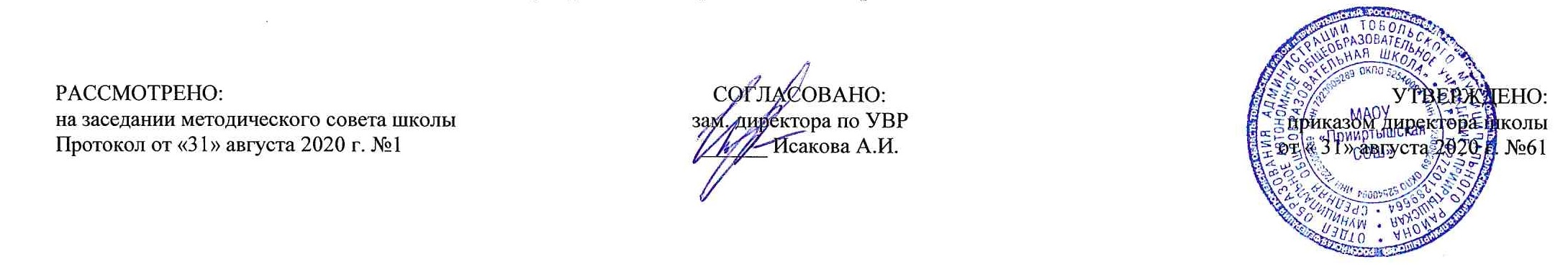 РАБОЧАЯ ПРОГРАММА по русскому языкудля 1 классана 2020-2021 учебный годПланирование составлено в соответствии с	ФГОС НООСоставитель программы: Денисова Екатерина Сергеевнаучитель начальных классов без квалификационной категории                                                                                                        с.  Абалак                                                                                                               2020 год. Планируемые результаты освоения учебного предмета «Русский язык».Предметными результатами изучения курса является формирование следующих умений:— первоначальные представления о единстве и многообразии языкового и культурного пространства России, о языке как основе национального самосознания;— понимание обучающимися того, что язык представляет собой явление национальной культуры и основное средство человеческого общения; осознание значения русского языка как государственного языка Российской Федерации, языка межнационального общения;— позитивное отношение к правильной устной и письменной речи как показателям общей культуры и гражданской позиции человека;— первоначальные представления о нормах русского языка (орфоэпических, лексических, грамматических, орфографических, пунктуационных) и правилах речевого этикета;— умение ориентироваться в целях, задачах, средствах и условиях общения, выбирать адекватные языковые средства для успешного решения коммуникативных задач при составлении несложных монологических высказываний и письменных текстов;— сознание безошибочного письма как одного из проявлений собственного уровня культуры, применение орфографических правил и правил постановки знаков препинания при записи собственных и предложенных текстов, владение умением проверять написанное;— владение учебными действиями с языковыми единицами и формирование умения использовать знания для решения познавательных, практических и коммуникативных задач;— первоначальные научные представления о системе и структуре русского языка: фонетике и графике, лексике, словообразовании (морфемике), морфологии и синтаксисе; об основных единицах языка, их признаках и особенностях употребления в речи.К концу изучения блока «Русский язык. Обучение письму» учащиеся научатся:— называть все звуки и буквы русского языка, осознавать их основные различия (звуки слышим и произносим, буквы видим и пишем);— вычленять отдельные звуки в словах, определять их последовательность; различать гласные и согласные звуки и буквы;— соблюдать правила посадки, положения тетради, ручки в руке;— четко, без искажений писать строчные и заглавные буквы, соединения, слова;— выделять предложения, слова из потока речи;— правильно списывать слова и предложения, написанные печатным и рукописным шрифтом.К концу изучения блока «Русский язык. Обучение письму» учащиеся получат возможность научиться:— слышать интонацию конца предложения, определять количество произнесённых предложений; выделять из предложения слова, определять их количество;— при письме букв выбирать их соединение с учётом начертания следующей буквы;— выделять последовательность звуков слова, характеризовать каждый звук (гласный / согласный, гласный ударный / безударный, согласный твёрдый / мягкий, звонкий / глухой); строить модель слогового и звукового состава слова;— оценивать качество своего письма; сравнивать самостоятельно написанное с предложенным образцом.К концу изучения блока «Русский язык» учащиеся научатся:— под руководством учителя создавать короткие устные и письменные высказывания;— различать слово и предложение;— правильно называть буквы алфавита, располагать буквы и слова в алфавитном порядке;— правильно обозначать твёрдость и мягкость согласных звуков и звук [й’];— обнаруживать в словах изученные орфограммы;— правильно оформлять границы предложений: обозначать начало большой буквой, а конец — точкой;— обозначать пробелами границы слов;— писать большую букву в собственных именах;— соблюдать основное правило переноса слов (по слогам, не оставляя и не перенося одну букву);правильно писать ударные слоги жи—ши, ча—ща, чу—шу;— писать слова с проверяемыми парными согласными на конце слова;— не употреблять ь в буквосочетаниях чк, чн, нч, щн, нщ и др.;— списывать текст и писать текст под диктовку учителя.К концу изучения блока «Русский язык» учащиеся получат возможность научиться:— оформлять свои мысли в устной и письменной форме (в виде предложения или небольшого текста);— обнаруживать и исправлять графические и орфографические ошибки (обозначение твёрдости и мягкости, звука [й’], пропуски, перестановки и замены букв; нарушения изученных орфографических правил) в специально предложенных и в собственных записях;— правильно писать изученные слова с удвоенными согласными;— под руководством учителя осуществлять проверку написанного;— составлять небольшой текст (4-5 предложений) на заданную тему, по картинке и записывать его с помощью учителя, составлять текст из предлагаемых абзацев (восстановление деформированного текста);— выполнять звукобуквенный анализ доступных слов, видеть несоответствия между их произношением и правописанием;— писать безударные гласные, проверяемые ударением, в двусложных словах.Содержание учебного предмета «Русский язык»Содержание программы является основой для овладения учащимися приёмами активного анализа и синтеза (применительно к изучаемым единицам языка и речи), сопоставления, нахождения сходств и различий, дедукции и индукции, группировки, абстрагирования, систематизации, что, несомненно, способствует умственному и речевому развитию. На этой основе развивается потребность в постижении языка и речи как предмета изучения, вырабатывается осмысленное отношение к употреблению в речи основных единиц языка.Блок «Русский язык. Обучение письму» (115 часов)Виды речевой деятельностиСлушание. Осознание цели и ситуации устного общения. Адекватное восприятие звучащей речи. Понимание на слух информации, содержащейся в предложенном тексте, определение основной мысли текста, передача его содержания по вопросам.Говорение. Выбор языковых средств в соответствии с целями и условиями для эффективного решения коммуникативной задачи. Практическое овладение диалогической формой речи. Овладение умениями начать, поддержать, закончить разговор, привлечь внимание и т.п. Практическое овладение устными монологическими высказываниями в соответствии с учебной задачей (описание, повествование, рассуждение). Овладение нормами речевого этикета в ситуациях учебного и бытового общения (приветствие, прощание, извинение, благодарность, обращение с просьбой). Соблюдение орфоэпических норм и правильной интонации.Чтение. Понимание учебного текста. Выборочное чтение с цепью нахождения необходимого материала. Нахождение информации, заданной в тексте в явном виде. Формулирование простых выводов на основе информации, содержащейся в тексте. Интерпретация и обобщение этой информации. Анализ и оценка содержания, языковых особенностей и структуры текста.Письмо. Овладение разборчивым, аккуратным письмом с учётом гигиенических требований к этому виду учебной работы. Списывание, письмо под диктовку в соответствии с изученными правилами. Письменное изложение содержания прослушанного и прочитанного текстов (подробное, выборочное). Создание небольших собственных текстов (сочинений) по интересной детям тематике (на основе впечатлений, литературных произведений, сюжетных картин, серий картин, репродукций картин художников, просмотра фрагмента видеозаписи и т.о.).Обучение письмуФонетика. Звуки речи. Осознание единства звукового состава слова и его значения. Установление числа и последовательности звуков в слове. Сопоставление слов, различающихся одним или несколькими звуками. Составление звуковых моделей слов. Сравнение моделей различных слов. Подбор слов к определённой модели.Различение гласных и согласных звуков, гласных ударных и безударных, согласных твёрдых и мягких, звонких и глухих.Слог как минимальная произносительная единица. Деление слов на слоги. Определение места ударения. Смыслоразличительная роль ударения.Графика. Различение звука и буквы: буква как знак звука. Овладение позиционным способом обозначения звуков буквами. Буквы гласных как показатель твёрдости-мягкости согласных звуков. Функция букв е, ё, ю, я. Мягкий знак как показатель мягкости предшествующего согласного звука. Знакомство с русским алфавитом как последовательностью букв.Чтение. Формирование навыка слогового чтения (ориентация на букву, обозначающую гласный звук). Плавное слоговое чтение и чтение целыми словами со скоростью, соответствующей индивидуальному темпу ребёнка. Осознанное чтение слов, словосочетаний, предложений и коротких текстов. Чтение с интонациями и паузами в соответствии со знаками препинания. Развитие осознанности и выразительности чтения на материале небольших текстов и стихотворений.Знакомство с орфоэпическим чтением (при переходе к чтению целыми словами). Орфографическое чтение (проговаривание) как средство самоконтроля при письме под диктовку и при списывании.Письмо. Усвоение гигиенических требований при письме. Развитие мелкой моторики пальцев и свободы движения руки. Развитие умения ориентироваться на пространстве листа в тетради и на пространстве классной доски. Овладение начертанием письменных прописных (заглавных) и строчных букв, Письмо букв; буквосочетаний, слогов, слов, предложений с соблюдением гигиенических норм. Овладение разборчивым, аккуратным письмом. Письмо под диктовку слов и предложений, написание которых не расходится с их произношением. Усвоение приёмов и последовательности правильного списывания текста.Обобщающее закрепление по теме «Буквы русского алфавита»Овладение первичными навыками клавиатурного письма.Понимание функции небуквенных графических средств: пробела между словами, знака переноса.Слово и предложение. Восприятие слова как объекта изучения, материала для анализа. Наблюдение над значением слова.Различение слова и предложения. Работа с предложением: выделение слов, изменение их порядка. Интонация в предложении. Моделирование предложения в соответствии с заданной интонацией.Орфография. Знакомство с правилами правописания и их применение:• раздельное написание слов;• обозначение гласных после шипящих (ча—ща, чу—щу, жи—щи);• прописная (заглавная) буква в начале предложения, в именах собственных;• перенос слов по слогам без стечения согласных;• знаки препинания в конце предложения.Развитие речи. Понимание прочитанного текста при самостоятельном чтении вслух и при его прослушивании. Составление небольших рассказов повествовательного характера по серии сюжетных картинок, материалам собственных игр, занятий, наблюдений, на основе опорных слов.Блок «Русский язык» (50 часов)Фонетика и орфоэпия. Различение гласных и согласных звуков. Нахождение в слове ударных и безударных гласных звуков. Различение мягких и твёрдых согласных звуков, определение парных и непарных по твёрдости-мягкости согласных звуков. Различение звонких и глухих согласных звуков, определение парных и непарных по звонкости-глухости согласных звуков. Определение качественной характеристики звука: гласный согласный; гласный ударный — безударный; согласный твёрдый — мягкий, парный — непарный; согласный звонкий глухой, парный непарный. Деление слов на слоги. Слогообразующая роль гласных звуков. Словесное ударение и логическое (смысловое) ударение в предложениях. Словообразующая функция ударения. Ударение, произношение звуков и сочетаний звуков в соответствии с нормами современного русского литературного языка. Фонетический анализ слова.Графика. Различение звуков и бука. Обозначение на письме твёрдости и мягкости согласных звуков. Использование на письме разделительных ь и ъ.Установление соотношения звукового и буквенного состава слов типа стол, конь; в словах с йотированными гласными е, ё, ю, я; в словах с непроизносимыми согласными.Использование небуквенных графических средств: пробела между словами, знака переноса, красной строки (абзаца), пунктуационных знаков (в пределах изученного).Знание алфавита: правильное называние букв, их последовательность. Использование алфавита при работе со словарями, справочниками, каталогами.Лексика. Понимание слова как единства звучания и значения. Выявление слов, значение которых требует уточнения. Работа с разными словарями.Подготовка к изучению морфологии. Слова — названия предметов и явлений; слова — названия признаков предметов; слова — названия действий предметов.Орфография и пунктуация. Формирование орфографической зоркости, использование разных способов проверки орфограмм в зависимости от места орфограммы в слове. Использование орфографического словаря.Применение правил правописания и пунктуации:— сочетания жи—щи, ча—ща, чу—щу в положении под ударением;— сочетания чк—чн, чт, нч, щн и др.;— перенос слов;— прописная буква в начале предложения, в именах собственных;— парные звонкие и глухие согласные в корне слова;— непроверяемые гласные и согласные в корне слова (на ограниченном перечне слов);— непроверяемые буквы-орфограммы гласных и согласных звуков в корне слова;— разделительный ь;— знаки препинания в конце предложения: точка, вопросительный и восклицательный знаки.Обобщающее закрепление по теме «Правописание чк-чн, нщ и ча – ща».Тест «Проверим себя».Проект «Весёлые буквы на нашем разноцветном заборе».Тест «Проверь себя» *Слова с непроверяемым написанием: ворона, воробей, пенал, карандаш.Перенос слов. Правила переноса слов. Тест «Проверь себя»Обобщающее закрепление по теме «Ударные и безударные гласные звуки».Обобщающее закрепление по теме «Шипящие согласные звуки».Развитие речи. Осознание ситуации общения: с какой целью, с кем где происходит общение?Практическое овладение диалогической формой речи. Выражение собственного мнения, его аргументация с учётом ситуации общения. Овладение умениями ведения разговора (начать, поддержать, закончить разговор, привлечь внимание и т.п.). Овладение нормами речевого этикета в ситуациях учебного и бытового общения (приветствие, прощание, извинение, благодарность, обращение с просьбой), в том числе при обращении с помощью средств ИКТ.Практическое овладение монологической формой речи. Умение строить устное монологическое высказывание на определённую тему с использованием разных типов речи (описание, повествование, рассуждение).Текст. Признаки текста. Смысловое единство предложений в тексте. Заглавие текста. Последовательность предложений в тексте.Последовательность частей текста (абзацев).План текста. Составление планов к заданным текстам. Создание собственных текстов по предложенным и самостоятельно составленным планам.Слова с непроверяемыми написаниямиВорона, воробей, весело, девочка, дежурный, деревня, заяц, карандаш, класс, классный, корова, лисица (лисичка), машина, медведь, молоко, пальто, пенал, петух, русский, собака, сорока, ученик, тетрадь, ученица, учитель, хорошо, язык.Промежуточная аттестация.  Комплексная контрольная работа гуманитарного цикла. Тематическое планированиеКалендарно-тематическое планирование.                                                                                                                          Приложение 1.№п/пРазделы, темыКоличество часов№п/пРазделы, темыКоличество часовРаздел 1. Добукварный период231Пропись — первая учебная тетрадь.2Рабочая строка. Верхняя и нижняя линии рабочей строки.3 Обводка рисунков по контуру. Письмо овалов и полуовалов.4 Рисование полуовалов и кругов.5Письмо овалов и кругов.6 Письмо длинных прямых наклонных линий. Письмо наклонных линий с закруглением внизу.7 Письмо наклонных линий с закруглением вверху.8Письмо наклонных линий с закруглением внизу и вверху.9 Письмо элементов букв.10 Письмо больших и маленьких овалов, коротких наклонных линий.11 Письмо коротких и длинных линий.12 Строчная буква  а.13 Заглавная буквы А.14Строчная  буква о.15 Заглавная буква О.16 Заглавная и строчная  буквы А,а, О, о.17 Строчная буква и.18 Заглавная буква И.19  Строчная буква ы.20  Строчная буква ы. Закрепление.21 Повторение и обобщение изученных звуков и букв.22 Строчная и заглавная буквы У, у.23Письмо изученных букв.Раздел 2. Букварный период (72 часа)721Строчная  буква н.2 Заглавная буква Н3Письмо изученных букв.4 Строчная буква с.5 Заглавная буква С.6 Строчная буква к.7 Заглавная буква К.8Письмо изученных букв.9Строчная и заглавная буквы Т, т.10Повторение и закрепление изученного.11Строчная  буква л.12 Заглавная буквы Л.13Заглавная и строчная буквы Л, л. Повторение букв.14Строчная буква р.15Заглавная буква Р.16 Строчная  буква в.17Заглавная буква В.18Строчная и заглавная буквы В, в. Повторение букв.19 Строчная буква е.20 Заглавная буквы Е.21 Строчная буква п.22  Заглавная буквы П.23Строчная и заглавная буквы П, п. Повторение букв.24Строчная  буква м.25Строчная и заглавная буквы М, м26Строчная  буква з.27Заглавная буква З.  28Строчная и заглавная буквы З, з. Повторение пройденного.29Строчная буква  б.30Заглавная буквы Б.31Строчная и заглавная буквы Б, б. Повторение букв.  32Списывание предложений и слов. Повторение букв.33 Строчная и заглавная буквы Д, д.34 Письмо предложений и слов с буквами Д,д.  35Строчная  буква я.36Заглавная буква Я.37Сравнение строчной и заглавной букв Я,я.38Списывание предложений и слов с пройденными буквами.39Строчная и заглавная буквы Г, г.40 Списывание предложений и слов с буквами Г, г.41Строчная буква ч.42 Строчная буква ч. Письмо слов со строчной буквой ч.  43Заглавная буква Ч.44Буква ь.45 Письмо слов с буквой ь.46Строчная  буква  ш.47 Заглавная буква Ш.48Списывание слов и предложений с буквами Ш, ш.49Строчная и заглавная буквы Ж, ж.50Письмо слогов и слов с буквами Ж, ж.  51Строчная буква ё.52Строчная буква ё. Слова с буквой ё.53Заглавная  буква Ё.54Строчная и заглавная буквы Й, й.55 Строчная  буква х.56 Заглавная буква Х.57 Строчная и заглавная буквы Х, х.58 Письмо изученных букв, слогов. Письмо элементов изученных букв.59 Строчная и заглавная буквы Ю, ю60 Повторение пройденных букв. Строчная и заглавная буквы Ю, ю61Строчная  буква ц.62Заглавная буквы Ц.63Списывание с печатного и письменного шрифта слов с буквами Ц, ц64Строчная  буква э.65 Заглавная буква Э.66Строчная буква щ.67Письмо слов со строчной буквой щ68Заглавная буква Щ.69Строчная и заглавная буквы Ф, ф.70 Строчные буквы ь, ъ.71Обобщающее закрепление по теме «Буквы русского алфавита»72Работа над ошибками. Письмо под диктовку изученных букв, слогов, слов.Раздел 3. Послебукварный период201Алфавит. Звуки и буквы.2Повторение по теме «Парные согласные звуки».3Оформление предложений в тексте. Составление предложений на тему «Природа в родном крае».4Слова, отвечающие на вопросы кто?, что?5Слова, отвечающие на вопросы: что делать? что сделать?6Слова, отвечающие на вопросы: какой? Какая? какое? какие?7Правописание безударных гласных в корне слова.8Правописание звонких и глухих согласных на конце слова.9Правописание  жи – ши10Правописание ча – ща.11Правописание чу-щу.12Правописание чк – чн, щн13Заглавная буква в именах собственных.14Обобщающее закрепление по теме «Правописание жи – ши и  ча – ща».15Работа над ошибками. Списывание предложений с печатного шрифта на тему «Родной край»16Деление слов на слоги, постановка ударения в слове.17Обобщающее закрепление по теме «Правописание чк-чн, нщ и ча – ща».18Работа над ошибками. Тест «Проверим себя».19Работа над ошибками. Повторение пройденных орфограмм.20Проект «Весёлые буквы на нашем разноцветном заборе».Раздел 4. Наша речь21Язык и речь, их значение в жизни людей.2Русский язык — родной язык русского народа.*Слова с непроверяемым написанием: язык, русский языкРаздел 5. Текст, предложение, диалог31Текст (общее представление).2Предложение, как группа слов, выражающая законченную мысль. Составление предложений о природе родного края.3Диалог. Тест «Проверь себя».Раздел 6. Слова, слова, слова51Слово. Роль слов в речи.2Слова-названия предметов и явлений,  признаков предметов, действий предметов.3Развитие речи. Составление текста по рисунку и опорным словам.4Тематические группы слов.Вежливые слова.Слова однозначные и многозначные.Слова, близкие и противоположные по значению.5Словари учебника. Тест «Проверь себя» *Слова с непроверяемым написанием: ворона, воробей, пенал, карандаш.Раздел 7. Слово и слог. Ударение61Слово и слог. Слог как минимальная произносительная единица2Деление слов на слоги.*Слова с непроверяемымнаписанием: лисица3Перенос слов. Правила переноса слов.Развитие речи. Наблюдение над словом как средством создания словесно-художественного образа.4Перенос слов. Правила переноса слов. Тест «Проверь себя»5Ударение. Способы выделения ударения. Словообразующая роль ударения. Графическое обозначение ударения.6Ударение.  Развитие речи. Коллективное составление содержания сказки.*Слова с непроверяемым написанием: сорока, собака.Раздел 8. Звуки и буквы341Звуки и буквы. Смыслоразличительная роль звуков и букв в слове.2Звуки и буквы. Условные звуковые обозначения слов.Развитие речи. Наблюдение над изобразительными возможностями языка.*Слова с непроверяемым написанием: пальто, весело.3Русский алфавит, или Азбука. Значение алфавита.4Русский алфавит, или Азбука. Использование алфавита при работе со словарями.*Слова с непроверяемым написанием: хорошо, учитель, ученик, ученица.5Гласные звуки. Буквы, обозначающие гласные звуки.Смыслоразличительная роль гласных  букв, обозначающих гласные звуки (сон—сын).6Гласные звуки. Буквы е, ё, ю, я и их функции в слове. Разговорные слова в моём крае.7Гласные звуки. Слова с буквой э. Тест «Проверь себя»*Слово с непроверяемым написанием: деревня.8Ударные и безударные гласные звуки.Произношение ударного и безударного гласного звука в слове и его обозначение буквой на письме.9Особенности проверяемых и проверочных слов. Правило обозначения буквой безударного гласного звука в двусложных словах.10Способы проверки написания буквы, обозначающие безударный гласный звук11Написание слов с непроверяемой буквой безударного гласного звука.*Слова с непроверяемымнаписанием: заяц, петух, корова, молоко.12Обобщающее закрепление по теме «Ударные и безударные гласные звуки».13Работа над ошибками. Согласные звуки. Буквы, обозначающие согласные звуки.Смыслоразличительная роль согласных звуков и букв, обозначающих согласные звуки (точка — бочка).14Согласные звуки. Слова с удвоенными согласными. Названия предметов вокруг нас с удвоенной согласной. Тест «Проверь себя»15Согласные звуки. Буквы Й и И. Слова со звуком [й’], буквой «и краткое»*Слова с непроверяемым написанием: класс, классный, дежурный16Твёрдые и мягкие согласные звуки. Согласные парные и непарные по твёрдости-мягкости.17Буквы для обозначения твёрдых и мягких согласных звуков.*Слово с непроверяемым написанием: ребята18Мягкий знак как показатель мягкости согласного звука19Развитие речи. Восстановление текста с нарушенным порядком предложений.20Согласные звонкие и глухие звуки на конце слова.Произношение парного по глухости-звонкости согласного звука на конце слова и его обозначение буквой на письме.21Особенности проверяемых и проверочных слов.22Способы проверки написания буквы, обозначающей парный по глухости-звонкости согласный звук .*Слова с непроверяемым написанием: тетрадь, медведь.23Обобщающее закрепление пройденного за 1 класс.24Работа над ошибками. Выполнение текстовых заданий. (определение темы и главной мысли, подбор заголовка, выбор предложений, которыми можно подписать рисунки).25Буквы шипящих согласных звуков. Проект «Скороговорки». Скороговорки моего края.*Слова с непроверяемым написанием: работа.26Правописание сочетаний чк, чн, чт, нч.*Слово с непроверяемым написанием: девочка.Развитие речи. Наблюдение над изобразительными возможностями языка.27Правило правописания сочетаний жи—ши, ча—ща, чу—щу.*Слово с непроверяемым написанием: машина.28Обобщающее закрепление по теме «Шипящие согласные звуки».29Работа над ошибками. Шипящие согласные звуки.Развитие речи.Воспроизведение по памяти содержания русской народной сказки «Лиса и Журавль».30Заглавная буква в именах, фамилиях, отчествах, кличках животных, названиях городов и т.д. (общее представление).31Заглавная буква в словах. Развитие речи. Составление ответов на вопросы; составление рассказа по рисунку.32Проект «Сказочная страничка». Сказки бабушек.33Повторение пройденного за 1 класс. Предложение.34Повторение пройденного за 1 класс. Изученные правила письма.1 четверть402 четверть403 четверть454 четверть40Итого:165№урокап\п№ в темеДатаДатаТемаТип урока, форма проведенияПланируемые предметные результаты№урокап\п№ в темепланфактТемаТип урока, форма проведенияПланируемые предметные результатыБлок «Русский язык. Обучение письму» (115 часов)Блок «Русский язык. Обучение письму» (115 часов)Блок «Русский язык. Обучение письму» (115 часов)Блок «Русский язык. Обучение письму» (115 часов)Блок «Русский язык. Обучение письму» (115 часов)Блок «Русский язык. Обучение письму» (115 часов)Блок «Русский язык. Обучение письму» (115 часов)Добукварный период (23 часа)Добукварный период (23 часа)Добукварный период (23 часа)Добукварный период (23 часа)Добукварный период (23 часа)Добукварный период (23 часа)Добукварный период (23 часа)1102.09Пропись №1(с. 3—6).Пропись — первая учебная тетрадь.УОНЗУрок-беседаНаучатся:- ориентироваться в первой учебной тетради;- правильно располагать учебную тетрадь на рабочем месте; - демонстрировать правильное положение ручки при письме;- воспроизводить с опорой на наглядный материал гигиенические правила письма;- называть письменные принадлежности с опорой на иллюстрации прописи;- обводить предметы по контуру;- находить элементы букв в контурах предметных картинок, данных на страницах прописи.- обводить элементы букв, соблюдая указанное в прописи направление движения руки, штриховать;- писать графические элементы по заданному в прописи образцу: правильно располагать на рабочей строке элементы букв, соблюдать интервал между графическими элементами;- чередовать элементы узоров, ориентируясь на образец;- писать элементы букв, ориентируясь на образец и дополнительную линию;- соблюдать наклон, указанное направление движения руки, выдерживать расстояние между элементами;- находить недостающие детали в изображённых предметах и воссоздавать рисунок по заданному образцу;- сравнивать элементы письменных и печатных букв;- находить на рисунке предметы, названия которых соответствуют заданным схемам, обосновывать свой выбор.Получат возможность научиться:- составлять предложения с опорой на заданную схему;- составлять предложения к иллюстрациям, данным в прописи;- соотносить предметную картинку и схему слова;- воспроизводить сказку по серии сюжетных картинок;- инсценировать сказку.Научатся:- анализировать образец изучаемой буквы, выделять элементы в строчных и прописных буквах;- называть правильно элементы буквы;- сравнивать печатную и письменную буквы;- конструировать буквы из различных материалов;- писать буквы в соответствии с образцом.;- воспроизводить форму изучаемой буквы и её соединения с другой буквой по алгоритму;- соблюдать соразмерность элементов буквы по высоте, ширине и углу наклона;- сравнивать написанные буквы с образцом;- воспроизводить форму изучаемойбуквы и её соединения с другой буквой по алгоритму;- читать предложение, анализировать его, определять интонацию, грамотно записывать, обозначая на письме границы предложения;- приводить примеры слов с заданным звуком в начале, середине, конце слова.Получат возможность научиться:- составлять предложения с опорой на заданную схему;- составлять предложения к иллюстрациям, данным в прописи;- соотносить предметную картинку и схему слова;- правильно записывать имена собственные;- освоить приёмы комментированного письма;- записывать слова с заданной буквой;- составлять устный рассказ по опорным словам, содержащим изученные звуки;- дополнять данные в прописи предложения словами, закодированными в предметных рисунках.2203.09 (с. 7—8).Рабочая строка. Верхняя и нижняя линии рабочей строки.УОНЗУрок-играНаучатся:- ориентироваться в первой учебной тетради;- правильно располагать учебную тетрадь на рабочем месте; - демонстрировать правильное положение ручки при письме;- воспроизводить с опорой на наглядный материал гигиенические правила письма;- называть письменные принадлежности с опорой на иллюстрации прописи;- обводить предметы по контуру;- находить элементы букв в контурах предметных картинок, данных на страницах прописи.- обводить элементы букв, соблюдая указанное в прописи направление движения руки, штриховать;- писать графические элементы по заданному в прописи образцу: правильно располагать на рабочей строке элементы букв, соблюдать интервал между графическими элементами;- чередовать элементы узоров, ориентируясь на образец;- писать элементы букв, ориентируясь на образец и дополнительную линию;- соблюдать наклон, указанное направление движения руки, выдерживать расстояние между элементами;- находить недостающие детали в изображённых предметах и воссоздавать рисунок по заданному образцу;- сравнивать элементы письменных и печатных букв;- находить на рисунке предметы, названия которых соответствуют заданным схемам, обосновывать свой выбор.Получат возможность научиться:- составлять предложения с опорой на заданную схему;- составлять предложения к иллюстрациям, данным в прописи;- соотносить предметную картинку и схему слова;- воспроизводить сказку по серии сюжетных картинок;- инсценировать сказку.Научатся:- анализировать образец изучаемой буквы, выделять элементы в строчных и прописных буквах;- называть правильно элементы буквы;- сравнивать печатную и письменную буквы;- конструировать буквы из различных материалов;- писать буквы в соответствии с образцом.;- воспроизводить форму изучаемой буквы и её соединения с другой буквой по алгоритму;- соблюдать соразмерность элементов буквы по высоте, ширине и углу наклона;- сравнивать написанные буквы с образцом;- воспроизводить форму изучаемойбуквы и её соединения с другой буквой по алгоритму;- читать предложение, анализировать его, определять интонацию, грамотно записывать, обозначая на письме границы предложения;- приводить примеры слов с заданным звуком в начале, середине, конце слова.Получат возможность научиться:- составлять предложения с опорой на заданную схему;- составлять предложения к иллюстрациям, данным в прописи;- соотносить предметную картинку и схему слова;- правильно записывать имена собственные;- освоить приёмы комментированного письма;- записывать слова с заданной буквой;- составлять устный рассказ по опорным словам, содержащим изученные звуки;- дополнять данные в прописи предложения словами, закодированными в предметных рисунках.3304.09 (с.9—10).Обводка рисунков по контуру. Письмо овалов и полуовалов.УОМНУрок-практикумНаучатся:- ориентироваться в первой учебной тетради;- правильно располагать учебную тетрадь на рабочем месте; - демонстрировать правильное положение ручки при письме;- воспроизводить с опорой на наглядный материал гигиенические правила письма;- называть письменные принадлежности с опорой на иллюстрации прописи;- обводить предметы по контуру;- находить элементы букв в контурах предметных картинок, данных на страницах прописи.- обводить элементы букв, соблюдая указанное в прописи направление движения руки, штриховать;- писать графические элементы по заданному в прописи образцу: правильно располагать на рабочей строке элементы букв, соблюдать интервал между графическими элементами;- чередовать элементы узоров, ориентируясь на образец;- писать элементы букв, ориентируясь на образец и дополнительную линию;- соблюдать наклон, указанное направление движения руки, выдерживать расстояние между элементами;- находить недостающие детали в изображённых предметах и воссоздавать рисунок по заданному образцу;- сравнивать элементы письменных и печатных букв;- находить на рисунке предметы, названия которых соответствуют заданным схемам, обосновывать свой выбор.Получат возможность научиться:- составлять предложения с опорой на заданную схему;- составлять предложения к иллюстрациям, данным в прописи;- соотносить предметную картинку и схему слова;- воспроизводить сказку по серии сюжетных картинок;- инсценировать сказку.Научатся:- анализировать образец изучаемой буквы, выделять элементы в строчных и прописных буквах;- называть правильно элементы буквы;- сравнивать печатную и письменную буквы;- конструировать буквы из различных материалов;- писать буквы в соответствии с образцом.;- воспроизводить форму изучаемой буквы и её соединения с другой буквой по алгоритму;- соблюдать соразмерность элементов буквы по высоте, ширине и углу наклона;- сравнивать написанные буквы с образцом;- воспроизводить форму изучаемойбуквы и её соединения с другой буквой по алгоритму;- читать предложение, анализировать его, определять интонацию, грамотно записывать, обозначая на письме границы предложения;- приводить примеры слов с заданным звуком в начале, середине, конце слова.Получат возможность научиться:- составлять предложения с опорой на заданную схему;- составлять предложения к иллюстрациям, данным в прописи;- соотносить предметную картинку и схему слова;- правильно записывать имена собственные;- освоить приёмы комментированного письма;- записывать слова с заданной буквой;- составлять устный рассказ по опорным словам, содержащим изученные звуки;- дополнять данные в прописи предложения словами, закодированными в предметных рисунках.4407.09 (с.11—12).Рисование полуовалов и кругов.УОМНУрок-играНаучатся:- ориентироваться в первой учебной тетради;- правильно располагать учебную тетрадь на рабочем месте; - демонстрировать правильное положение ручки при письме;- воспроизводить с опорой на наглядный материал гигиенические правила письма;- называть письменные принадлежности с опорой на иллюстрации прописи;- обводить предметы по контуру;- находить элементы букв в контурах предметных картинок, данных на страницах прописи.- обводить элементы букв, соблюдая указанное в прописи направление движения руки, штриховать;- писать графические элементы по заданному в прописи образцу: правильно располагать на рабочей строке элементы букв, соблюдать интервал между графическими элементами;- чередовать элементы узоров, ориентируясь на образец;- писать элементы букв, ориентируясь на образец и дополнительную линию;- соблюдать наклон, указанное направление движения руки, выдерживать расстояние между элементами;- находить недостающие детали в изображённых предметах и воссоздавать рисунок по заданному образцу;- сравнивать элементы письменных и печатных букв;- находить на рисунке предметы, названия которых соответствуют заданным схемам, обосновывать свой выбор.Получат возможность научиться:- составлять предложения с опорой на заданную схему;- составлять предложения к иллюстрациям, данным в прописи;- соотносить предметную картинку и схему слова;- воспроизводить сказку по серии сюжетных картинок;- инсценировать сказку.Научатся:- анализировать образец изучаемой буквы, выделять элементы в строчных и прописных буквах;- называть правильно элементы буквы;- сравнивать печатную и письменную буквы;- конструировать буквы из различных материалов;- писать буквы в соответствии с образцом.;- воспроизводить форму изучаемой буквы и её соединения с другой буквой по алгоритму;- соблюдать соразмерность элементов буквы по высоте, ширине и углу наклона;- сравнивать написанные буквы с образцом;- воспроизводить форму изучаемойбуквы и её соединения с другой буквой по алгоритму;- читать предложение, анализировать его, определять интонацию, грамотно записывать, обозначая на письме границы предложения;- приводить примеры слов с заданным звуком в начале, середине, конце слова.Получат возможность научиться:- составлять предложения с опорой на заданную схему;- составлять предложения к иллюстрациям, данным в прописи;- соотносить предметную картинку и схему слова;- правильно записывать имена собственные;- освоить приёмы комментированного письма;- записывать слова с заданной буквой;- составлять устный рассказ по опорным словам, содержащим изученные звуки;- дополнять данные в прописи предложения словами, закодированными в предметных рисунках.5508.09 (с. 13—14).Письмо овалов и кругов.УОМНУрок-играНаучатся:- ориентироваться в первой учебной тетради;- правильно располагать учебную тетрадь на рабочем месте; - демонстрировать правильное положение ручки при письме;- воспроизводить с опорой на наглядный материал гигиенические правила письма;- называть письменные принадлежности с опорой на иллюстрации прописи;- обводить предметы по контуру;- находить элементы букв в контурах предметных картинок, данных на страницах прописи.- обводить элементы букв, соблюдая указанное в прописи направление движения руки, штриховать;- писать графические элементы по заданному в прописи образцу: правильно располагать на рабочей строке элементы букв, соблюдать интервал между графическими элементами;- чередовать элементы узоров, ориентируясь на образец;- писать элементы букв, ориентируясь на образец и дополнительную линию;- соблюдать наклон, указанное направление движения руки, выдерживать расстояние между элементами;- находить недостающие детали в изображённых предметах и воссоздавать рисунок по заданному образцу;- сравнивать элементы письменных и печатных букв;- находить на рисунке предметы, названия которых соответствуют заданным схемам, обосновывать свой выбор.Получат возможность научиться:- составлять предложения с опорой на заданную схему;- составлять предложения к иллюстрациям, данным в прописи;- соотносить предметную картинку и схему слова;- воспроизводить сказку по серии сюжетных картинок;- инсценировать сказку.Научатся:- анализировать образец изучаемой буквы, выделять элементы в строчных и прописных буквах;- называть правильно элементы буквы;- сравнивать печатную и письменную буквы;- конструировать буквы из различных материалов;- писать буквы в соответствии с образцом.;- воспроизводить форму изучаемой буквы и её соединения с другой буквой по алгоритму;- соблюдать соразмерность элементов буквы по высоте, ширине и углу наклона;- сравнивать написанные буквы с образцом;- воспроизводить форму изучаемойбуквы и её соединения с другой буквой по алгоритму;- читать предложение, анализировать его, определять интонацию, грамотно записывать, обозначая на письме границы предложения;- приводить примеры слов с заданным звуком в начале, середине, конце слова.Получат возможность научиться:- составлять предложения с опорой на заданную схему;- составлять предложения к иллюстрациям, данным в прописи;- соотносить предметную картинку и схему слова;- правильно записывать имена собственные;- освоить приёмы комментированного письма;- записывать слова с заданной буквой;- составлять устный рассказ по опорным словам, содержащим изученные звуки;- дополнять данные в прописи предложения словами, закодированными в предметных рисунках.6609.09 (с. 15—17).Письмо длинных прямых наклонных линий. Письмо наклонных линий с закруглением внизу.УОМНУрок-играНаучатся:- ориентироваться в первой учебной тетради;- правильно располагать учебную тетрадь на рабочем месте; - демонстрировать правильное положение ручки при письме;- воспроизводить с опорой на наглядный материал гигиенические правила письма;- называть письменные принадлежности с опорой на иллюстрации прописи;- обводить предметы по контуру;- находить элементы букв в контурах предметных картинок, данных на страницах прописи.- обводить элементы букв, соблюдая указанное в прописи направление движения руки, штриховать;- писать графические элементы по заданному в прописи образцу: правильно располагать на рабочей строке элементы букв, соблюдать интервал между графическими элементами;- чередовать элементы узоров, ориентируясь на образец;- писать элементы букв, ориентируясь на образец и дополнительную линию;- соблюдать наклон, указанное направление движения руки, выдерживать расстояние между элементами;- находить недостающие детали в изображённых предметах и воссоздавать рисунок по заданному образцу;- сравнивать элементы письменных и печатных букв;- находить на рисунке предметы, названия которых соответствуют заданным схемам, обосновывать свой выбор.Получат возможность научиться:- составлять предложения с опорой на заданную схему;- составлять предложения к иллюстрациям, данным в прописи;- соотносить предметную картинку и схему слова;- воспроизводить сказку по серии сюжетных картинок;- инсценировать сказку.Научатся:- анализировать образец изучаемой буквы, выделять элементы в строчных и прописных буквах;- называть правильно элементы буквы;- сравнивать печатную и письменную буквы;- конструировать буквы из различных материалов;- писать буквы в соответствии с образцом.;- воспроизводить форму изучаемой буквы и её соединения с другой буквой по алгоритму;- соблюдать соразмерность элементов буквы по высоте, ширине и углу наклона;- сравнивать написанные буквы с образцом;- воспроизводить форму изучаемойбуквы и её соединения с другой буквой по алгоритму;- читать предложение, анализировать его, определять интонацию, грамотно записывать, обозначая на письме границы предложения;- приводить примеры слов с заданным звуком в начале, середине, конце слова.Получат возможность научиться:- составлять предложения с опорой на заданную схему;- составлять предложения к иллюстрациям, данным в прописи;- соотносить предметную картинку и схему слова;- правильно записывать имена собственные;- освоить приёмы комментированного письма;- записывать слова с заданной буквой;- составлять устный рассказ по опорным словам, содержащим изученные звуки;- дополнять данные в прописи предложения словами, закодированными в предметных рисунках.7710.09 (с.18—20).Письмо наклонных линий с закруглением вверху.УОМНУрок-путешествиеНаучатся:- ориентироваться в первой учебной тетради;- правильно располагать учебную тетрадь на рабочем месте; - демонстрировать правильное положение ручки при письме;- воспроизводить с опорой на наглядный материал гигиенические правила письма;- называть письменные принадлежности с опорой на иллюстрации прописи;- обводить предметы по контуру;- находить элементы букв в контурах предметных картинок, данных на страницах прописи.- обводить элементы букв, соблюдая указанное в прописи направление движения руки, штриховать;- писать графические элементы по заданному в прописи образцу: правильно располагать на рабочей строке элементы букв, соблюдать интервал между графическими элементами;- чередовать элементы узоров, ориентируясь на образец;- писать элементы букв, ориентируясь на образец и дополнительную линию;- соблюдать наклон, указанное направление движения руки, выдерживать расстояние между элементами;- находить недостающие детали в изображённых предметах и воссоздавать рисунок по заданному образцу;- сравнивать элементы письменных и печатных букв;- находить на рисунке предметы, названия которых соответствуют заданным схемам, обосновывать свой выбор.Получат возможность научиться:- составлять предложения с опорой на заданную схему;- составлять предложения к иллюстрациям, данным в прописи;- соотносить предметную картинку и схему слова;- воспроизводить сказку по серии сюжетных картинок;- инсценировать сказку.Научатся:- анализировать образец изучаемой буквы, выделять элементы в строчных и прописных буквах;- называть правильно элементы буквы;- сравнивать печатную и письменную буквы;- конструировать буквы из различных материалов;- писать буквы в соответствии с образцом.;- воспроизводить форму изучаемой буквы и её соединения с другой буквой по алгоритму;- соблюдать соразмерность элементов буквы по высоте, ширине и углу наклона;- сравнивать написанные буквы с образцом;- воспроизводить форму изучаемойбуквы и её соединения с другой буквой по алгоритму;- читать предложение, анализировать его, определять интонацию, грамотно записывать, обозначая на письме границы предложения;- приводить примеры слов с заданным звуком в начале, середине, конце слова.Получат возможность научиться:- составлять предложения с опорой на заданную схему;- составлять предложения к иллюстрациям, данным в прописи;- соотносить предметную картинку и схему слова;- правильно записывать имена собственные;- освоить приёмы комментированного письма;- записывать слова с заданной буквой;- составлять устный рассказ по опорным словам, содержащим изученные звуки;- дополнять данные в прописи предложения словами, закодированными в предметных рисунках.8811.09 (с. 21—23).Письмо наклонных линий с закруглением внизу и вверху.УОМНУрок-играНаучатся:- ориентироваться в первой учебной тетради;- правильно располагать учебную тетрадь на рабочем месте; - демонстрировать правильное положение ручки при письме;- воспроизводить с опорой на наглядный материал гигиенические правила письма;- называть письменные принадлежности с опорой на иллюстрации прописи;- обводить предметы по контуру;- находить элементы букв в контурах предметных картинок, данных на страницах прописи.- обводить элементы букв, соблюдая указанное в прописи направление движения руки, штриховать;- писать графические элементы по заданному в прописи образцу: правильно располагать на рабочей строке элементы букв, соблюдать интервал между графическими элементами;- чередовать элементы узоров, ориентируясь на образец;- писать элементы букв, ориентируясь на образец и дополнительную линию;- соблюдать наклон, указанное направление движения руки, выдерживать расстояние между элементами;- находить недостающие детали в изображённых предметах и воссоздавать рисунок по заданному образцу;- сравнивать элементы письменных и печатных букв;- находить на рисунке предметы, названия которых соответствуют заданным схемам, обосновывать свой выбор.Получат возможность научиться:- составлять предложения с опорой на заданную схему;- составлять предложения к иллюстрациям, данным в прописи;- соотносить предметную картинку и схему слова;- воспроизводить сказку по серии сюжетных картинок;- инсценировать сказку.Научатся:- анализировать образец изучаемой буквы, выделять элементы в строчных и прописных буквах;- называть правильно элементы буквы;- сравнивать печатную и письменную буквы;- конструировать буквы из различных материалов;- писать буквы в соответствии с образцом.;- воспроизводить форму изучаемой буквы и её соединения с другой буквой по алгоритму;- соблюдать соразмерность элементов буквы по высоте, ширине и углу наклона;- сравнивать написанные буквы с образцом;- воспроизводить форму изучаемойбуквы и её соединения с другой буквой по алгоритму;- читать предложение, анализировать его, определять интонацию, грамотно записывать, обозначая на письме границы предложения;- приводить примеры слов с заданным звуком в начале, середине, конце слова.Получат возможность научиться:- составлять предложения с опорой на заданную схему;- составлять предложения к иллюстрациям, данным в прописи;- соотносить предметную картинку и схему слова;- правильно записывать имена собственные;- освоить приёмы комментированного письма;- записывать слова с заданной буквой;- составлять устный рассказ по опорным словам, содержащим изученные звуки;- дополнять данные в прописи предложения словами, закодированными в предметных рисунках.9914.09 (с.24—26).Письмо элементов букв.УОМНУрок-конкурсНаучатся:- ориентироваться в первой учебной тетради;- правильно располагать учебную тетрадь на рабочем месте; - демонстрировать правильное положение ручки при письме;- воспроизводить с опорой на наглядный материал гигиенические правила письма;- называть письменные принадлежности с опорой на иллюстрации прописи;- обводить предметы по контуру;- находить элементы букв в контурах предметных картинок, данных на страницах прописи.- обводить элементы букв, соблюдая указанное в прописи направление движения руки, штриховать;- писать графические элементы по заданному в прописи образцу: правильно располагать на рабочей строке элементы букв, соблюдать интервал между графическими элементами;- чередовать элементы узоров, ориентируясь на образец;- писать элементы букв, ориентируясь на образец и дополнительную линию;- соблюдать наклон, указанное направление движения руки, выдерживать расстояние между элементами;- находить недостающие детали в изображённых предметах и воссоздавать рисунок по заданному образцу;- сравнивать элементы письменных и печатных букв;- находить на рисунке предметы, названия которых соответствуют заданным схемам, обосновывать свой выбор.Получат возможность научиться:- составлять предложения с опорой на заданную схему;- составлять предложения к иллюстрациям, данным в прописи;- соотносить предметную картинку и схему слова;- воспроизводить сказку по серии сюжетных картинок;- инсценировать сказку.Научатся:- анализировать образец изучаемой буквы, выделять элементы в строчных и прописных буквах;- называть правильно элементы буквы;- сравнивать печатную и письменную буквы;- конструировать буквы из различных материалов;- писать буквы в соответствии с образцом.;- воспроизводить форму изучаемой буквы и её соединения с другой буквой по алгоритму;- соблюдать соразмерность элементов буквы по высоте, ширине и углу наклона;- сравнивать написанные буквы с образцом;- воспроизводить форму изучаемойбуквы и её соединения с другой буквой по алгоритму;- читать предложение, анализировать его, определять интонацию, грамотно записывать, обозначая на письме границы предложения;- приводить примеры слов с заданным звуком в начале, середине, конце слова.Получат возможность научиться:- составлять предложения с опорой на заданную схему;- составлять предложения к иллюстрациям, данным в прописи;- соотносить предметную картинку и схему слова;- правильно записывать имена собственные;- освоить приёмы комментированного письма;- записывать слова с заданной буквой;- составлять устный рассказ по опорным словам, содержащим изученные звуки;- дополнять данные в прописи предложения словами, закодированными в предметных рисунках.101015.09 (с. 27—29).Письмо больших и маленьких овалов, коротких наклонных линий.УОМНУрок-играНаучатся:- ориентироваться в первой учебной тетради;- правильно располагать учебную тетрадь на рабочем месте; - демонстрировать правильное положение ручки при письме;- воспроизводить с опорой на наглядный материал гигиенические правила письма;- называть письменные принадлежности с опорой на иллюстрации прописи;- обводить предметы по контуру;- находить элементы букв в контурах предметных картинок, данных на страницах прописи.- обводить элементы букв, соблюдая указанное в прописи направление движения руки, штриховать;- писать графические элементы по заданному в прописи образцу: правильно располагать на рабочей строке элементы букв, соблюдать интервал между графическими элементами;- чередовать элементы узоров, ориентируясь на образец;- писать элементы букв, ориентируясь на образец и дополнительную линию;- соблюдать наклон, указанное направление движения руки, выдерживать расстояние между элементами;- находить недостающие детали в изображённых предметах и воссоздавать рисунок по заданному образцу;- сравнивать элементы письменных и печатных букв;- находить на рисунке предметы, названия которых соответствуют заданным схемам, обосновывать свой выбор.Получат возможность научиться:- составлять предложения с опорой на заданную схему;- составлять предложения к иллюстрациям, данным в прописи;- соотносить предметную картинку и схему слова;- воспроизводить сказку по серии сюжетных картинок;- инсценировать сказку.Научатся:- анализировать образец изучаемой буквы, выделять элементы в строчных и прописных буквах;- называть правильно элементы буквы;- сравнивать печатную и письменную буквы;- конструировать буквы из различных материалов;- писать буквы в соответствии с образцом.;- воспроизводить форму изучаемой буквы и её соединения с другой буквой по алгоритму;- соблюдать соразмерность элементов буквы по высоте, ширине и углу наклона;- сравнивать написанные буквы с образцом;- воспроизводить форму изучаемойбуквы и её соединения с другой буквой по алгоритму;- читать предложение, анализировать его, определять интонацию, грамотно записывать, обозначая на письме границы предложения;- приводить примеры слов с заданным звуком в начале, середине, конце слова.Получат возможность научиться:- составлять предложения с опорой на заданную схему;- составлять предложения к иллюстрациям, данным в прописи;- соотносить предметную картинку и схему слова;- правильно записывать имена собственные;- освоить приёмы комментированного письма;- записывать слова с заданной буквой;- составлять устный рассказ по опорным словам, содержащим изученные звуки;- дополнять данные в прописи предложения словами, закодированными в предметных рисунках.111116.09 (с. 30—32).Письмо коротких и длинных линий.УОМНУрок-соревнованиеНаучатся:- ориентироваться в первой учебной тетради;- правильно располагать учебную тетрадь на рабочем месте; - демонстрировать правильное положение ручки при письме;- воспроизводить с опорой на наглядный материал гигиенические правила письма;- называть письменные принадлежности с опорой на иллюстрации прописи;- обводить предметы по контуру;- находить элементы букв в контурах предметных картинок, данных на страницах прописи.- обводить элементы букв, соблюдая указанное в прописи направление движения руки, штриховать;- писать графические элементы по заданному в прописи образцу: правильно располагать на рабочей строке элементы букв, соблюдать интервал между графическими элементами;- чередовать элементы узоров, ориентируясь на образец;- писать элементы букв, ориентируясь на образец и дополнительную линию;- соблюдать наклон, указанное направление движения руки, выдерживать расстояние между элементами;- находить недостающие детали в изображённых предметах и воссоздавать рисунок по заданному образцу;- сравнивать элементы письменных и печатных букв;- находить на рисунке предметы, названия которых соответствуют заданным схемам, обосновывать свой выбор.Получат возможность научиться:- составлять предложения с опорой на заданную схему;- составлять предложения к иллюстрациям, данным в прописи;- соотносить предметную картинку и схему слова;- воспроизводить сказку по серии сюжетных картинок;- инсценировать сказку.Научатся:- анализировать образец изучаемой буквы, выделять элементы в строчных и прописных буквах;- называть правильно элементы буквы;- сравнивать печатную и письменную буквы;- конструировать буквы из различных материалов;- писать буквы в соответствии с образцом.;- воспроизводить форму изучаемой буквы и её соединения с другой буквой по алгоритму;- соблюдать соразмерность элементов буквы по высоте, ширине и углу наклона;- сравнивать написанные буквы с образцом;- воспроизводить форму изучаемойбуквы и её соединения с другой буквой по алгоритму;- читать предложение, анализировать его, определять интонацию, грамотно записывать, обозначая на письме границы предложения;- приводить примеры слов с заданным звуком в начале, середине, конце слова.Получат возможность научиться:- составлять предложения с опорой на заданную схему;- составлять предложения к иллюстрациям, данным в прописи;- соотносить предметную картинку и схему слова;- правильно записывать имена собственные;- освоить приёмы комментированного письма;- записывать слова с заданной буквой;- составлять устный рассказ по опорным словам, содержащим изученные звуки;- дополнять данные в прописи предложения словами, закодированными в предметных рисунках.121217.09 Пропись №2 с. 3).Строчная буква  а.УОНЗУрок-практикумНаучатся:- ориентироваться в первой учебной тетради;- правильно располагать учебную тетрадь на рабочем месте; - демонстрировать правильное положение ручки при письме;- воспроизводить с опорой на наглядный материал гигиенические правила письма;- называть письменные принадлежности с опорой на иллюстрации прописи;- обводить предметы по контуру;- находить элементы букв в контурах предметных картинок, данных на страницах прописи.- обводить элементы букв, соблюдая указанное в прописи направление движения руки, штриховать;- писать графические элементы по заданному в прописи образцу: правильно располагать на рабочей строке элементы букв, соблюдать интервал между графическими элементами;- чередовать элементы узоров, ориентируясь на образец;- писать элементы букв, ориентируясь на образец и дополнительную линию;- соблюдать наклон, указанное направление движения руки, выдерживать расстояние между элементами;- находить недостающие детали в изображённых предметах и воссоздавать рисунок по заданному образцу;- сравнивать элементы письменных и печатных букв;- находить на рисунке предметы, названия которых соответствуют заданным схемам, обосновывать свой выбор.Получат возможность научиться:- составлять предложения с опорой на заданную схему;- составлять предложения к иллюстрациям, данным в прописи;- соотносить предметную картинку и схему слова;- воспроизводить сказку по серии сюжетных картинок;- инсценировать сказку.Научатся:- анализировать образец изучаемой буквы, выделять элементы в строчных и прописных буквах;- называть правильно элементы буквы;- сравнивать печатную и письменную буквы;- конструировать буквы из различных материалов;- писать буквы в соответствии с образцом.;- воспроизводить форму изучаемой буквы и её соединения с другой буквой по алгоритму;- соблюдать соразмерность элементов буквы по высоте, ширине и углу наклона;- сравнивать написанные буквы с образцом;- воспроизводить форму изучаемойбуквы и её соединения с другой буквой по алгоритму;- читать предложение, анализировать его, определять интонацию, грамотно записывать, обозначая на письме границы предложения;- приводить примеры слов с заданным звуком в начале, середине, конце слова.Получат возможность научиться:- составлять предложения с опорой на заданную схему;- составлять предложения к иллюстрациям, данным в прописи;- соотносить предметную картинку и схему слова;- правильно записывать имена собственные;- освоить приёмы комментированного письма;- записывать слова с заданной буквой;- составлять устный рассказ по опорным словам, содержащим изученные звуки;- дополнять данные в прописи предложения словами, закодированными в предметных рисунках.131318.09 (с. 4).Заглавная буквы А.УОНЗУрок-практикумНаучатся:- ориентироваться в первой учебной тетради;- правильно располагать учебную тетрадь на рабочем месте; - демонстрировать правильное положение ручки при письме;- воспроизводить с опорой на наглядный материал гигиенические правила письма;- называть письменные принадлежности с опорой на иллюстрации прописи;- обводить предметы по контуру;- находить элементы букв в контурах предметных картинок, данных на страницах прописи.- обводить элементы букв, соблюдая указанное в прописи направление движения руки, штриховать;- писать графические элементы по заданному в прописи образцу: правильно располагать на рабочей строке элементы букв, соблюдать интервал между графическими элементами;- чередовать элементы узоров, ориентируясь на образец;- писать элементы букв, ориентируясь на образец и дополнительную линию;- соблюдать наклон, указанное направление движения руки, выдерживать расстояние между элементами;- находить недостающие детали в изображённых предметах и воссоздавать рисунок по заданному образцу;- сравнивать элементы письменных и печатных букв;- находить на рисунке предметы, названия которых соответствуют заданным схемам, обосновывать свой выбор.Получат возможность научиться:- составлять предложения с опорой на заданную схему;- составлять предложения к иллюстрациям, данным в прописи;- соотносить предметную картинку и схему слова;- воспроизводить сказку по серии сюжетных картинок;- инсценировать сказку.Научатся:- анализировать образец изучаемой буквы, выделять элементы в строчных и прописных буквах;- называть правильно элементы буквы;- сравнивать печатную и письменную буквы;- конструировать буквы из различных материалов;- писать буквы в соответствии с образцом.;- воспроизводить форму изучаемой буквы и её соединения с другой буквой по алгоритму;- соблюдать соразмерность элементов буквы по высоте, ширине и углу наклона;- сравнивать написанные буквы с образцом;- воспроизводить форму изучаемойбуквы и её соединения с другой буквой по алгоритму;- читать предложение, анализировать его, определять интонацию, грамотно записывать, обозначая на письме границы предложения;- приводить примеры слов с заданным звуком в начале, середине, конце слова.Получат возможность научиться:- составлять предложения с опорой на заданную схему;- составлять предложения к иллюстрациям, данным в прописи;- соотносить предметную картинку и схему слова;- правильно записывать имена собственные;- освоить приёмы комментированного письма;- записывать слова с заданной буквой;- составлять устный рассказ по опорным словам, содержащим изученные звуки;- дополнять данные в прописи предложения словами, закодированными в предметных рисунках.141421.09(с. 5).Строчная  буква о.УОНЗУрок-играНаучатся:- ориентироваться в первой учебной тетради;- правильно располагать учебную тетрадь на рабочем месте; - демонстрировать правильное положение ручки при письме;- воспроизводить с опорой на наглядный материал гигиенические правила письма;- называть письменные принадлежности с опорой на иллюстрации прописи;- обводить предметы по контуру;- находить элементы букв в контурах предметных картинок, данных на страницах прописи.- обводить элементы букв, соблюдая указанное в прописи направление движения руки, штриховать;- писать графические элементы по заданному в прописи образцу: правильно располагать на рабочей строке элементы букв, соблюдать интервал между графическими элементами;- чередовать элементы узоров, ориентируясь на образец;- писать элементы букв, ориентируясь на образец и дополнительную линию;- соблюдать наклон, указанное направление движения руки, выдерживать расстояние между элементами;- находить недостающие детали в изображённых предметах и воссоздавать рисунок по заданному образцу;- сравнивать элементы письменных и печатных букв;- находить на рисунке предметы, названия которых соответствуют заданным схемам, обосновывать свой выбор.Получат возможность научиться:- составлять предложения с опорой на заданную схему;- составлять предложения к иллюстрациям, данным в прописи;- соотносить предметную картинку и схему слова;- воспроизводить сказку по серии сюжетных картинок;- инсценировать сказку.Научатся:- анализировать образец изучаемой буквы, выделять элементы в строчных и прописных буквах;- называть правильно элементы буквы;- сравнивать печатную и письменную буквы;- конструировать буквы из различных материалов;- писать буквы в соответствии с образцом.;- воспроизводить форму изучаемой буквы и её соединения с другой буквой по алгоритму;- соблюдать соразмерность элементов буквы по высоте, ширине и углу наклона;- сравнивать написанные буквы с образцом;- воспроизводить форму изучаемойбуквы и её соединения с другой буквой по алгоритму;- читать предложение, анализировать его, определять интонацию, грамотно записывать, обозначая на письме границы предложения;- приводить примеры слов с заданным звуком в начале, середине, конце слова.Получат возможность научиться:- составлять предложения с опорой на заданную схему;- составлять предложения к иллюстрациям, данным в прописи;- соотносить предметную картинку и схему слова;- правильно записывать имена собственные;- освоить приёмы комментированного письма;- записывать слова с заданной буквой;- составлять устный рассказ по опорным словам, содержащим изученные звуки;- дополнять данные в прописи предложения словами, закодированными в предметных рисунках.151522.09 (с. 6).Заглавная буква О.УОНЗУрок-играНаучатся:- ориентироваться в первой учебной тетради;- правильно располагать учебную тетрадь на рабочем месте; - демонстрировать правильное положение ручки при письме;- воспроизводить с опорой на наглядный материал гигиенические правила письма;- называть письменные принадлежности с опорой на иллюстрации прописи;- обводить предметы по контуру;- находить элементы букв в контурах предметных картинок, данных на страницах прописи.- обводить элементы букв, соблюдая указанное в прописи направление движения руки, штриховать;- писать графические элементы по заданному в прописи образцу: правильно располагать на рабочей строке элементы букв, соблюдать интервал между графическими элементами;- чередовать элементы узоров, ориентируясь на образец;- писать элементы букв, ориентируясь на образец и дополнительную линию;- соблюдать наклон, указанное направление движения руки, выдерживать расстояние между элементами;- находить недостающие детали в изображённых предметах и воссоздавать рисунок по заданному образцу;- сравнивать элементы письменных и печатных букв;- находить на рисунке предметы, названия которых соответствуют заданным схемам, обосновывать свой выбор.Получат возможность научиться:- составлять предложения с опорой на заданную схему;- составлять предложения к иллюстрациям, данным в прописи;- соотносить предметную картинку и схему слова;- воспроизводить сказку по серии сюжетных картинок;- инсценировать сказку.Научатся:- анализировать образец изучаемой буквы, выделять элементы в строчных и прописных буквах;- называть правильно элементы буквы;- сравнивать печатную и письменную буквы;- конструировать буквы из различных материалов;- писать буквы в соответствии с образцом.;- воспроизводить форму изучаемой буквы и её соединения с другой буквой по алгоритму;- соблюдать соразмерность элементов буквы по высоте, ширине и углу наклона;- сравнивать написанные буквы с образцом;- воспроизводить форму изучаемойбуквы и её соединения с другой буквой по алгоритму;- читать предложение, анализировать его, определять интонацию, грамотно записывать, обозначая на письме границы предложения;- приводить примеры слов с заданным звуком в начале, середине, конце слова.Получат возможность научиться:- составлять предложения с опорой на заданную схему;- составлять предложения к иллюстрациям, данным в прописи;- соотносить предметную картинку и схему слова;- правильно записывать имена собственные;- освоить приёмы комментированного письма;- записывать слова с заданной буквой;- составлять устный рассказ по опорным словам, содержащим изученные звуки;- дополнять данные в прописи предложения словами, закодированными в предметных рисунках.161623.09 (с. 6).Заглавная и строчная  буквы А,а, О, о.УРУрок-практикумНаучатся:- ориентироваться в первой учебной тетради;- правильно располагать учебную тетрадь на рабочем месте; - демонстрировать правильное положение ручки при письме;- воспроизводить с опорой на наглядный материал гигиенические правила письма;- называть письменные принадлежности с опорой на иллюстрации прописи;- обводить предметы по контуру;- находить элементы букв в контурах предметных картинок, данных на страницах прописи.- обводить элементы букв, соблюдая указанное в прописи направление движения руки, штриховать;- писать графические элементы по заданному в прописи образцу: правильно располагать на рабочей строке элементы букв, соблюдать интервал между графическими элементами;- чередовать элементы узоров, ориентируясь на образец;- писать элементы букв, ориентируясь на образец и дополнительную линию;- соблюдать наклон, указанное направление движения руки, выдерживать расстояние между элементами;- находить недостающие детали в изображённых предметах и воссоздавать рисунок по заданному образцу;- сравнивать элементы письменных и печатных букв;- находить на рисунке предметы, названия которых соответствуют заданным схемам, обосновывать свой выбор.Получат возможность научиться:- составлять предложения с опорой на заданную схему;- составлять предложения к иллюстрациям, данным в прописи;- соотносить предметную картинку и схему слова;- воспроизводить сказку по серии сюжетных картинок;- инсценировать сказку.Научатся:- анализировать образец изучаемой буквы, выделять элементы в строчных и прописных буквах;- называть правильно элементы буквы;- сравнивать печатную и письменную буквы;- конструировать буквы из различных материалов;- писать буквы в соответствии с образцом.;- воспроизводить форму изучаемой буквы и её соединения с другой буквой по алгоритму;- соблюдать соразмерность элементов буквы по высоте, ширине и углу наклона;- сравнивать написанные буквы с образцом;- воспроизводить форму изучаемойбуквы и её соединения с другой буквой по алгоритму;- читать предложение, анализировать его, определять интонацию, грамотно записывать, обозначая на письме границы предложения;- приводить примеры слов с заданным звуком в начале, середине, конце слова.Получат возможность научиться:- составлять предложения с опорой на заданную схему;- составлять предложения к иллюстрациям, данным в прописи;- соотносить предметную картинку и схему слова;- правильно записывать имена собственные;- освоить приёмы комментированного письма;- записывать слова с заданной буквой;- составлять устный рассказ по опорным словам, содержащим изученные звуки;- дополнять данные в прописи предложения словами, закодированными в предметных рисунках.171724.09 (с. 7).Строчная буква и.УОНЗУрок-играНаучатся:- ориентироваться в первой учебной тетради;- правильно располагать учебную тетрадь на рабочем месте; - демонстрировать правильное положение ручки при письме;- воспроизводить с опорой на наглядный материал гигиенические правила письма;- называть письменные принадлежности с опорой на иллюстрации прописи;- обводить предметы по контуру;- находить элементы букв в контурах предметных картинок, данных на страницах прописи.- обводить элементы букв, соблюдая указанное в прописи направление движения руки, штриховать;- писать графические элементы по заданному в прописи образцу: правильно располагать на рабочей строке элементы букв, соблюдать интервал между графическими элементами;- чередовать элементы узоров, ориентируясь на образец;- писать элементы букв, ориентируясь на образец и дополнительную линию;- соблюдать наклон, указанное направление движения руки, выдерживать расстояние между элементами;- находить недостающие детали в изображённых предметах и воссоздавать рисунок по заданному образцу;- сравнивать элементы письменных и печатных букв;- находить на рисунке предметы, названия которых соответствуют заданным схемам, обосновывать свой выбор.Получат возможность научиться:- составлять предложения с опорой на заданную схему;- составлять предложения к иллюстрациям, данным в прописи;- соотносить предметную картинку и схему слова;- воспроизводить сказку по серии сюжетных картинок;- инсценировать сказку.Научатся:- анализировать образец изучаемой буквы, выделять элементы в строчных и прописных буквах;- называть правильно элементы буквы;- сравнивать печатную и письменную буквы;- конструировать буквы из различных материалов;- писать буквы в соответствии с образцом.;- воспроизводить форму изучаемой буквы и её соединения с другой буквой по алгоритму;- соблюдать соразмерность элементов буквы по высоте, ширине и углу наклона;- сравнивать написанные буквы с образцом;- воспроизводить форму изучаемойбуквы и её соединения с другой буквой по алгоритму;- читать предложение, анализировать его, определять интонацию, грамотно записывать, обозначая на письме границы предложения;- приводить примеры слов с заданным звуком в начале, середине, конце слова.Получат возможность научиться:- составлять предложения с опорой на заданную схему;- составлять предложения к иллюстрациям, данным в прописи;- соотносить предметную картинку и схему слова;- правильно записывать имена собственные;- освоить приёмы комментированного письма;- записывать слова с заданной буквой;- составлять устный рассказ по опорным словам, содержащим изученные звуки;- дополнять данные в прописи предложения словами, закодированными в предметных рисунках.181825.09 (с. 8).Заглавная буква И.УОНЗУрок-играНаучатся:- ориентироваться в первой учебной тетради;- правильно располагать учебную тетрадь на рабочем месте; - демонстрировать правильное положение ручки при письме;- воспроизводить с опорой на наглядный материал гигиенические правила письма;- называть письменные принадлежности с опорой на иллюстрации прописи;- обводить предметы по контуру;- находить элементы букв в контурах предметных картинок, данных на страницах прописи.- обводить элементы букв, соблюдая указанное в прописи направление движения руки, штриховать;- писать графические элементы по заданному в прописи образцу: правильно располагать на рабочей строке элементы букв, соблюдать интервал между графическими элементами;- чередовать элементы узоров, ориентируясь на образец;- писать элементы букв, ориентируясь на образец и дополнительную линию;- соблюдать наклон, указанное направление движения руки, выдерживать расстояние между элементами;- находить недостающие детали в изображённых предметах и воссоздавать рисунок по заданному образцу;- сравнивать элементы письменных и печатных букв;- находить на рисунке предметы, названия которых соответствуют заданным схемам, обосновывать свой выбор.Получат возможность научиться:- составлять предложения с опорой на заданную схему;- составлять предложения к иллюстрациям, данным в прописи;- соотносить предметную картинку и схему слова;- воспроизводить сказку по серии сюжетных картинок;- инсценировать сказку.Научатся:- анализировать образец изучаемой буквы, выделять элементы в строчных и прописных буквах;- называть правильно элементы буквы;- сравнивать печатную и письменную буквы;- конструировать буквы из различных материалов;- писать буквы в соответствии с образцом.;- воспроизводить форму изучаемой буквы и её соединения с другой буквой по алгоритму;- соблюдать соразмерность элементов буквы по высоте, ширине и углу наклона;- сравнивать написанные буквы с образцом;- воспроизводить форму изучаемойбуквы и её соединения с другой буквой по алгоритму;- читать предложение, анализировать его, определять интонацию, грамотно записывать, обозначая на письме границы предложения;- приводить примеры слов с заданным звуком в начале, середине, конце слова.Получат возможность научиться:- составлять предложения с опорой на заданную схему;- составлять предложения к иллюстрациям, данным в прописи;- соотносить предметную картинку и схему слова;- правильно записывать имена собственные;- освоить приёмы комментированного письма;- записывать слова с заданной буквой;- составлять устный рассказ по опорным словам, содержащим изученные звуки;- дополнять данные в прописи предложения словами, закодированными в предметных рисунках.191928.09  (с. 9).Строчная буква ы.УОНЗУрок-играНаучатся:- ориентироваться в первой учебной тетради;- правильно располагать учебную тетрадь на рабочем месте; - демонстрировать правильное положение ручки при письме;- воспроизводить с опорой на наглядный материал гигиенические правила письма;- называть письменные принадлежности с опорой на иллюстрации прописи;- обводить предметы по контуру;- находить элементы букв в контурах предметных картинок, данных на страницах прописи.- обводить элементы букв, соблюдая указанное в прописи направление движения руки, штриховать;- писать графические элементы по заданному в прописи образцу: правильно располагать на рабочей строке элементы букв, соблюдать интервал между графическими элементами;- чередовать элементы узоров, ориентируясь на образец;- писать элементы букв, ориентируясь на образец и дополнительную линию;- соблюдать наклон, указанное направление движения руки, выдерживать расстояние между элементами;- находить недостающие детали в изображённых предметах и воссоздавать рисунок по заданному образцу;- сравнивать элементы письменных и печатных букв;- находить на рисунке предметы, названия которых соответствуют заданным схемам, обосновывать свой выбор.Получат возможность научиться:- составлять предложения с опорой на заданную схему;- составлять предложения к иллюстрациям, данным в прописи;- соотносить предметную картинку и схему слова;- воспроизводить сказку по серии сюжетных картинок;- инсценировать сказку.Научатся:- анализировать образец изучаемой буквы, выделять элементы в строчных и прописных буквах;- называть правильно элементы буквы;- сравнивать печатную и письменную буквы;- конструировать буквы из различных материалов;- писать буквы в соответствии с образцом.;- воспроизводить форму изучаемой буквы и её соединения с другой буквой по алгоритму;- соблюдать соразмерность элементов буквы по высоте, ширине и углу наклона;- сравнивать написанные буквы с образцом;- воспроизводить форму изучаемойбуквы и её соединения с другой буквой по алгоритму;- читать предложение, анализировать его, определять интонацию, грамотно записывать, обозначая на письме границы предложения;- приводить примеры слов с заданным звуком в начале, середине, конце слова.Получат возможность научиться:- составлять предложения с опорой на заданную схему;- составлять предложения к иллюстрациям, данным в прописи;- соотносить предметную картинку и схему слова;- правильно записывать имена собственные;- освоить приёмы комментированного письма;- записывать слова с заданной буквой;- составлять устный рассказ по опорным словам, содержащим изученные звуки;- дополнять данные в прописи предложения словами, закодированными в предметных рисунках.202029.09  (с. 10).Строчная буква ы. Закрепление.УРУрок-путешествиеНаучатся:- ориентироваться в первой учебной тетради;- правильно располагать учебную тетрадь на рабочем месте; - демонстрировать правильное положение ручки при письме;- воспроизводить с опорой на наглядный материал гигиенические правила письма;- называть письменные принадлежности с опорой на иллюстрации прописи;- обводить предметы по контуру;- находить элементы букв в контурах предметных картинок, данных на страницах прописи.- обводить элементы букв, соблюдая указанное в прописи направление движения руки, штриховать;- писать графические элементы по заданному в прописи образцу: правильно располагать на рабочей строке элементы букв, соблюдать интервал между графическими элементами;- чередовать элементы узоров, ориентируясь на образец;- писать элементы букв, ориентируясь на образец и дополнительную линию;- соблюдать наклон, указанное направление движения руки, выдерживать расстояние между элементами;- находить недостающие детали в изображённых предметах и воссоздавать рисунок по заданному образцу;- сравнивать элементы письменных и печатных букв;- находить на рисунке предметы, названия которых соответствуют заданным схемам, обосновывать свой выбор.Получат возможность научиться:- составлять предложения с опорой на заданную схему;- составлять предложения к иллюстрациям, данным в прописи;- соотносить предметную картинку и схему слова;- воспроизводить сказку по серии сюжетных картинок;- инсценировать сказку.Научатся:- анализировать образец изучаемой буквы, выделять элементы в строчных и прописных буквах;- называть правильно элементы буквы;- сравнивать печатную и письменную буквы;- конструировать буквы из различных материалов;- писать буквы в соответствии с образцом.;- воспроизводить форму изучаемой буквы и её соединения с другой буквой по алгоритму;- соблюдать соразмерность элементов буквы по высоте, ширине и углу наклона;- сравнивать написанные буквы с образцом;- воспроизводить форму изучаемойбуквы и её соединения с другой буквой по алгоритму;- читать предложение, анализировать его, определять интонацию, грамотно записывать, обозначая на письме границы предложения;- приводить примеры слов с заданным звуком в начале, середине, конце слова.Получат возможность научиться:- составлять предложения с опорой на заданную схему;- составлять предложения к иллюстрациям, данным в прописи;- соотносить предметную картинку и схему слова;- правильно записывать имена собственные;- освоить приёмы комментированного письма;- записывать слова с заданной буквой;- составлять устный рассказ по опорным словам, содержащим изученные звуки;- дополнять данные в прописи предложения словами, закодированными в предметных рисунках.212130.09 Повторение и обобщение изученных звуков и букв.УРУрок-практикумНаучатся:- ориентироваться в первой учебной тетради;- правильно располагать учебную тетрадь на рабочем месте; - демонстрировать правильное положение ручки при письме;- воспроизводить с опорой на наглядный материал гигиенические правила письма;- называть письменные принадлежности с опорой на иллюстрации прописи;- обводить предметы по контуру;- находить элементы букв в контурах предметных картинок, данных на страницах прописи.- обводить элементы букв, соблюдая указанное в прописи направление движения руки, штриховать;- писать графические элементы по заданному в прописи образцу: правильно располагать на рабочей строке элементы букв, соблюдать интервал между графическими элементами;- чередовать элементы узоров, ориентируясь на образец;- писать элементы букв, ориентируясь на образец и дополнительную линию;- соблюдать наклон, указанное направление движения руки, выдерживать расстояние между элементами;- находить недостающие детали в изображённых предметах и воссоздавать рисунок по заданному образцу;- сравнивать элементы письменных и печатных букв;- находить на рисунке предметы, названия которых соответствуют заданным схемам, обосновывать свой выбор.Получат возможность научиться:- составлять предложения с опорой на заданную схему;- составлять предложения к иллюстрациям, данным в прописи;- соотносить предметную картинку и схему слова;- воспроизводить сказку по серии сюжетных картинок;- инсценировать сказку.Научатся:- анализировать образец изучаемой буквы, выделять элементы в строчных и прописных буквах;- называть правильно элементы буквы;- сравнивать печатную и письменную буквы;- конструировать буквы из различных материалов;- писать буквы в соответствии с образцом.;- воспроизводить форму изучаемой буквы и её соединения с другой буквой по алгоритму;- соблюдать соразмерность элементов буквы по высоте, ширине и углу наклона;- сравнивать написанные буквы с образцом;- воспроизводить форму изучаемойбуквы и её соединения с другой буквой по алгоритму;- читать предложение, анализировать его, определять интонацию, грамотно записывать, обозначая на письме границы предложения;- приводить примеры слов с заданным звуком в начале, середине, конце слова.Получат возможность научиться:- составлять предложения с опорой на заданную схему;- составлять предложения к иллюстрациям, данным в прописи;- соотносить предметную картинку и схему слова;- правильно записывать имена собственные;- освоить приёмы комментированного письма;- записывать слова с заданной буквой;- составлять устный рассказ по опорным словам, содержащим изученные звуки;- дополнять данные в прописи предложения словами, закодированными в предметных рисунках.222201.10 (с. 11—12).Строчная и заглавная буквы У, у.УОНЗУрок-играНаучатся:- ориентироваться в первой учебной тетради;- правильно располагать учебную тетрадь на рабочем месте; - демонстрировать правильное положение ручки при письме;- воспроизводить с опорой на наглядный материал гигиенические правила письма;- называть письменные принадлежности с опорой на иллюстрации прописи;- обводить предметы по контуру;- находить элементы букв в контурах предметных картинок, данных на страницах прописи.- обводить элементы букв, соблюдая указанное в прописи направление движения руки, штриховать;- писать графические элементы по заданному в прописи образцу: правильно располагать на рабочей строке элементы букв, соблюдать интервал между графическими элементами;- чередовать элементы узоров, ориентируясь на образец;- писать элементы букв, ориентируясь на образец и дополнительную линию;- соблюдать наклон, указанное направление движения руки, выдерживать расстояние между элементами;- находить недостающие детали в изображённых предметах и воссоздавать рисунок по заданному образцу;- сравнивать элементы письменных и печатных букв;- находить на рисунке предметы, названия которых соответствуют заданным схемам, обосновывать свой выбор.Получат возможность научиться:- составлять предложения с опорой на заданную схему;- составлять предложения к иллюстрациям, данным в прописи;- соотносить предметную картинку и схему слова;- воспроизводить сказку по серии сюжетных картинок;- инсценировать сказку.Научатся:- анализировать образец изучаемой буквы, выделять элементы в строчных и прописных буквах;- называть правильно элементы буквы;- сравнивать печатную и письменную буквы;- конструировать буквы из различных материалов;- писать буквы в соответствии с образцом.;- воспроизводить форму изучаемой буквы и её соединения с другой буквой по алгоритму;- соблюдать соразмерность элементов буквы по высоте, ширине и углу наклона;- сравнивать написанные буквы с образцом;- воспроизводить форму изучаемойбуквы и её соединения с другой буквой по алгоритму;- читать предложение, анализировать его, определять интонацию, грамотно записывать, обозначая на письме границы предложения;- приводить примеры слов с заданным звуком в начале, середине, конце слова.Получат возможность научиться:- составлять предложения с опорой на заданную схему;- составлять предложения к иллюстрациям, данным в прописи;- соотносить предметную картинку и схему слова;- правильно записывать имена собственные;- освоить приёмы комментированного письма;- записывать слова с заданной буквой;- составлять устный рассказ по опорным словам, содержащим изученные звуки;- дополнять данные в прописи предложения словами, закодированными в предметных рисунках.232302.10 (с. 13).Письмо изученных букв.УОМНУрок-практикумНаучатся:- ориентироваться в первой учебной тетради;- правильно располагать учебную тетрадь на рабочем месте; - демонстрировать правильное положение ручки при письме;- воспроизводить с опорой на наглядный материал гигиенические правила письма;- называть письменные принадлежности с опорой на иллюстрации прописи;- обводить предметы по контуру;- находить элементы букв в контурах предметных картинок, данных на страницах прописи.- обводить элементы букв, соблюдая указанное в прописи направление движения руки, штриховать;- писать графические элементы по заданному в прописи образцу: правильно располагать на рабочей строке элементы букв, соблюдать интервал между графическими элементами;- чередовать элементы узоров, ориентируясь на образец;- писать элементы букв, ориентируясь на образец и дополнительную линию;- соблюдать наклон, указанное направление движения руки, выдерживать расстояние между элементами;- находить недостающие детали в изображённых предметах и воссоздавать рисунок по заданному образцу;- сравнивать элементы письменных и печатных букв;- находить на рисунке предметы, названия которых соответствуют заданным схемам, обосновывать свой выбор.Получат возможность научиться:- составлять предложения с опорой на заданную схему;- составлять предложения к иллюстрациям, данным в прописи;- соотносить предметную картинку и схему слова;- воспроизводить сказку по серии сюжетных картинок;- инсценировать сказку.Научатся:- анализировать образец изучаемой буквы, выделять элементы в строчных и прописных буквах;- называть правильно элементы буквы;- сравнивать печатную и письменную буквы;- конструировать буквы из различных материалов;- писать буквы в соответствии с образцом.;- воспроизводить форму изучаемой буквы и её соединения с другой буквой по алгоритму;- соблюдать соразмерность элементов буквы по высоте, ширине и углу наклона;- сравнивать написанные буквы с образцом;- воспроизводить форму изучаемойбуквы и её соединения с другой буквой по алгоритму;- читать предложение, анализировать его, определять интонацию, грамотно записывать, обозначая на письме границы предложения;- приводить примеры слов с заданным звуком в начале, середине, конце слова.Получат возможность научиться:- составлять предложения с опорой на заданную схему;- составлять предложения к иллюстрациям, данным в прописи;- соотносить предметную картинку и схему слова;- правильно записывать имена собственные;- освоить приёмы комментированного письма;- записывать слова с заданной буквой;- составлять устный рассказ по опорным словам, содержащим изученные звуки;- дополнять данные в прописи предложения словами, закодированными в предметных рисунках.Букварный период (72 часа)Букварный период (72 часа)Букварный период (72 часа)Букварный период (72 часа)Букварный период (72 часа)Букварный период (72 часа)Букварный период (72 часа)24105.10 (с.14).Строчная  буква н.УОНЗУрок-игра Научатся:- анализировать образец изучаемой буквы, выделять элементы в строчных и прописных буквах;- называть правильно элементы буквы;- сравнивать печатную и письменную буквы; - обводить бордюрные рисунки по контуру;- конструировать буквы из различных материалов;- писать буквы в соответствии с образцом;- воспроизводить форму изучаемой буквы и её соединения с другой буквой по алгоритму;- соблюдать соразмерность элементов буквы по высоте, ширине и углу наклона;- сравнивать написанные буквы с образцом;- выполнять слого-звуковой анализ слов, соотносить написанные слова со схемой-моделью;- - выполнять слого-звуковой анализ слов со звуками [j’э], [’э];- перекодировать звуко-фонемную форму в буквенную;- писать слоги, слова с новыми буквами, используя приём комментирования;- правильно записывать имена собственные;- списывать без ошибок с письменного шрифта;- читать предложения, анализировать их, определять интонацию, грамотно записывать, обозначая на письме границы предложения;- писать под диктовку отдельные изученные буквы, односложные слова;- грамотно оформлять на письме восклицательное предложение;- правильно интонировать при чтении восклицательное и повествовательное предложения;- сверять записанное предложение со схемой-моделью; - списывать предложения, заменяя в необходимых случаях печатный шрифт на письменный;- дополнять предложения, данные в прописи, словами по смыслу изаписывать их, используя приём комментирования;- составлять самостоятельно предложения по образцу и записывать их в прописи;- дополнять предложение словами, закодированными в схемах-моделях;- вставлять пропущенные буквы в слова, объяснять смысл каждого слова;- писать под диктовку слоги, слова с изученными буквами;- образовывать форму единственного числа существительного от заданной формы множественного числа с опорой на схему-модель;- понимать значение слов «один», «много», правильно их употреблять в речи.- дополнять тексты, данные в прописи, своими предложениями, не нарушая смысла;- употреблять в речи и записывать с заглавной буквы названия знакомых рек;- наблюдать за употреблением запятой при обращении;- познакомиться с категорией числа имен существительных;- употреблять запятые при обращении;- соотносить количество букв и звуков в слове;- писать грамотно слова с мягкимзнаком на конце и в середине слова;- наблюдать за оглушением звука [ж] на конце слова, подбирать проверочные слова по образцу, данному в прописи (чиж — чижи).- образовывать сравнительную степень наречий по образцу, данному в прописи (низко — ниже).- правильно употреблять вопросительные слова «Кто?», «Что?» в речи, грамотно отвечать на данные вопросы;- понимать обобщённый смысл поговорки, толковать поговорку.- называть признаки предмета, характеризовать предмет с помощью прилагательных.- записывать текст с использованием прилагательных, заменять существительное личным местоимением он в необходимых случаях.Получат возможность научиться:- дополнять данные в прописи предложения словами, закодированными в предметных рисунках;- восстанавливать деформированное предложение: устанавливать связи между словами в предложении, определять порядок слов в предложении в соответствии со смыслом;- записывать восстановленное предложение на строке прописи; - составлять рассказ по заданной учителем теме;- составлять текст из 2—3-х предложений по заданной учителем теме, записывать его;- анализировать предложения, определять количество слов в них, объяснять известные орфограммы;- восстанавливать деформированное предложение, объяснять его смысл, определять границы;- использовать приём антиципации при чтении слов, объяснять смысл получившихся слов, записывать получившиеся слова;- разгадывать ребусы;- объяснять смысл поговорки; - употреблять в соответствии со смысловым значением поговорку в устном высказывании;- правильно употреблять в устной речи многозначные слова;- давать характеристику звука;- писать ча, ща, чу, щу, жи, ши;- наблюдать за личными местоименими я, они и изменением формы числа глаголов.25206.10 (с. 15).Заглавная буква НУОНЗМультимедиа-урок Научатся:- анализировать образец изучаемой буквы, выделять элементы в строчных и прописных буквах;- называть правильно элементы буквы;- сравнивать печатную и письменную буквы; - обводить бордюрные рисунки по контуру;- конструировать буквы из различных материалов;- писать буквы в соответствии с образцом;- воспроизводить форму изучаемой буквы и её соединения с другой буквой по алгоритму;- соблюдать соразмерность элементов буквы по высоте, ширине и углу наклона;- сравнивать написанные буквы с образцом;- выполнять слого-звуковой анализ слов, соотносить написанные слова со схемой-моделью;- - выполнять слого-звуковой анализ слов со звуками [j’э], [’э];- перекодировать звуко-фонемную форму в буквенную;- писать слоги, слова с новыми буквами, используя приём комментирования;- правильно записывать имена собственные;- списывать без ошибок с письменного шрифта;- читать предложения, анализировать их, определять интонацию, грамотно записывать, обозначая на письме границы предложения;- писать под диктовку отдельные изученные буквы, односложные слова;- грамотно оформлять на письме восклицательное предложение;- правильно интонировать при чтении восклицательное и повествовательное предложения;- сверять записанное предложение со схемой-моделью; - списывать предложения, заменяя в необходимых случаях печатный шрифт на письменный;- дополнять предложения, данные в прописи, словами по смыслу изаписывать их, используя приём комментирования;- составлять самостоятельно предложения по образцу и записывать их в прописи;- дополнять предложение словами, закодированными в схемах-моделях;- вставлять пропущенные буквы в слова, объяснять смысл каждого слова;- писать под диктовку слоги, слова с изученными буквами;- образовывать форму единственного числа существительного от заданной формы множественного числа с опорой на схему-модель;- понимать значение слов «один», «много», правильно их употреблять в речи.- дополнять тексты, данные в прописи, своими предложениями, не нарушая смысла;- употреблять в речи и записывать с заглавной буквы названия знакомых рек;- наблюдать за употреблением запятой при обращении;- познакомиться с категорией числа имен существительных;- употреблять запятые при обращении;- соотносить количество букв и звуков в слове;- писать грамотно слова с мягкимзнаком на конце и в середине слова;- наблюдать за оглушением звука [ж] на конце слова, подбирать проверочные слова по образцу, данному в прописи (чиж — чижи).- образовывать сравнительную степень наречий по образцу, данному в прописи (низко — ниже).- правильно употреблять вопросительные слова «Кто?», «Что?» в речи, грамотно отвечать на данные вопросы;- понимать обобщённый смысл поговорки, толковать поговорку.- называть признаки предмета, характеризовать предмет с помощью прилагательных.- записывать текст с использованием прилагательных, заменять существительное личным местоимением он в необходимых случаях.Получат возможность научиться:- дополнять данные в прописи предложения словами, закодированными в предметных рисунках;- восстанавливать деформированное предложение: устанавливать связи между словами в предложении, определять порядок слов в предложении в соответствии со смыслом;- записывать восстановленное предложение на строке прописи; - составлять рассказ по заданной учителем теме;- составлять текст из 2—3-х предложений по заданной учителем теме, записывать его;- анализировать предложения, определять количество слов в них, объяснять известные орфограммы;- восстанавливать деформированное предложение, объяснять его смысл, определять границы;- использовать приём антиципации при чтении слов, объяснять смысл получившихся слов, записывать получившиеся слова;- разгадывать ребусы;- объяснять смысл поговорки; - употреблять в соответствии со смысловым значением поговорку в устном высказывании;- правильно употреблять в устной речи многозначные слова;- давать характеристику звука;- писать ча, ща, чу, щу, жи, ши;- наблюдать за личными местоименими я, они и изменением формы числа глаголов.26307.10Письмо изученных букв.УОМНУрок-практикум Научатся:- анализировать образец изучаемой буквы, выделять элементы в строчных и прописных буквах;- называть правильно элементы буквы;- сравнивать печатную и письменную буквы; - обводить бордюрные рисунки по контуру;- конструировать буквы из различных материалов;- писать буквы в соответствии с образцом;- воспроизводить форму изучаемой буквы и её соединения с другой буквой по алгоритму;- соблюдать соразмерность элементов буквы по высоте, ширине и углу наклона;- сравнивать написанные буквы с образцом;- выполнять слого-звуковой анализ слов, соотносить написанные слова со схемой-моделью;- - выполнять слого-звуковой анализ слов со звуками [j’э], [’э];- перекодировать звуко-фонемную форму в буквенную;- писать слоги, слова с новыми буквами, используя приём комментирования;- правильно записывать имена собственные;- списывать без ошибок с письменного шрифта;- читать предложения, анализировать их, определять интонацию, грамотно записывать, обозначая на письме границы предложения;- писать под диктовку отдельные изученные буквы, односложные слова;- грамотно оформлять на письме восклицательное предложение;- правильно интонировать при чтении восклицательное и повествовательное предложения;- сверять записанное предложение со схемой-моделью; - списывать предложения, заменяя в необходимых случаях печатный шрифт на письменный;- дополнять предложения, данные в прописи, словами по смыслу изаписывать их, используя приём комментирования;- составлять самостоятельно предложения по образцу и записывать их в прописи;- дополнять предложение словами, закодированными в схемах-моделях;- вставлять пропущенные буквы в слова, объяснять смысл каждого слова;- писать под диктовку слоги, слова с изученными буквами;- образовывать форму единственного числа существительного от заданной формы множественного числа с опорой на схему-модель;- понимать значение слов «один», «много», правильно их употреблять в речи.- дополнять тексты, данные в прописи, своими предложениями, не нарушая смысла;- употреблять в речи и записывать с заглавной буквы названия знакомых рек;- наблюдать за употреблением запятой при обращении;- познакомиться с категорией числа имен существительных;- употреблять запятые при обращении;- соотносить количество букв и звуков в слове;- писать грамотно слова с мягкимзнаком на конце и в середине слова;- наблюдать за оглушением звука [ж] на конце слова, подбирать проверочные слова по образцу, данному в прописи (чиж — чижи).- образовывать сравнительную степень наречий по образцу, данному в прописи (низко — ниже).- правильно употреблять вопросительные слова «Кто?», «Что?» в речи, грамотно отвечать на данные вопросы;- понимать обобщённый смысл поговорки, толковать поговорку.- называть признаки предмета, характеризовать предмет с помощью прилагательных.- записывать текст с использованием прилагательных, заменять существительное личным местоимением он в необходимых случаях.Получат возможность научиться:- дополнять данные в прописи предложения словами, закодированными в предметных рисунках;- восстанавливать деформированное предложение: устанавливать связи между словами в предложении, определять порядок слов в предложении в соответствии со смыслом;- записывать восстановленное предложение на строке прописи; - составлять рассказ по заданной учителем теме;- составлять текст из 2—3-х предложений по заданной учителем теме, записывать его;- анализировать предложения, определять количество слов в них, объяснять известные орфограммы;- восстанавливать деформированное предложение, объяснять его смысл, определять границы;- использовать приём антиципации при чтении слов, объяснять смысл получившихся слов, записывать получившиеся слова;- разгадывать ребусы;- объяснять смысл поговорки; - употреблять в соответствии со смысловым значением поговорку в устном высказывании;- правильно употреблять в устной речи многозначные слова;- давать характеристику звука;- писать ча, ща, чу, щу, жи, ши;- наблюдать за личными местоименими я, они и изменением формы числа глаголов.27408.10 (с. 16).Строчная буква с.УОНЗМультимедиа-урок Научатся:- анализировать образец изучаемой буквы, выделять элементы в строчных и прописных буквах;- называть правильно элементы буквы;- сравнивать печатную и письменную буквы; - обводить бордюрные рисунки по контуру;- конструировать буквы из различных материалов;- писать буквы в соответствии с образцом;- воспроизводить форму изучаемой буквы и её соединения с другой буквой по алгоритму;- соблюдать соразмерность элементов буквы по высоте, ширине и углу наклона;- сравнивать написанные буквы с образцом;- выполнять слого-звуковой анализ слов, соотносить написанные слова со схемой-моделью;- - выполнять слого-звуковой анализ слов со звуками [j’э], [’э];- перекодировать звуко-фонемную форму в буквенную;- писать слоги, слова с новыми буквами, используя приём комментирования;- правильно записывать имена собственные;- списывать без ошибок с письменного шрифта;- читать предложения, анализировать их, определять интонацию, грамотно записывать, обозначая на письме границы предложения;- писать под диктовку отдельные изученные буквы, односложные слова;- грамотно оформлять на письме восклицательное предложение;- правильно интонировать при чтении восклицательное и повествовательное предложения;- сверять записанное предложение со схемой-моделью; - списывать предложения, заменяя в необходимых случаях печатный шрифт на письменный;- дополнять предложения, данные в прописи, словами по смыслу изаписывать их, используя приём комментирования;- составлять самостоятельно предложения по образцу и записывать их в прописи;- дополнять предложение словами, закодированными в схемах-моделях;- вставлять пропущенные буквы в слова, объяснять смысл каждого слова;- писать под диктовку слоги, слова с изученными буквами;- образовывать форму единственного числа существительного от заданной формы множественного числа с опорой на схему-модель;- понимать значение слов «один», «много», правильно их употреблять в речи.- дополнять тексты, данные в прописи, своими предложениями, не нарушая смысла;- употреблять в речи и записывать с заглавной буквы названия знакомых рек;- наблюдать за употреблением запятой при обращении;- познакомиться с категорией числа имен существительных;- употреблять запятые при обращении;- соотносить количество букв и звуков в слове;- писать грамотно слова с мягкимзнаком на конце и в середине слова;- наблюдать за оглушением звука [ж] на конце слова, подбирать проверочные слова по образцу, данному в прописи (чиж — чижи).- образовывать сравнительную степень наречий по образцу, данному в прописи (низко — ниже).- правильно употреблять вопросительные слова «Кто?», «Что?» в речи, грамотно отвечать на данные вопросы;- понимать обобщённый смысл поговорки, толковать поговорку.- называть признаки предмета, характеризовать предмет с помощью прилагательных.- записывать текст с использованием прилагательных, заменять существительное личным местоимением он в необходимых случаях.Получат возможность научиться:- дополнять данные в прописи предложения словами, закодированными в предметных рисунках;- восстанавливать деформированное предложение: устанавливать связи между словами в предложении, определять порядок слов в предложении в соответствии со смыслом;- записывать восстановленное предложение на строке прописи; - составлять рассказ по заданной учителем теме;- составлять текст из 2—3-х предложений по заданной учителем теме, записывать его;- анализировать предложения, определять количество слов в них, объяснять известные орфограммы;- восстанавливать деформированное предложение, объяснять его смысл, определять границы;- использовать приём антиципации при чтении слов, объяснять смысл получившихся слов, записывать получившиеся слова;- разгадывать ребусы;- объяснять смысл поговорки; - употреблять в соответствии со смысловым значением поговорку в устном высказывании;- правильно употреблять в устной речи многозначные слова;- давать характеристику звука;- писать ча, ща, чу, щу, жи, ши;- наблюдать за личными местоименими я, они и изменением формы числа глаголов.28509.10 (с.17).Заглавная буква С.УОНЗУрок-игра Научатся:- анализировать образец изучаемой буквы, выделять элементы в строчных и прописных буквах;- называть правильно элементы буквы;- сравнивать печатную и письменную буквы; - обводить бордюрные рисунки по контуру;- конструировать буквы из различных материалов;- писать буквы в соответствии с образцом;- воспроизводить форму изучаемой буквы и её соединения с другой буквой по алгоритму;- соблюдать соразмерность элементов буквы по высоте, ширине и углу наклона;- сравнивать написанные буквы с образцом;- выполнять слого-звуковой анализ слов, соотносить написанные слова со схемой-моделью;- - выполнять слого-звуковой анализ слов со звуками [j’э], [’э];- перекодировать звуко-фонемную форму в буквенную;- писать слоги, слова с новыми буквами, используя приём комментирования;- правильно записывать имена собственные;- списывать без ошибок с письменного шрифта;- читать предложения, анализировать их, определять интонацию, грамотно записывать, обозначая на письме границы предложения;- писать под диктовку отдельные изученные буквы, односложные слова;- грамотно оформлять на письме восклицательное предложение;- правильно интонировать при чтении восклицательное и повествовательное предложения;- сверять записанное предложение со схемой-моделью; - списывать предложения, заменяя в необходимых случаях печатный шрифт на письменный;- дополнять предложения, данные в прописи, словами по смыслу изаписывать их, используя приём комментирования;- составлять самостоятельно предложения по образцу и записывать их в прописи;- дополнять предложение словами, закодированными в схемах-моделях;- вставлять пропущенные буквы в слова, объяснять смысл каждого слова;- писать под диктовку слоги, слова с изученными буквами;- образовывать форму единственного числа существительного от заданной формы множественного числа с опорой на схему-модель;- понимать значение слов «один», «много», правильно их употреблять в речи.- дополнять тексты, данные в прописи, своими предложениями, не нарушая смысла;- употреблять в речи и записывать с заглавной буквы названия знакомых рек;- наблюдать за употреблением запятой при обращении;- познакомиться с категорией числа имен существительных;- употреблять запятые при обращении;- соотносить количество букв и звуков в слове;- писать грамотно слова с мягкимзнаком на конце и в середине слова;- наблюдать за оглушением звука [ж] на конце слова, подбирать проверочные слова по образцу, данному в прописи (чиж — чижи).- образовывать сравнительную степень наречий по образцу, данному в прописи (низко — ниже).- правильно употреблять вопросительные слова «Кто?», «Что?» в речи, грамотно отвечать на данные вопросы;- понимать обобщённый смысл поговорки, толковать поговорку.- называть признаки предмета, характеризовать предмет с помощью прилагательных.- записывать текст с использованием прилагательных, заменять существительное личным местоимением он в необходимых случаях.Получат возможность научиться:- дополнять данные в прописи предложения словами, закодированными в предметных рисунках;- восстанавливать деформированное предложение: устанавливать связи между словами в предложении, определять порядок слов в предложении в соответствии со смыслом;- записывать восстановленное предложение на строке прописи; - составлять рассказ по заданной учителем теме;- составлять текст из 2—3-х предложений по заданной учителем теме, записывать его;- анализировать предложения, определять количество слов в них, объяснять известные орфограммы;- восстанавливать деформированное предложение, объяснять его смысл, определять границы;- использовать приём антиципации при чтении слов, объяснять смысл получившихся слов, записывать получившиеся слова;- разгадывать ребусы;- объяснять смысл поговорки; - употреблять в соответствии со смысловым значением поговорку в устном высказывании;- правильно употреблять в устной речи многозначные слова;- давать характеристику звука;- писать ча, ща, чу, щу, жи, ши;- наблюдать за личными местоименими я, они и изменением формы числа глаголов.29612.10 (с. 18).Строчная буква к.УОНЗМультимедиа-урок Научатся:- анализировать образец изучаемой буквы, выделять элементы в строчных и прописных буквах;- называть правильно элементы буквы;- сравнивать печатную и письменную буквы; - обводить бордюрные рисунки по контуру;- конструировать буквы из различных материалов;- писать буквы в соответствии с образцом;- воспроизводить форму изучаемой буквы и её соединения с другой буквой по алгоритму;- соблюдать соразмерность элементов буквы по высоте, ширине и углу наклона;- сравнивать написанные буквы с образцом;- выполнять слого-звуковой анализ слов, соотносить написанные слова со схемой-моделью;- - выполнять слого-звуковой анализ слов со звуками [j’э], [’э];- перекодировать звуко-фонемную форму в буквенную;- писать слоги, слова с новыми буквами, используя приём комментирования;- правильно записывать имена собственные;- списывать без ошибок с письменного шрифта;- читать предложения, анализировать их, определять интонацию, грамотно записывать, обозначая на письме границы предложения;- писать под диктовку отдельные изученные буквы, односложные слова;- грамотно оформлять на письме восклицательное предложение;- правильно интонировать при чтении восклицательное и повествовательное предложения;- сверять записанное предложение со схемой-моделью; - списывать предложения, заменяя в необходимых случаях печатный шрифт на письменный;- дополнять предложения, данные в прописи, словами по смыслу изаписывать их, используя приём комментирования;- составлять самостоятельно предложения по образцу и записывать их в прописи;- дополнять предложение словами, закодированными в схемах-моделях;- вставлять пропущенные буквы в слова, объяснять смысл каждого слова;- писать под диктовку слоги, слова с изученными буквами;- образовывать форму единственного числа существительного от заданной формы множественного числа с опорой на схему-модель;- понимать значение слов «один», «много», правильно их употреблять в речи.- дополнять тексты, данные в прописи, своими предложениями, не нарушая смысла;- употреблять в речи и записывать с заглавной буквы названия знакомых рек;- наблюдать за употреблением запятой при обращении;- познакомиться с категорией числа имен существительных;- употреблять запятые при обращении;- соотносить количество букв и звуков в слове;- писать грамотно слова с мягкимзнаком на конце и в середине слова;- наблюдать за оглушением звука [ж] на конце слова, подбирать проверочные слова по образцу, данному в прописи (чиж — чижи).- образовывать сравнительную степень наречий по образцу, данному в прописи (низко — ниже).- правильно употреблять вопросительные слова «Кто?», «Что?» в речи, грамотно отвечать на данные вопросы;- понимать обобщённый смысл поговорки, толковать поговорку.- называть признаки предмета, характеризовать предмет с помощью прилагательных.- записывать текст с использованием прилагательных, заменять существительное личным местоимением он в необходимых случаях.Получат возможность научиться:- дополнять данные в прописи предложения словами, закодированными в предметных рисунках;- восстанавливать деформированное предложение: устанавливать связи между словами в предложении, определять порядок слов в предложении в соответствии со смыслом;- записывать восстановленное предложение на строке прописи; - составлять рассказ по заданной учителем теме;- составлять текст из 2—3-х предложений по заданной учителем теме, записывать его;- анализировать предложения, определять количество слов в них, объяснять известные орфограммы;- восстанавливать деформированное предложение, объяснять его смысл, определять границы;- использовать приём антиципации при чтении слов, объяснять смысл получившихся слов, записывать получившиеся слова;- разгадывать ребусы;- объяснять смысл поговорки; - употреблять в соответствии со смысловым значением поговорку в устном высказывании;- правильно употреблять в устной речи многозначные слова;- давать характеристику звука;- писать ча, ща, чу, щу, жи, ши;- наблюдать за личными местоименими я, они и изменением формы числа глаголов.30713.10 (с. 19).Заглавная буква К.УОНЗУрок-соревнование Научатся:- анализировать образец изучаемой буквы, выделять элементы в строчных и прописных буквах;- называть правильно элементы буквы;- сравнивать печатную и письменную буквы; - обводить бордюрные рисунки по контуру;- конструировать буквы из различных материалов;- писать буквы в соответствии с образцом;- воспроизводить форму изучаемой буквы и её соединения с другой буквой по алгоритму;- соблюдать соразмерность элементов буквы по высоте, ширине и углу наклона;- сравнивать написанные буквы с образцом;- выполнять слого-звуковой анализ слов, соотносить написанные слова со схемой-моделью;- - выполнять слого-звуковой анализ слов со звуками [j’э], [’э];- перекодировать звуко-фонемную форму в буквенную;- писать слоги, слова с новыми буквами, используя приём комментирования;- правильно записывать имена собственные;- списывать без ошибок с письменного шрифта;- читать предложения, анализировать их, определять интонацию, грамотно записывать, обозначая на письме границы предложения;- писать под диктовку отдельные изученные буквы, односложные слова;- грамотно оформлять на письме восклицательное предложение;- правильно интонировать при чтении восклицательное и повествовательное предложения;- сверять записанное предложение со схемой-моделью; - списывать предложения, заменяя в необходимых случаях печатный шрифт на письменный;- дополнять предложения, данные в прописи, словами по смыслу изаписывать их, используя приём комментирования;- составлять самостоятельно предложения по образцу и записывать их в прописи;- дополнять предложение словами, закодированными в схемах-моделях;- вставлять пропущенные буквы в слова, объяснять смысл каждого слова;- писать под диктовку слоги, слова с изученными буквами;- образовывать форму единственного числа существительного от заданной формы множественного числа с опорой на схему-модель;- понимать значение слов «один», «много», правильно их употреблять в речи.- дополнять тексты, данные в прописи, своими предложениями, не нарушая смысла;- употреблять в речи и записывать с заглавной буквы названия знакомых рек;- наблюдать за употреблением запятой при обращении;- познакомиться с категорией числа имен существительных;- употреблять запятые при обращении;- соотносить количество букв и звуков в слове;- писать грамотно слова с мягкимзнаком на конце и в середине слова;- наблюдать за оглушением звука [ж] на конце слова, подбирать проверочные слова по образцу, данному в прописи (чиж — чижи).- образовывать сравнительную степень наречий по образцу, данному в прописи (низко — ниже).- правильно употреблять вопросительные слова «Кто?», «Что?» в речи, грамотно отвечать на данные вопросы;- понимать обобщённый смысл поговорки, толковать поговорку.- называть признаки предмета, характеризовать предмет с помощью прилагательных.- записывать текст с использованием прилагательных, заменять существительное личным местоимением он в необходимых случаях.Получат возможность научиться:- дополнять данные в прописи предложения словами, закодированными в предметных рисунках;- восстанавливать деформированное предложение: устанавливать связи между словами в предложении, определять порядок слов в предложении в соответствии со смыслом;- записывать восстановленное предложение на строке прописи; - составлять рассказ по заданной учителем теме;- составлять текст из 2—3-х предложений по заданной учителем теме, записывать его;- анализировать предложения, определять количество слов в них, объяснять известные орфограммы;- восстанавливать деформированное предложение, объяснять его смысл, определять границы;- использовать приём антиципации при чтении слов, объяснять смысл получившихся слов, записывать получившиеся слова;- разгадывать ребусы;- объяснять смысл поговорки; - употреблять в соответствии со смысловым значением поговорку в устном высказывании;- правильно употреблять в устной речи многозначные слова;- давать характеристику звука;- писать ча, ща, чу, щу, жи, ши;- наблюдать за личными местоименими я, они и изменением формы числа глаголов.31814.10Письмо изученных букв.УОМНУрок-практикум Научатся:- анализировать образец изучаемой буквы, выделять элементы в строчных и прописных буквах;- называть правильно элементы буквы;- сравнивать печатную и письменную буквы; - обводить бордюрные рисунки по контуру;- конструировать буквы из различных материалов;- писать буквы в соответствии с образцом;- воспроизводить форму изучаемой буквы и её соединения с другой буквой по алгоритму;- соблюдать соразмерность элементов буквы по высоте, ширине и углу наклона;- сравнивать написанные буквы с образцом;- выполнять слого-звуковой анализ слов, соотносить написанные слова со схемой-моделью;- - выполнять слого-звуковой анализ слов со звуками [j’э], [’э];- перекодировать звуко-фонемную форму в буквенную;- писать слоги, слова с новыми буквами, используя приём комментирования;- правильно записывать имена собственные;- списывать без ошибок с письменного шрифта;- читать предложения, анализировать их, определять интонацию, грамотно записывать, обозначая на письме границы предложения;- писать под диктовку отдельные изученные буквы, односложные слова;- грамотно оформлять на письме восклицательное предложение;- правильно интонировать при чтении восклицательное и повествовательное предложения;- сверять записанное предложение со схемой-моделью; - списывать предложения, заменяя в необходимых случаях печатный шрифт на письменный;- дополнять предложения, данные в прописи, словами по смыслу изаписывать их, используя приём комментирования;- составлять самостоятельно предложения по образцу и записывать их в прописи;- дополнять предложение словами, закодированными в схемах-моделях;- вставлять пропущенные буквы в слова, объяснять смысл каждого слова;- писать под диктовку слоги, слова с изученными буквами;- образовывать форму единственного числа существительного от заданной формы множественного числа с опорой на схему-модель;- понимать значение слов «один», «много», правильно их употреблять в речи.- дополнять тексты, данные в прописи, своими предложениями, не нарушая смысла;- употреблять в речи и записывать с заглавной буквы названия знакомых рек;- наблюдать за употреблением запятой при обращении;- познакомиться с категорией числа имен существительных;- употреблять запятые при обращении;- соотносить количество букв и звуков в слове;- писать грамотно слова с мягкимзнаком на конце и в середине слова;- наблюдать за оглушением звука [ж] на конце слова, подбирать проверочные слова по образцу, данному в прописи (чиж — чижи).- образовывать сравнительную степень наречий по образцу, данному в прописи (низко — ниже).- правильно употреблять вопросительные слова «Кто?», «Что?» в речи, грамотно отвечать на данные вопросы;- понимать обобщённый смысл поговорки, толковать поговорку.- называть признаки предмета, характеризовать предмет с помощью прилагательных.- записывать текст с использованием прилагательных, заменять существительное личным местоимением он в необходимых случаях.Получат возможность научиться:- дополнять данные в прописи предложения словами, закодированными в предметных рисунках;- восстанавливать деформированное предложение: устанавливать связи между словами в предложении, определять порядок слов в предложении в соответствии со смыслом;- записывать восстановленное предложение на строке прописи; - составлять рассказ по заданной учителем теме;- составлять текст из 2—3-х предложений по заданной учителем теме, записывать его;- анализировать предложения, определять количество слов в них, объяснять известные орфограммы;- восстанавливать деформированное предложение, объяснять его смысл, определять границы;- использовать приём антиципации при чтении слов, объяснять смысл получившихся слов, записывать получившиеся слова;- разгадывать ребусы;- объяснять смысл поговорки; - употреблять в соответствии со смысловым значением поговорку в устном высказывании;- правильно употреблять в устной речи многозначные слова;- давать характеристику звука;- писать ча, ща, чу, щу, жи, ши;- наблюдать за личными местоименими я, они и изменением формы числа глаголов.32915.10(с.20-21).Строчная и заглавная буквы Т, т.УОНЗМультимедиа-урок Научатся:- анализировать образец изучаемой буквы, выделять элементы в строчных и прописных буквах;- называть правильно элементы буквы;- сравнивать печатную и письменную буквы; - обводить бордюрные рисунки по контуру;- конструировать буквы из различных материалов;- писать буквы в соответствии с образцом;- воспроизводить форму изучаемой буквы и её соединения с другой буквой по алгоритму;- соблюдать соразмерность элементов буквы по высоте, ширине и углу наклона;- сравнивать написанные буквы с образцом;- выполнять слого-звуковой анализ слов, соотносить написанные слова со схемой-моделью;- - выполнять слого-звуковой анализ слов со звуками [j’э], [’э];- перекодировать звуко-фонемную форму в буквенную;- писать слоги, слова с новыми буквами, используя приём комментирования;- правильно записывать имена собственные;- списывать без ошибок с письменного шрифта;- читать предложения, анализировать их, определять интонацию, грамотно записывать, обозначая на письме границы предложения;- писать под диктовку отдельные изученные буквы, односложные слова;- грамотно оформлять на письме восклицательное предложение;- правильно интонировать при чтении восклицательное и повествовательное предложения;- сверять записанное предложение со схемой-моделью; - списывать предложения, заменяя в необходимых случаях печатный шрифт на письменный;- дополнять предложения, данные в прописи, словами по смыслу изаписывать их, используя приём комментирования;- составлять самостоятельно предложения по образцу и записывать их в прописи;- дополнять предложение словами, закодированными в схемах-моделях;- вставлять пропущенные буквы в слова, объяснять смысл каждого слова;- писать под диктовку слоги, слова с изученными буквами;- образовывать форму единственного числа существительного от заданной формы множественного числа с опорой на схему-модель;- понимать значение слов «один», «много», правильно их употреблять в речи.- дополнять тексты, данные в прописи, своими предложениями, не нарушая смысла;- употреблять в речи и записывать с заглавной буквы названия знакомых рек;- наблюдать за употреблением запятой при обращении;- познакомиться с категорией числа имен существительных;- употреблять запятые при обращении;- соотносить количество букв и звуков в слове;- писать грамотно слова с мягкимзнаком на конце и в середине слова;- наблюдать за оглушением звука [ж] на конце слова, подбирать проверочные слова по образцу, данному в прописи (чиж — чижи).- образовывать сравнительную степень наречий по образцу, данному в прописи (низко — ниже).- правильно употреблять вопросительные слова «Кто?», «Что?» в речи, грамотно отвечать на данные вопросы;- понимать обобщённый смысл поговорки, толковать поговорку.- называть признаки предмета, характеризовать предмет с помощью прилагательных.- записывать текст с использованием прилагательных, заменять существительное личным местоимением он в необходимых случаях.Получат возможность научиться:- дополнять данные в прописи предложения словами, закодированными в предметных рисунках;- восстанавливать деформированное предложение: устанавливать связи между словами в предложении, определять порядок слов в предложении в соответствии со смыслом;- записывать восстановленное предложение на строке прописи; - составлять рассказ по заданной учителем теме;- составлять текст из 2—3-х предложений по заданной учителем теме, записывать его;- анализировать предложения, определять количество слов в них, объяснять известные орфограммы;- восстанавливать деформированное предложение, объяснять его смысл, определять границы;- использовать приём антиципации при чтении слов, объяснять смысл получившихся слов, записывать получившиеся слова;- разгадывать ребусы;- объяснять смысл поговорки; - употреблять в соответствии со смысловым значением поговорку в устном высказывании;- правильно употреблять в устной речи многозначные слова;- давать характеристику звука;- писать ча, ща, чу, щу, жи, ши;- наблюдать за личными местоименими я, они и изменением формы числа глаголов.331016.10 (с.22).Повторение и закрепление изученного.УОМНУрок-конкурс Научатся:- анализировать образец изучаемой буквы, выделять элементы в строчных и прописных буквах;- называть правильно элементы буквы;- сравнивать печатную и письменную буквы; - обводить бордюрные рисунки по контуру;- конструировать буквы из различных материалов;- писать буквы в соответствии с образцом;- воспроизводить форму изучаемой буквы и её соединения с другой буквой по алгоритму;- соблюдать соразмерность элементов буквы по высоте, ширине и углу наклона;- сравнивать написанные буквы с образцом;- выполнять слого-звуковой анализ слов, соотносить написанные слова со схемой-моделью;- - выполнять слого-звуковой анализ слов со звуками [j’э], [’э];- перекодировать звуко-фонемную форму в буквенную;- писать слоги, слова с новыми буквами, используя приём комментирования;- правильно записывать имена собственные;- списывать без ошибок с письменного шрифта;- читать предложения, анализировать их, определять интонацию, грамотно записывать, обозначая на письме границы предложения;- писать под диктовку отдельные изученные буквы, односложные слова;- грамотно оформлять на письме восклицательное предложение;- правильно интонировать при чтении восклицательное и повествовательное предложения;- сверять записанное предложение со схемой-моделью; - списывать предложения, заменяя в необходимых случаях печатный шрифт на письменный;- дополнять предложения, данные в прописи, словами по смыслу изаписывать их, используя приём комментирования;- составлять самостоятельно предложения по образцу и записывать их в прописи;- дополнять предложение словами, закодированными в схемах-моделях;- вставлять пропущенные буквы в слова, объяснять смысл каждого слова;- писать под диктовку слоги, слова с изученными буквами;- образовывать форму единственного числа существительного от заданной формы множественного числа с опорой на схему-модель;- понимать значение слов «один», «много», правильно их употреблять в речи.- дополнять тексты, данные в прописи, своими предложениями, не нарушая смысла;- употреблять в речи и записывать с заглавной буквы названия знакомых рек;- наблюдать за употреблением запятой при обращении;- познакомиться с категорией числа имен существительных;- употреблять запятые при обращении;- соотносить количество букв и звуков в слове;- писать грамотно слова с мягкимзнаком на конце и в середине слова;- наблюдать за оглушением звука [ж] на конце слова, подбирать проверочные слова по образцу, данному в прописи (чиж — чижи).- образовывать сравнительную степень наречий по образцу, данному в прописи (низко — ниже).- правильно употреблять вопросительные слова «Кто?», «Что?» в речи, грамотно отвечать на данные вопросы;- понимать обобщённый смысл поговорки, толковать поговорку.- называть признаки предмета, характеризовать предмет с помощью прилагательных.- записывать текст с использованием прилагательных, заменять существительное личным местоимением он в необходимых случаях.Получат возможность научиться:- дополнять данные в прописи предложения словами, закодированными в предметных рисунках;- восстанавливать деформированное предложение: устанавливать связи между словами в предложении, определять порядок слов в предложении в соответствии со смыслом;- записывать восстановленное предложение на строке прописи; - составлять рассказ по заданной учителем теме;- составлять текст из 2—3-х предложений по заданной учителем теме, записывать его;- анализировать предложения, определять количество слов в них, объяснять известные орфограммы;- восстанавливать деформированное предложение, объяснять его смысл, определять границы;- использовать приём антиципации при чтении слов, объяснять смысл получившихся слов, записывать получившиеся слова;- разгадывать ребусы;- объяснять смысл поговорки; - употреблять в соответствии со смысловым значением поговорку в устном высказывании;- правильно употреблять в устной речи многозначные слова;- давать характеристику звука;- писать ча, ща, чу, щу, жи, ши;- наблюдать за личными местоименими я, они и изменением формы числа глаголов.341119.10 (с.23).Строчная  буква л.УОНЗУрок-игра Научатся:- анализировать образец изучаемой буквы, выделять элементы в строчных и прописных буквах;- называть правильно элементы буквы;- сравнивать печатную и письменную буквы; - обводить бордюрные рисунки по контуру;- конструировать буквы из различных материалов;- писать буквы в соответствии с образцом;- воспроизводить форму изучаемой буквы и её соединения с другой буквой по алгоритму;- соблюдать соразмерность элементов буквы по высоте, ширине и углу наклона;- сравнивать написанные буквы с образцом;- выполнять слого-звуковой анализ слов, соотносить написанные слова со схемой-моделью;- - выполнять слого-звуковой анализ слов со звуками [j’э], [’э];- перекодировать звуко-фонемную форму в буквенную;- писать слоги, слова с новыми буквами, используя приём комментирования;- правильно записывать имена собственные;- списывать без ошибок с письменного шрифта;- читать предложения, анализировать их, определять интонацию, грамотно записывать, обозначая на письме границы предложения;- писать под диктовку отдельные изученные буквы, односложные слова;- грамотно оформлять на письме восклицательное предложение;- правильно интонировать при чтении восклицательное и повествовательное предложения;- сверять записанное предложение со схемой-моделью; - списывать предложения, заменяя в необходимых случаях печатный шрифт на письменный;- дополнять предложения, данные в прописи, словами по смыслу изаписывать их, используя приём комментирования;- составлять самостоятельно предложения по образцу и записывать их в прописи;- дополнять предложение словами, закодированными в схемах-моделях;- вставлять пропущенные буквы в слова, объяснять смысл каждого слова;- писать под диктовку слоги, слова с изученными буквами;- образовывать форму единственного числа существительного от заданной формы множественного числа с опорой на схему-модель;- понимать значение слов «один», «много», правильно их употреблять в речи.- дополнять тексты, данные в прописи, своими предложениями, не нарушая смысла;- употреблять в речи и записывать с заглавной буквы названия знакомых рек;- наблюдать за употреблением запятой при обращении;- познакомиться с категорией числа имен существительных;- употреблять запятые при обращении;- соотносить количество букв и звуков в слове;- писать грамотно слова с мягкимзнаком на конце и в середине слова;- наблюдать за оглушением звука [ж] на конце слова, подбирать проверочные слова по образцу, данному в прописи (чиж — чижи).- образовывать сравнительную степень наречий по образцу, данному в прописи (низко — ниже).- правильно употреблять вопросительные слова «Кто?», «Что?» в речи, грамотно отвечать на данные вопросы;- понимать обобщённый смысл поговорки, толковать поговорку.- называть признаки предмета, характеризовать предмет с помощью прилагательных.- записывать текст с использованием прилагательных, заменять существительное личным местоимением он в необходимых случаях.Получат возможность научиться:- дополнять данные в прописи предложения словами, закодированными в предметных рисунках;- восстанавливать деформированное предложение: устанавливать связи между словами в предложении, определять порядок слов в предложении в соответствии со смыслом;- записывать восстановленное предложение на строке прописи; - составлять рассказ по заданной учителем теме;- составлять текст из 2—3-х предложений по заданной учителем теме, записывать его;- анализировать предложения, определять количество слов в них, объяснять известные орфограммы;- восстанавливать деформированное предложение, объяснять его смысл, определять границы;- использовать приём антиципации при чтении слов, объяснять смысл получившихся слов, записывать получившиеся слова;- разгадывать ребусы;- объяснять смысл поговорки; - употреблять в соответствии со смысловым значением поговорку в устном высказывании;- правильно употреблять в устной речи многозначные слова;- давать характеристику звука;- писать ча, ща, чу, щу, жи, ши;- наблюдать за личными местоименими я, они и изменением формы числа глаголов.351220.10 (с.24).Заглавная буквы Л.УОНЗМультимедиа-урок Научатся:- анализировать образец изучаемой буквы, выделять элементы в строчных и прописных буквах;- называть правильно элементы буквы;- сравнивать печатную и письменную буквы; - обводить бордюрные рисунки по контуру;- конструировать буквы из различных материалов;- писать буквы в соответствии с образцом;- воспроизводить форму изучаемой буквы и её соединения с другой буквой по алгоритму;- соблюдать соразмерность элементов буквы по высоте, ширине и углу наклона;- сравнивать написанные буквы с образцом;- выполнять слого-звуковой анализ слов, соотносить написанные слова со схемой-моделью;- - выполнять слого-звуковой анализ слов со звуками [j’э], [’э];- перекодировать звуко-фонемную форму в буквенную;- писать слоги, слова с новыми буквами, используя приём комментирования;- правильно записывать имена собственные;- списывать без ошибок с письменного шрифта;- читать предложения, анализировать их, определять интонацию, грамотно записывать, обозначая на письме границы предложения;- писать под диктовку отдельные изученные буквы, односложные слова;- грамотно оформлять на письме восклицательное предложение;- правильно интонировать при чтении восклицательное и повествовательное предложения;- сверять записанное предложение со схемой-моделью; - списывать предложения, заменяя в необходимых случаях печатный шрифт на письменный;- дополнять предложения, данные в прописи, словами по смыслу изаписывать их, используя приём комментирования;- составлять самостоятельно предложения по образцу и записывать их в прописи;- дополнять предложение словами, закодированными в схемах-моделях;- вставлять пропущенные буквы в слова, объяснять смысл каждого слова;- писать под диктовку слоги, слова с изученными буквами;- образовывать форму единственного числа существительного от заданной формы множественного числа с опорой на схему-модель;- понимать значение слов «один», «много», правильно их употреблять в речи.- дополнять тексты, данные в прописи, своими предложениями, не нарушая смысла;- употреблять в речи и записывать с заглавной буквы названия знакомых рек;- наблюдать за употреблением запятой при обращении;- познакомиться с категорией числа имен существительных;- употреблять запятые при обращении;- соотносить количество букв и звуков в слове;- писать грамотно слова с мягкимзнаком на конце и в середине слова;- наблюдать за оглушением звука [ж] на конце слова, подбирать проверочные слова по образцу, данному в прописи (чиж — чижи).- образовывать сравнительную степень наречий по образцу, данному в прописи (низко — ниже).- правильно употреблять вопросительные слова «Кто?», «Что?» в речи, грамотно отвечать на данные вопросы;- понимать обобщённый смысл поговорки, толковать поговорку.- называть признаки предмета, характеризовать предмет с помощью прилагательных.- записывать текст с использованием прилагательных, заменять существительное личным местоимением он в необходимых случаях.Получат возможность научиться:- дополнять данные в прописи предложения словами, закодированными в предметных рисунках;- восстанавливать деформированное предложение: устанавливать связи между словами в предложении, определять порядок слов в предложении в соответствии со смыслом;- записывать восстановленное предложение на строке прописи; - составлять рассказ по заданной учителем теме;- составлять текст из 2—3-х предложений по заданной учителем теме, записывать его;- анализировать предложения, определять количество слов в них, объяснять известные орфограммы;- восстанавливать деформированное предложение, объяснять его смысл, определять границы;- использовать приём антиципации при чтении слов, объяснять смысл получившихся слов, записывать получившиеся слова;- разгадывать ребусы;- объяснять смысл поговорки; - употреблять в соответствии со смысловым значением поговорку в устном высказывании;- правильно употреблять в устной речи многозначные слова;- давать характеристику звука;- писать ча, ща, чу, щу, жи, ши;- наблюдать за личными местоименими я, они и изменением формы числа глаголов.361321.10 (с.25).Заглавная и строчная буквы Л, л. Повторение букв.УОНЗУрок-практикум Научатся:- анализировать образец изучаемой буквы, выделять элементы в строчных и прописных буквах;- называть правильно элементы буквы;- сравнивать печатную и письменную буквы; - обводить бордюрные рисунки по контуру;- конструировать буквы из различных материалов;- писать буквы в соответствии с образцом;- воспроизводить форму изучаемой буквы и её соединения с другой буквой по алгоритму;- соблюдать соразмерность элементов буквы по высоте, ширине и углу наклона;- сравнивать написанные буквы с образцом;- выполнять слого-звуковой анализ слов, соотносить написанные слова со схемой-моделью;- - выполнять слого-звуковой анализ слов со звуками [j’э], [’э];- перекодировать звуко-фонемную форму в буквенную;- писать слоги, слова с новыми буквами, используя приём комментирования;- правильно записывать имена собственные;- списывать без ошибок с письменного шрифта;- читать предложения, анализировать их, определять интонацию, грамотно записывать, обозначая на письме границы предложения;- писать под диктовку отдельные изученные буквы, односложные слова;- грамотно оформлять на письме восклицательное предложение;- правильно интонировать при чтении восклицательное и повествовательное предложения;- сверять записанное предложение со схемой-моделью; - списывать предложения, заменяя в необходимых случаях печатный шрифт на письменный;- дополнять предложения, данные в прописи, словами по смыслу изаписывать их, используя приём комментирования;- составлять самостоятельно предложения по образцу и записывать их в прописи;- дополнять предложение словами, закодированными в схемах-моделях;- вставлять пропущенные буквы в слова, объяснять смысл каждого слова;- писать под диктовку слоги, слова с изученными буквами;- образовывать форму единственного числа существительного от заданной формы множественного числа с опорой на схему-модель;- понимать значение слов «один», «много», правильно их употреблять в речи.- дополнять тексты, данные в прописи, своими предложениями, не нарушая смысла;- употреблять в речи и записывать с заглавной буквы названия знакомых рек;- наблюдать за употреблением запятой при обращении;- познакомиться с категорией числа имен существительных;- употреблять запятые при обращении;- соотносить количество букв и звуков в слове;- писать грамотно слова с мягкимзнаком на конце и в середине слова;- наблюдать за оглушением звука [ж] на конце слова, подбирать проверочные слова по образцу, данному в прописи (чиж — чижи).- образовывать сравнительную степень наречий по образцу, данному в прописи (низко — ниже).- правильно употреблять вопросительные слова «Кто?», «Что?» в речи, грамотно отвечать на данные вопросы;- понимать обобщённый смысл поговорки, толковать поговорку.- называть признаки предмета, характеризовать предмет с помощью прилагательных.- записывать текст с использованием прилагательных, заменять существительное личным местоимением он в необходимых случаях.Получат возможность научиться:- дополнять данные в прописи предложения словами, закодированными в предметных рисунках;- восстанавливать деформированное предложение: устанавливать связи между словами в предложении, определять порядок слов в предложении в соответствии со смыслом;- записывать восстановленное предложение на строке прописи; - составлять рассказ по заданной учителем теме;- составлять текст из 2—3-х предложений по заданной учителем теме, записывать его;- анализировать предложения, определять количество слов в них, объяснять известные орфограммы;- восстанавливать деформированное предложение, объяснять его смысл, определять границы;- использовать приём антиципации при чтении слов, объяснять смысл получившихся слов, записывать получившиеся слова;- разгадывать ребусы;- объяснять смысл поговорки; - употреблять в соответствии со смысловым значением поговорку в устном высказывании;- правильно употреблять в устной речи многозначные слова;- давать характеристику звука;- писать ча, ща, чу, щу, жи, ши;- наблюдать за личными местоименими я, они и изменением формы числа глаголов.371422.10 (с. 26).Строчная буква р.УОНЗУрок-путешествие Научатся:- анализировать образец изучаемой буквы, выделять элементы в строчных и прописных буквах;- называть правильно элементы буквы;- сравнивать печатную и письменную буквы; - обводить бордюрные рисунки по контуру;- конструировать буквы из различных материалов;- писать буквы в соответствии с образцом;- воспроизводить форму изучаемой буквы и её соединения с другой буквой по алгоритму;- соблюдать соразмерность элементов буквы по высоте, ширине и углу наклона;- сравнивать написанные буквы с образцом;- выполнять слого-звуковой анализ слов, соотносить написанные слова со схемой-моделью;- - выполнять слого-звуковой анализ слов со звуками [j’э], [’э];- перекодировать звуко-фонемную форму в буквенную;- писать слоги, слова с новыми буквами, используя приём комментирования;- правильно записывать имена собственные;- списывать без ошибок с письменного шрифта;- читать предложения, анализировать их, определять интонацию, грамотно записывать, обозначая на письме границы предложения;- писать под диктовку отдельные изученные буквы, односложные слова;- грамотно оформлять на письме восклицательное предложение;- правильно интонировать при чтении восклицательное и повествовательное предложения;- сверять записанное предложение со схемой-моделью; - списывать предложения, заменяя в необходимых случаях печатный шрифт на письменный;- дополнять предложения, данные в прописи, словами по смыслу изаписывать их, используя приём комментирования;- составлять самостоятельно предложения по образцу и записывать их в прописи;- дополнять предложение словами, закодированными в схемах-моделях;- вставлять пропущенные буквы в слова, объяснять смысл каждого слова;- писать под диктовку слоги, слова с изученными буквами;- образовывать форму единственного числа существительного от заданной формы множественного числа с опорой на схему-модель;- понимать значение слов «один», «много», правильно их употреблять в речи.- дополнять тексты, данные в прописи, своими предложениями, не нарушая смысла;- употреблять в речи и записывать с заглавной буквы названия знакомых рек;- наблюдать за употреблением запятой при обращении;- познакомиться с категорией числа имен существительных;- употреблять запятые при обращении;- соотносить количество букв и звуков в слове;- писать грамотно слова с мягкимзнаком на конце и в середине слова;- наблюдать за оглушением звука [ж] на конце слова, подбирать проверочные слова по образцу, данному в прописи (чиж — чижи).- образовывать сравнительную степень наречий по образцу, данному в прописи (низко — ниже).- правильно употреблять вопросительные слова «Кто?», «Что?» в речи, грамотно отвечать на данные вопросы;- понимать обобщённый смысл поговорки, толковать поговорку.- называть признаки предмета, характеризовать предмет с помощью прилагательных.- записывать текст с использованием прилагательных, заменять существительное личным местоимением он в необходимых случаях.Получат возможность научиться:- дополнять данные в прописи предложения словами, закодированными в предметных рисунках;- восстанавливать деформированное предложение: устанавливать связи между словами в предложении, определять порядок слов в предложении в соответствии со смыслом;- записывать восстановленное предложение на строке прописи; - составлять рассказ по заданной учителем теме;- составлять текст из 2—3-х предложений по заданной учителем теме, записывать его;- анализировать предложения, определять количество слов в них, объяснять известные орфограммы;- восстанавливать деформированное предложение, объяснять его смысл, определять границы;- использовать приём антиципации при чтении слов, объяснять смысл получившихся слов, записывать получившиеся слова;- разгадывать ребусы;- объяснять смысл поговорки; - употреблять в соответствии со смысловым значением поговорку в устном высказывании;- правильно употреблять в устной речи многозначные слова;- давать характеристику звука;- писать ча, ща, чу, щу, жи, ши;- наблюдать за личными местоименими я, они и изменением формы числа глаголов.381523.10 (с. 27).Заглавная буква Р.УОНЗМультимедиа-урок Научатся:- анализировать образец изучаемой буквы, выделять элементы в строчных и прописных буквах;- называть правильно элементы буквы;- сравнивать печатную и письменную буквы; - обводить бордюрные рисунки по контуру;- конструировать буквы из различных материалов;- писать буквы в соответствии с образцом;- воспроизводить форму изучаемой буквы и её соединения с другой буквой по алгоритму;- соблюдать соразмерность элементов буквы по высоте, ширине и углу наклона;- сравнивать написанные буквы с образцом;- выполнять слого-звуковой анализ слов, соотносить написанные слова со схемой-моделью;- - выполнять слого-звуковой анализ слов со звуками [j’э], [’э];- перекодировать звуко-фонемную форму в буквенную;- писать слоги, слова с новыми буквами, используя приём комментирования;- правильно записывать имена собственные;- списывать без ошибок с письменного шрифта;- читать предложения, анализировать их, определять интонацию, грамотно записывать, обозначая на письме границы предложения;- писать под диктовку отдельные изученные буквы, односложные слова;- грамотно оформлять на письме восклицательное предложение;- правильно интонировать при чтении восклицательное и повествовательное предложения;- сверять записанное предложение со схемой-моделью; - списывать предложения, заменяя в необходимых случаях печатный шрифт на письменный;- дополнять предложения, данные в прописи, словами по смыслу изаписывать их, используя приём комментирования;- составлять самостоятельно предложения по образцу и записывать их в прописи;- дополнять предложение словами, закодированными в схемах-моделях;- вставлять пропущенные буквы в слова, объяснять смысл каждого слова;- писать под диктовку слоги, слова с изученными буквами;- образовывать форму единственного числа существительного от заданной формы множественного числа с опорой на схему-модель;- понимать значение слов «один», «много», правильно их употреблять в речи.- дополнять тексты, данные в прописи, своими предложениями, не нарушая смысла;- употреблять в речи и записывать с заглавной буквы названия знакомых рек;- наблюдать за употреблением запятой при обращении;- познакомиться с категорией числа имен существительных;- употреблять запятые при обращении;- соотносить количество букв и звуков в слове;- писать грамотно слова с мягкимзнаком на конце и в середине слова;- наблюдать за оглушением звука [ж] на конце слова, подбирать проверочные слова по образцу, данному в прописи (чиж — чижи).- образовывать сравнительную степень наречий по образцу, данному в прописи (низко — ниже).- правильно употреблять вопросительные слова «Кто?», «Что?» в речи, грамотно отвечать на данные вопросы;- понимать обобщённый смысл поговорки, толковать поговорку.- называть признаки предмета, характеризовать предмет с помощью прилагательных.- записывать текст с использованием прилагательных, заменять существительное личным местоимением он в необходимых случаях.Получат возможность научиться:- дополнять данные в прописи предложения словами, закодированными в предметных рисунках;- восстанавливать деформированное предложение: устанавливать связи между словами в предложении, определять порядок слов в предложении в соответствии со смыслом;- записывать восстановленное предложение на строке прописи; - составлять рассказ по заданной учителем теме;- составлять текст из 2—3-х предложений по заданной учителем теме, записывать его;- анализировать предложения, определять количество слов в них, объяснять известные орфограммы;- восстанавливать деформированное предложение, объяснять его смысл, определять границы;- использовать приём антиципации при чтении слов, объяснять смысл получившихся слов, записывать получившиеся слова;- разгадывать ребусы;- объяснять смысл поговорки; - употреблять в соответствии со смысловым значением поговорку в устном высказывании;- правильно употреблять в устной речи многозначные слова;- давать характеристику звука;- писать ча, ща, чу, щу, жи, ши;- наблюдать за личными местоименими я, они и изменением формы числа глаголов.391602.11 (c. 28).Строчная  буква в.УОНЗУрок-игра Научатся:- анализировать образец изучаемой буквы, выделять элементы в строчных и прописных буквах;- называть правильно элементы буквы;- сравнивать печатную и письменную буквы; - обводить бордюрные рисунки по контуру;- конструировать буквы из различных материалов;- писать буквы в соответствии с образцом;- воспроизводить форму изучаемой буквы и её соединения с другой буквой по алгоритму;- соблюдать соразмерность элементов буквы по высоте, ширине и углу наклона;- сравнивать написанные буквы с образцом;- выполнять слого-звуковой анализ слов, соотносить написанные слова со схемой-моделью;- - выполнять слого-звуковой анализ слов со звуками [j’э], [’э];- перекодировать звуко-фонемную форму в буквенную;- писать слоги, слова с новыми буквами, используя приём комментирования;- правильно записывать имена собственные;- списывать без ошибок с письменного шрифта;- читать предложения, анализировать их, определять интонацию, грамотно записывать, обозначая на письме границы предложения;- писать под диктовку отдельные изученные буквы, односложные слова;- грамотно оформлять на письме восклицательное предложение;- правильно интонировать при чтении восклицательное и повествовательное предложения;- сверять записанное предложение со схемой-моделью; - списывать предложения, заменяя в необходимых случаях печатный шрифт на письменный;- дополнять предложения, данные в прописи, словами по смыслу изаписывать их, используя приём комментирования;- составлять самостоятельно предложения по образцу и записывать их в прописи;- дополнять предложение словами, закодированными в схемах-моделях;- вставлять пропущенные буквы в слова, объяснять смысл каждого слова;- писать под диктовку слоги, слова с изученными буквами;- образовывать форму единственного числа существительного от заданной формы множественного числа с опорой на схему-модель;- понимать значение слов «один», «много», правильно их употреблять в речи.- дополнять тексты, данные в прописи, своими предложениями, не нарушая смысла;- употреблять в речи и записывать с заглавной буквы названия знакомых рек;- наблюдать за употреблением запятой при обращении;- познакомиться с категорией числа имен существительных;- употреблять запятые при обращении;- соотносить количество букв и звуков в слове;- писать грамотно слова с мягкимзнаком на конце и в середине слова;- наблюдать за оглушением звука [ж] на конце слова, подбирать проверочные слова по образцу, данному в прописи (чиж — чижи).- образовывать сравнительную степень наречий по образцу, данному в прописи (низко — ниже).- правильно употреблять вопросительные слова «Кто?», «Что?» в речи, грамотно отвечать на данные вопросы;- понимать обобщённый смысл поговорки, толковать поговорку.- называть признаки предмета, характеризовать предмет с помощью прилагательных.- записывать текст с использованием прилагательных, заменять существительное личным местоимением он в необходимых случаях.Получат возможность научиться:- дополнять данные в прописи предложения словами, закодированными в предметных рисунках;- восстанавливать деформированное предложение: устанавливать связи между словами в предложении, определять порядок слов в предложении в соответствии со смыслом;- записывать восстановленное предложение на строке прописи; - составлять рассказ по заданной учителем теме;- составлять текст из 2—3-х предложений по заданной учителем теме, записывать его;- анализировать предложения, определять количество слов в них, объяснять известные орфограммы;- восстанавливать деформированное предложение, объяснять его смысл, определять границы;- использовать приём антиципации при чтении слов, объяснять смысл получившихся слов, записывать получившиеся слова;- разгадывать ребусы;- объяснять смысл поговорки; - употреблять в соответствии со смысловым значением поговорку в устном высказывании;- правильно употреблять в устной речи многозначные слова;- давать характеристику звука;- писать ча, ща, чу, щу, жи, ши;- наблюдать за личными местоименими я, они и изменением формы числа глаголов.401703.11(c. 29).Заглавная буква В.УОНЗМультимедиа-урок Научатся:- анализировать образец изучаемой буквы, выделять элементы в строчных и прописных буквах;- называть правильно элементы буквы;- сравнивать печатную и письменную буквы; - обводить бордюрные рисунки по контуру;- конструировать буквы из различных материалов;- писать буквы в соответствии с образцом;- воспроизводить форму изучаемой буквы и её соединения с другой буквой по алгоритму;- соблюдать соразмерность элементов буквы по высоте, ширине и углу наклона;- сравнивать написанные буквы с образцом;- выполнять слого-звуковой анализ слов, соотносить написанные слова со схемой-моделью;- - выполнять слого-звуковой анализ слов со звуками [j’э], [’э];- перекодировать звуко-фонемную форму в буквенную;- писать слоги, слова с новыми буквами, используя приём комментирования;- правильно записывать имена собственные;- списывать без ошибок с письменного шрифта;- читать предложения, анализировать их, определять интонацию, грамотно записывать, обозначая на письме границы предложения;- писать под диктовку отдельные изученные буквы, односложные слова;- грамотно оформлять на письме восклицательное предложение;- правильно интонировать при чтении восклицательное и повествовательное предложения;- сверять записанное предложение со схемой-моделью; - списывать предложения, заменяя в необходимых случаях печатный шрифт на письменный;- дополнять предложения, данные в прописи, словами по смыслу изаписывать их, используя приём комментирования;- составлять самостоятельно предложения по образцу и записывать их в прописи;- дополнять предложение словами, закодированными в схемах-моделях;- вставлять пропущенные буквы в слова, объяснять смысл каждого слова;- писать под диктовку слоги, слова с изученными буквами;- образовывать форму единственного числа существительного от заданной формы множественного числа с опорой на схему-модель;- понимать значение слов «один», «много», правильно их употреблять в речи.- дополнять тексты, данные в прописи, своими предложениями, не нарушая смысла;- употреблять в речи и записывать с заглавной буквы названия знакомых рек;- наблюдать за употреблением запятой при обращении;- познакомиться с категорией числа имен существительных;- употреблять запятые при обращении;- соотносить количество букв и звуков в слове;- писать грамотно слова с мягкимзнаком на конце и в середине слова;- наблюдать за оглушением звука [ж] на конце слова, подбирать проверочные слова по образцу, данному в прописи (чиж — чижи).- образовывать сравнительную степень наречий по образцу, данному в прописи (низко — ниже).- правильно употреблять вопросительные слова «Кто?», «Что?» в речи, грамотно отвечать на данные вопросы;- понимать обобщённый смысл поговорки, толковать поговорку.- называть признаки предмета, характеризовать предмет с помощью прилагательных.- записывать текст с использованием прилагательных, заменять существительное личным местоимением он в необходимых случаях.Получат возможность научиться:- дополнять данные в прописи предложения словами, закодированными в предметных рисунках;- восстанавливать деформированное предложение: устанавливать связи между словами в предложении, определять порядок слов в предложении в соответствии со смыслом;- записывать восстановленное предложение на строке прописи; - составлять рассказ по заданной учителем теме;- составлять текст из 2—3-х предложений по заданной учителем теме, записывать его;- анализировать предложения, определять количество слов в них, объяснять известные орфограммы;- восстанавливать деформированное предложение, объяснять его смысл, определять границы;- использовать приём антиципации при чтении слов, объяснять смысл получившихся слов, записывать получившиеся слова;- разгадывать ребусы;- объяснять смысл поговорки; - употреблять в соответствии со смысловым значением поговорку в устном высказывании;- правильно употреблять в устной речи многозначные слова;- давать характеристику звука;- писать ча, ща, чу, щу, жи, ши;- наблюдать за личными местоименими я, они и изменением формы числа глаголов.411805.11 (c. 30).Строчная и заглавная буквы В, в. Повторение букв.УРУрок-практикум Научатся:- анализировать образец изучаемой буквы, выделять элементы в строчных и прописных буквах;- называть правильно элементы буквы;- сравнивать печатную и письменную буквы; - обводить бордюрные рисунки по контуру;- конструировать буквы из различных материалов;- писать буквы в соответствии с образцом;- воспроизводить форму изучаемой буквы и её соединения с другой буквой по алгоритму;- соблюдать соразмерность элементов буквы по высоте, ширине и углу наклона;- сравнивать написанные буквы с образцом;- выполнять слого-звуковой анализ слов, соотносить написанные слова со схемой-моделью;- - выполнять слого-звуковой анализ слов со звуками [j’э], [’э];- перекодировать звуко-фонемную форму в буквенную;- писать слоги, слова с новыми буквами, используя приём комментирования;- правильно записывать имена собственные;- списывать без ошибок с письменного шрифта;- читать предложения, анализировать их, определять интонацию, грамотно записывать, обозначая на письме границы предложения;- писать под диктовку отдельные изученные буквы, односложные слова;- грамотно оформлять на письме восклицательное предложение;- правильно интонировать при чтении восклицательное и повествовательное предложения;- сверять записанное предложение со схемой-моделью; - списывать предложения, заменяя в необходимых случаях печатный шрифт на письменный;- дополнять предложения, данные в прописи, словами по смыслу изаписывать их, используя приём комментирования;- составлять самостоятельно предложения по образцу и записывать их в прописи;- дополнять предложение словами, закодированными в схемах-моделях;- вставлять пропущенные буквы в слова, объяснять смысл каждого слова;- писать под диктовку слоги, слова с изученными буквами;- образовывать форму единственного числа существительного от заданной формы множественного числа с опорой на схему-модель;- понимать значение слов «один», «много», правильно их употреблять в речи.- дополнять тексты, данные в прописи, своими предложениями, не нарушая смысла;- употреблять в речи и записывать с заглавной буквы названия знакомых рек;- наблюдать за употреблением запятой при обращении;- познакомиться с категорией числа имен существительных;- употреблять запятые при обращении;- соотносить количество букв и звуков в слове;- писать грамотно слова с мягкимзнаком на конце и в середине слова;- наблюдать за оглушением звука [ж] на конце слова, подбирать проверочные слова по образцу, данному в прописи (чиж — чижи).- образовывать сравнительную степень наречий по образцу, данному в прописи (низко — ниже).- правильно употреблять вопросительные слова «Кто?», «Что?» в речи, грамотно отвечать на данные вопросы;- понимать обобщённый смысл поговорки, толковать поговорку.- называть признаки предмета, характеризовать предмет с помощью прилагательных.- записывать текст с использованием прилагательных, заменять существительное личным местоимением он в необходимых случаях.Получат возможность научиться:- дополнять данные в прописи предложения словами, закодированными в предметных рисунках;- восстанавливать деформированное предложение: устанавливать связи между словами в предложении, определять порядок слов в предложении в соответствии со смыслом;- записывать восстановленное предложение на строке прописи; - составлять рассказ по заданной учителем теме;- составлять текст из 2—3-х предложений по заданной учителем теме, записывать его;- анализировать предложения, определять количество слов в них, объяснять известные орфограммы;- восстанавливать деформированное предложение, объяснять его смысл, определять границы;- использовать приём антиципации при чтении слов, объяснять смысл получившихся слов, записывать получившиеся слова;- разгадывать ребусы;- объяснять смысл поговорки; - употреблять в соответствии со смысловым значением поговорку в устном высказывании;- правильно употреблять в устной речи многозначные слова;- давать характеристику звука;- писать ча, ща, чу, щу, жи, ши;- наблюдать за личными местоименими я, они и изменением формы числа глаголов.421906.11 (с. 31).Строчная буква е.УОНЗУрок-конкурс Научатся:- анализировать образец изучаемой буквы, выделять элементы в строчных и прописных буквах;- называть правильно элементы буквы;- сравнивать печатную и письменную буквы; - обводить бордюрные рисунки по контуру;- конструировать буквы из различных материалов;- писать буквы в соответствии с образцом;- воспроизводить форму изучаемой буквы и её соединения с другой буквой по алгоритму;- соблюдать соразмерность элементов буквы по высоте, ширине и углу наклона;- сравнивать написанные буквы с образцом;- выполнять слого-звуковой анализ слов, соотносить написанные слова со схемой-моделью;- - выполнять слого-звуковой анализ слов со звуками [j’э], [’э];- перекодировать звуко-фонемную форму в буквенную;- писать слоги, слова с новыми буквами, используя приём комментирования;- правильно записывать имена собственные;- списывать без ошибок с письменного шрифта;- читать предложения, анализировать их, определять интонацию, грамотно записывать, обозначая на письме границы предложения;- писать под диктовку отдельные изученные буквы, односложные слова;- грамотно оформлять на письме восклицательное предложение;- правильно интонировать при чтении восклицательное и повествовательное предложения;- сверять записанное предложение со схемой-моделью; - списывать предложения, заменяя в необходимых случаях печатный шрифт на письменный;- дополнять предложения, данные в прописи, словами по смыслу изаписывать их, используя приём комментирования;- составлять самостоятельно предложения по образцу и записывать их в прописи;- дополнять предложение словами, закодированными в схемах-моделях;- вставлять пропущенные буквы в слова, объяснять смысл каждого слова;- писать под диктовку слоги, слова с изученными буквами;- образовывать форму единственного числа существительного от заданной формы множественного числа с опорой на схему-модель;- понимать значение слов «один», «много», правильно их употреблять в речи.- дополнять тексты, данные в прописи, своими предложениями, не нарушая смысла;- употреблять в речи и записывать с заглавной буквы названия знакомых рек;- наблюдать за употреблением запятой при обращении;- познакомиться с категорией числа имен существительных;- употреблять запятые при обращении;- соотносить количество букв и звуков в слове;- писать грамотно слова с мягкимзнаком на конце и в середине слова;- наблюдать за оглушением звука [ж] на конце слова, подбирать проверочные слова по образцу, данному в прописи (чиж — чижи).- образовывать сравнительную степень наречий по образцу, данному в прописи (низко — ниже).- правильно употреблять вопросительные слова «Кто?», «Что?» в речи, грамотно отвечать на данные вопросы;- понимать обобщённый смысл поговорки, толковать поговорку.- называть признаки предмета, характеризовать предмет с помощью прилагательных.- записывать текст с использованием прилагательных, заменять существительное личным местоимением он в необходимых случаях.Получат возможность научиться:- дополнять данные в прописи предложения словами, закодированными в предметных рисунках;- восстанавливать деформированное предложение: устанавливать связи между словами в предложении, определять порядок слов в предложении в соответствии со смыслом;- записывать восстановленное предложение на строке прописи; - составлять рассказ по заданной учителем теме;- составлять текст из 2—3-х предложений по заданной учителем теме, записывать его;- анализировать предложения, определять количество слов в них, объяснять известные орфограммы;- восстанавливать деформированное предложение, объяснять его смысл, определять границы;- использовать приём антиципации при чтении слов, объяснять смысл получившихся слов, записывать получившиеся слова;- разгадывать ребусы;- объяснять смысл поговорки; - употреблять в соответствии со смысловым значением поговорку в устном высказывании;- правильно употреблять в устной речи многозначные слова;- давать характеристику звука;- писать ча, ща, чу, щу, жи, ши;- наблюдать за личными местоименими я, они и изменением формы числа глаголов.432009.11 (с. 32).Заглавная буквы Е.УОНЗМультимедиа-урок Научатся:- анализировать образец изучаемой буквы, выделять элементы в строчных и прописных буквах;- называть правильно элементы буквы;- сравнивать печатную и письменную буквы; - обводить бордюрные рисунки по контуру;- конструировать буквы из различных материалов;- писать буквы в соответствии с образцом;- воспроизводить форму изучаемой буквы и её соединения с другой буквой по алгоритму;- соблюдать соразмерность элементов буквы по высоте, ширине и углу наклона;- сравнивать написанные буквы с образцом;- выполнять слого-звуковой анализ слов, соотносить написанные слова со схемой-моделью;- - выполнять слого-звуковой анализ слов со звуками [j’э], [’э];- перекодировать звуко-фонемную форму в буквенную;- писать слоги, слова с новыми буквами, используя приём комментирования;- правильно записывать имена собственные;- списывать без ошибок с письменного шрифта;- читать предложения, анализировать их, определять интонацию, грамотно записывать, обозначая на письме границы предложения;- писать под диктовку отдельные изученные буквы, односложные слова;- грамотно оформлять на письме восклицательное предложение;- правильно интонировать при чтении восклицательное и повествовательное предложения;- сверять записанное предложение со схемой-моделью; - списывать предложения, заменяя в необходимых случаях печатный шрифт на письменный;- дополнять предложения, данные в прописи, словами по смыслу изаписывать их, используя приём комментирования;- составлять самостоятельно предложения по образцу и записывать их в прописи;- дополнять предложение словами, закодированными в схемах-моделях;- вставлять пропущенные буквы в слова, объяснять смысл каждого слова;- писать под диктовку слоги, слова с изученными буквами;- образовывать форму единственного числа существительного от заданной формы множественного числа с опорой на схему-модель;- понимать значение слов «один», «много», правильно их употреблять в речи.- дополнять тексты, данные в прописи, своими предложениями, не нарушая смысла;- употреблять в речи и записывать с заглавной буквы названия знакомых рек;- наблюдать за употреблением запятой при обращении;- познакомиться с категорией числа имен существительных;- употреблять запятые при обращении;- соотносить количество букв и звуков в слове;- писать грамотно слова с мягкимзнаком на конце и в середине слова;- наблюдать за оглушением звука [ж] на конце слова, подбирать проверочные слова по образцу, данному в прописи (чиж — чижи).- образовывать сравнительную степень наречий по образцу, данному в прописи (низко — ниже).- правильно употреблять вопросительные слова «Кто?», «Что?» в речи, грамотно отвечать на данные вопросы;- понимать обобщённый смысл поговорки, толковать поговорку.- называть признаки предмета, характеризовать предмет с помощью прилагательных.- записывать текст с использованием прилагательных, заменять существительное личным местоимением он в необходимых случаях.Получат возможность научиться:- дополнять данные в прописи предложения словами, закодированными в предметных рисунках;- восстанавливать деформированное предложение: устанавливать связи между словами в предложении, определять порядок слов в предложении в соответствии со смыслом;- записывать восстановленное предложение на строке прописи; - составлять рассказ по заданной учителем теме;- составлять текст из 2—3-х предложений по заданной учителем теме, записывать его;- анализировать предложения, определять количество слов в них, объяснять известные орфограммы;- восстанавливать деформированное предложение, объяснять его смысл, определять границы;- использовать приём антиципации при чтении слов, объяснять смысл получившихся слов, записывать получившиеся слова;- разгадывать ребусы;- объяснять смысл поговорки; - употреблять в соответствии со смысловым значением поговорку в устном высказывании;- правильно употреблять в устной речи многозначные слова;- давать характеристику звука;- писать ча, ща, чу, щу, жи, ши;- наблюдать за личными местоименими я, они и изменением формы числа глаголов.442110.11 Пропись №3 (с.3).Строчная буква п.УОНЗУрок-путешествие Научатся:- анализировать образец изучаемой буквы, выделять элементы в строчных и прописных буквах;- называть правильно элементы буквы;- сравнивать печатную и письменную буквы; - обводить бордюрные рисунки по контуру;- конструировать буквы из различных материалов;- писать буквы в соответствии с образцом;- воспроизводить форму изучаемой буквы и её соединения с другой буквой по алгоритму;- соблюдать соразмерность элементов буквы по высоте, ширине и углу наклона;- сравнивать написанные буквы с образцом;- выполнять слого-звуковой анализ слов, соотносить написанные слова со схемой-моделью;- - выполнять слого-звуковой анализ слов со звуками [j’э], [’э];- перекодировать звуко-фонемную форму в буквенную;- писать слоги, слова с новыми буквами, используя приём комментирования;- правильно записывать имена собственные;- списывать без ошибок с письменного шрифта;- читать предложения, анализировать их, определять интонацию, грамотно записывать, обозначая на письме границы предложения;- писать под диктовку отдельные изученные буквы, односложные слова;- грамотно оформлять на письме восклицательное предложение;- правильно интонировать при чтении восклицательное и повествовательное предложения;- сверять записанное предложение со схемой-моделью; - списывать предложения, заменяя в необходимых случаях печатный шрифт на письменный;- дополнять предложения, данные в прописи, словами по смыслу изаписывать их, используя приём комментирования;- составлять самостоятельно предложения по образцу и записывать их в прописи;- дополнять предложение словами, закодированными в схемах-моделях;- вставлять пропущенные буквы в слова, объяснять смысл каждого слова;- писать под диктовку слоги, слова с изученными буквами;- образовывать форму единственного числа существительного от заданной формы множественного числа с опорой на схему-модель;- понимать значение слов «один», «много», правильно их употреблять в речи.- дополнять тексты, данные в прописи, своими предложениями, не нарушая смысла;- употреблять в речи и записывать с заглавной буквы названия знакомых рек;- наблюдать за употреблением запятой при обращении;- познакомиться с категорией числа имен существительных;- употреблять запятые при обращении;- соотносить количество букв и звуков в слове;- писать грамотно слова с мягкимзнаком на конце и в середине слова;- наблюдать за оглушением звука [ж] на конце слова, подбирать проверочные слова по образцу, данному в прописи (чиж — чижи).- образовывать сравнительную степень наречий по образцу, данному в прописи (низко — ниже).- правильно употреблять вопросительные слова «Кто?», «Что?» в речи, грамотно отвечать на данные вопросы;- понимать обобщённый смысл поговорки, толковать поговорку.- называть признаки предмета, характеризовать предмет с помощью прилагательных.- записывать текст с использованием прилагательных, заменять существительное личным местоимением он в необходимых случаях.Получат возможность научиться:- дополнять данные в прописи предложения словами, закодированными в предметных рисунках;- восстанавливать деформированное предложение: устанавливать связи между словами в предложении, определять порядок слов в предложении в соответствии со смыслом;- записывать восстановленное предложение на строке прописи; - составлять рассказ по заданной учителем теме;- составлять текст из 2—3-х предложений по заданной учителем теме, записывать его;- анализировать предложения, определять количество слов в них, объяснять известные орфограммы;- восстанавливать деформированное предложение, объяснять его смысл, определять границы;- использовать приём антиципации при чтении слов, объяснять смысл получившихся слов, записывать получившиеся слова;- разгадывать ребусы;- объяснять смысл поговорки; - употреблять в соответствии со смысловым значением поговорку в устном высказывании;- правильно употреблять в устной речи многозначные слова;- давать характеристику звука;- писать ча, ща, чу, щу, жи, ши;- наблюдать за личными местоименими я, они и изменением формы числа глаголов.452211.11  (с.4).Заглавная буквы П.УОНЗУрок-беседа Научатся:- анализировать образец изучаемой буквы, выделять элементы в строчных и прописных буквах;- называть правильно элементы буквы;- сравнивать печатную и письменную буквы; - обводить бордюрные рисунки по контуру;- конструировать буквы из различных материалов;- писать буквы в соответствии с образцом;- воспроизводить форму изучаемой буквы и её соединения с другой буквой по алгоритму;- соблюдать соразмерность элементов буквы по высоте, ширине и углу наклона;- сравнивать написанные буквы с образцом;- выполнять слого-звуковой анализ слов, соотносить написанные слова со схемой-моделью;- - выполнять слого-звуковой анализ слов со звуками [j’э], [’э];- перекодировать звуко-фонемную форму в буквенную;- писать слоги, слова с новыми буквами, используя приём комментирования;- правильно записывать имена собственные;- списывать без ошибок с письменного шрифта;- читать предложения, анализировать их, определять интонацию, грамотно записывать, обозначая на письме границы предложения;- писать под диктовку отдельные изученные буквы, односложные слова;- грамотно оформлять на письме восклицательное предложение;- правильно интонировать при чтении восклицательное и повествовательное предложения;- сверять записанное предложение со схемой-моделью; - списывать предложения, заменяя в необходимых случаях печатный шрифт на письменный;- дополнять предложения, данные в прописи, словами по смыслу изаписывать их, используя приём комментирования;- составлять самостоятельно предложения по образцу и записывать их в прописи;- дополнять предложение словами, закодированными в схемах-моделях;- вставлять пропущенные буквы в слова, объяснять смысл каждого слова;- писать под диктовку слоги, слова с изученными буквами;- образовывать форму единственного числа существительного от заданной формы множественного числа с опорой на схему-модель;- понимать значение слов «один», «много», правильно их употреблять в речи.- дополнять тексты, данные в прописи, своими предложениями, не нарушая смысла;- употреблять в речи и записывать с заглавной буквы названия знакомых рек;- наблюдать за употреблением запятой при обращении;- познакомиться с категорией числа имен существительных;- употреблять запятые при обращении;- соотносить количество букв и звуков в слове;- писать грамотно слова с мягкимзнаком на конце и в середине слова;- наблюдать за оглушением звука [ж] на конце слова, подбирать проверочные слова по образцу, данному в прописи (чиж — чижи).- образовывать сравнительную степень наречий по образцу, данному в прописи (низко — ниже).- правильно употреблять вопросительные слова «Кто?», «Что?» в речи, грамотно отвечать на данные вопросы;- понимать обобщённый смысл поговорки, толковать поговорку.- называть признаки предмета, характеризовать предмет с помощью прилагательных.- записывать текст с использованием прилагательных, заменять существительное личным местоимением он в необходимых случаях.Получат возможность научиться:- дополнять данные в прописи предложения словами, закодированными в предметных рисунках;- восстанавливать деформированное предложение: устанавливать связи между словами в предложении, определять порядок слов в предложении в соответствии со смыслом;- записывать восстановленное предложение на строке прописи; - составлять рассказ по заданной учителем теме;- составлять текст из 2—3-х предложений по заданной учителем теме, записывать его;- анализировать предложения, определять количество слов в них, объяснять известные орфограммы;- восстанавливать деформированное предложение, объяснять его смысл, определять границы;- использовать приём антиципации при чтении слов, объяснять смысл получившихся слов, записывать получившиеся слова;- разгадывать ребусы;- объяснять смысл поговорки; - употреблять в соответствии со смысловым значением поговорку в устном высказывании;- правильно употреблять в устной речи многозначные слова;- давать характеристику звука;- писать ча, ща, чу, щу, жи, ши;- наблюдать за личными местоименими я, они и изменением формы числа глаголов.462312.11 (с.5).Строчная и заглавная буквы П, п. Повторение букв.УОМНУрок-практикум Научатся:- анализировать образец изучаемой буквы, выделять элементы в строчных и прописных буквах;- называть правильно элементы буквы;- сравнивать печатную и письменную буквы; - обводить бордюрные рисунки по контуру;- конструировать буквы из различных материалов;- писать буквы в соответствии с образцом;- воспроизводить форму изучаемой буквы и её соединения с другой буквой по алгоритму;- соблюдать соразмерность элементов буквы по высоте, ширине и углу наклона;- сравнивать написанные буквы с образцом;- выполнять слого-звуковой анализ слов, соотносить написанные слова со схемой-моделью;- - выполнять слого-звуковой анализ слов со звуками [j’э], [’э];- перекодировать звуко-фонемную форму в буквенную;- писать слоги, слова с новыми буквами, используя приём комментирования;- правильно записывать имена собственные;- списывать без ошибок с письменного шрифта;- читать предложения, анализировать их, определять интонацию, грамотно записывать, обозначая на письме границы предложения;- писать под диктовку отдельные изученные буквы, односложные слова;- грамотно оформлять на письме восклицательное предложение;- правильно интонировать при чтении восклицательное и повествовательное предложения;- сверять записанное предложение со схемой-моделью; - списывать предложения, заменяя в необходимых случаях печатный шрифт на письменный;- дополнять предложения, данные в прописи, словами по смыслу изаписывать их, используя приём комментирования;- составлять самостоятельно предложения по образцу и записывать их в прописи;- дополнять предложение словами, закодированными в схемах-моделях;- вставлять пропущенные буквы в слова, объяснять смысл каждого слова;- писать под диктовку слоги, слова с изученными буквами;- образовывать форму единственного числа существительного от заданной формы множественного числа с опорой на схему-модель;- понимать значение слов «один», «много», правильно их употреблять в речи.- дополнять тексты, данные в прописи, своими предложениями, не нарушая смысла;- употреблять в речи и записывать с заглавной буквы названия знакомых рек;- наблюдать за употреблением запятой при обращении;- познакомиться с категорией числа имен существительных;- употреблять запятые при обращении;- соотносить количество букв и звуков в слове;- писать грамотно слова с мягкимзнаком на конце и в середине слова;- наблюдать за оглушением звука [ж] на конце слова, подбирать проверочные слова по образцу, данному в прописи (чиж — чижи).- образовывать сравнительную степень наречий по образцу, данному в прописи (низко — ниже).- правильно употреблять вопросительные слова «Кто?», «Что?» в речи, грамотно отвечать на данные вопросы;- понимать обобщённый смысл поговорки, толковать поговорку.- называть признаки предмета, характеризовать предмет с помощью прилагательных.- записывать текст с использованием прилагательных, заменять существительное личным местоимением он в необходимых случаях.Получат возможность научиться:- дополнять данные в прописи предложения словами, закодированными в предметных рисунках;- восстанавливать деформированное предложение: устанавливать связи между словами в предложении, определять порядок слов в предложении в соответствии со смыслом;- записывать восстановленное предложение на строке прописи; - составлять рассказ по заданной учителем теме;- составлять текст из 2—3-х предложений по заданной учителем теме, записывать его;- анализировать предложения, определять количество слов в них, объяснять известные орфограммы;- восстанавливать деформированное предложение, объяснять его смысл, определять границы;- использовать приём антиципации при чтении слов, объяснять смысл получившихся слов, записывать получившиеся слова;- разгадывать ребусы;- объяснять смысл поговорки; - употреблять в соответствии со смысловым значением поговорку в устном высказывании;- правильно употреблять в устной речи многозначные слова;- давать характеристику звука;- писать ча, ща, чу, щу, жи, ши;- наблюдать за личными местоименими я, они и изменением формы числа глаголов.472413.11 (с. 6).Строчная  буква м.УОНЗУрок-игра Научатся:- анализировать образец изучаемой буквы, выделять элементы в строчных и прописных буквах;- называть правильно элементы буквы;- сравнивать печатную и письменную буквы; - обводить бордюрные рисунки по контуру;- конструировать буквы из различных материалов;- писать буквы в соответствии с образцом;- воспроизводить форму изучаемой буквы и её соединения с другой буквой по алгоритму;- соблюдать соразмерность элементов буквы по высоте, ширине и углу наклона;- сравнивать написанные буквы с образцом;- выполнять слого-звуковой анализ слов, соотносить написанные слова со схемой-моделью;- - выполнять слого-звуковой анализ слов со звуками [j’э], [’э];- перекодировать звуко-фонемную форму в буквенную;- писать слоги, слова с новыми буквами, используя приём комментирования;- правильно записывать имена собственные;- списывать без ошибок с письменного шрифта;- читать предложения, анализировать их, определять интонацию, грамотно записывать, обозначая на письме границы предложения;- писать под диктовку отдельные изученные буквы, односложные слова;- грамотно оформлять на письме восклицательное предложение;- правильно интонировать при чтении восклицательное и повествовательное предложения;- сверять записанное предложение со схемой-моделью; - списывать предложения, заменяя в необходимых случаях печатный шрифт на письменный;- дополнять предложения, данные в прописи, словами по смыслу изаписывать их, используя приём комментирования;- составлять самостоятельно предложения по образцу и записывать их в прописи;- дополнять предложение словами, закодированными в схемах-моделях;- вставлять пропущенные буквы в слова, объяснять смысл каждого слова;- писать под диктовку слоги, слова с изученными буквами;- образовывать форму единственного числа существительного от заданной формы множественного числа с опорой на схему-модель;- понимать значение слов «один», «много», правильно их употреблять в речи.- дополнять тексты, данные в прописи, своими предложениями, не нарушая смысла;- употреблять в речи и записывать с заглавной буквы названия знакомых рек;- наблюдать за употреблением запятой при обращении;- познакомиться с категорией числа имен существительных;- употреблять запятые при обращении;- соотносить количество букв и звуков в слове;- писать грамотно слова с мягкимзнаком на конце и в середине слова;- наблюдать за оглушением звука [ж] на конце слова, подбирать проверочные слова по образцу, данному в прописи (чиж — чижи).- образовывать сравнительную степень наречий по образцу, данному в прописи (низко — ниже).- правильно употреблять вопросительные слова «Кто?», «Что?» в речи, грамотно отвечать на данные вопросы;- понимать обобщённый смысл поговорки, толковать поговорку.- называть признаки предмета, характеризовать предмет с помощью прилагательных.- записывать текст с использованием прилагательных, заменять существительное личным местоимением он в необходимых случаях.Получат возможность научиться:- дополнять данные в прописи предложения словами, закодированными в предметных рисунках;- восстанавливать деформированное предложение: устанавливать связи между словами в предложении, определять порядок слов в предложении в соответствии со смыслом;- записывать восстановленное предложение на строке прописи; - составлять рассказ по заданной учителем теме;- составлять текст из 2—3-х предложений по заданной учителем теме, записывать его;- анализировать предложения, определять количество слов в них, объяснять известные орфограммы;- восстанавливать деформированное предложение, объяснять его смысл, определять границы;- использовать приём антиципации при чтении слов, объяснять смысл получившихся слов, записывать получившиеся слова;- разгадывать ребусы;- объяснять смысл поговорки; - употреблять в соответствии со смысловым значением поговорку в устном высказывании;- правильно употреблять в устной речи многозначные слова;- давать характеристику звука;- писать ча, ща, чу, щу, жи, ши;- наблюдать за личными местоименими я, они и изменением формы числа глаголов.482516.11 (с. 7—8).Строчная и заглавная буквы М, мУОНЗМультимедиа-урок Научатся:- анализировать образец изучаемой буквы, выделять элементы в строчных и прописных буквах;- называть правильно элементы буквы;- сравнивать печатную и письменную буквы; - обводить бордюрные рисунки по контуру;- конструировать буквы из различных материалов;- писать буквы в соответствии с образцом;- воспроизводить форму изучаемой буквы и её соединения с другой буквой по алгоритму;- соблюдать соразмерность элементов буквы по высоте, ширине и углу наклона;- сравнивать написанные буквы с образцом;- выполнять слого-звуковой анализ слов, соотносить написанные слова со схемой-моделью;- - выполнять слого-звуковой анализ слов со звуками [j’э], [’э];- перекодировать звуко-фонемную форму в буквенную;- писать слоги, слова с новыми буквами, используя приём комментирования;- правильно записывать имена собственные;- списывать без ошибок с письменного шрифта;- читать предложения, анализировать их, определять интонацию, грамотно записывать, обозначая на письме границы предложения;- писать под диктовку отдельные изученные буквы, односложные слова;- грамотно оформлять на письме восклицательное предложение;- правильно интонировать при чтении восклицательное и повествовательное предложения;- сверять записанное предложение со схемой-моделью; - списывать предложения, заменяя в необходимых случаях печатный шрифт на письменный;- дополнять предложения, данные в прописи, словами по смыслу изаписывать их, используя приём комментирования;- составлять самостоятельно предложения по образцу и записывать их в прописи;- дополнять предложение словами, закодированными в схемах-моделях;- вставлять пропущенные буквы в слова, объяснять смысл каждого слова;- писать под диктовку слоги, слова с изученными буквами;- образовывать форму единственного числа существительного от заданной формы множественного числа с опорой на схему-модель;- понимать значение слов «один», «много», правильно их употреблять в речи.- дополнять тексты, данные в прописи, своими предложениями, не нарушая смысла;- употреблять в речи и записывать с заглавной буквы названия знакомых рек;- наблюдать за употреблением запятой при обращении;- познакомиться с категорией числа имен существительных;- употреблять запятые при обращении;- соотносить количество букв и звуков в слове;- писать грамотно слова с мягкимзнаком на конце и в середине слова;- наблюдать за оглушением звука [ж] на конце слова, подбирать проверочные слова по образцу, данному в прописи (чиж — чижи).- образовывать сравнительную степень наречий по образцу, данному в прописи (низко — ниже).- правильно употреблять вопросительные слова «Кто?», «Что?» в речи, грамотно отвечать на данные вопросы;- понимать обобщённый смысл поговорки, толковать поговорку.- называть признаки предмета, характеризовать предмет с помощью прилагательных.- записывать текст с использованием прилагательных, заменять существительное личным местоимением он в необходимых случаях.Получат возможность научиться:- дополнять данные в прописи предложения словами, закодированными в предметных рисунках;- восстанавливать деформированное предложение: устанавливать связи между словами в предложении, определять порядок слов в предложении в соответствии со смыслом;- записывать восстановленное предложение на строке прописи; - составлять рассказ по заданной учителем теме;- составлять текст из 2—3-х предложений по заданной учителем теме, записывать его;- анализировать предложения, определять количество слов в них, объяснять известные орфограммы;- восстанавливать деформированное предложение, объяснять его смысл, определять границы;- использовать приём антиципации при чтении слов, объяснять смысл получившихся слов, записывать получившиеся слова;- разгадывать ребусы;- объяснять смысл поговорки; - употреблять в соответствии со смысловым значением поговорку в устном высказывании;- правильно употреблять в устной речи многозначные слова;- давать характеристику звука;- писать ча, ща, чу, щу, жи, ши;- наблюдать за личными местоименими я, они и изменением формы числа глаголов.492617.11 (с. 9).Строчная  буква з.УОНЗМультимедиа-урок Научатся:- анализировать образец изучаемой буквы, выделять элементы в строчных и прописных буквах;- называть правильно элементы буквы;- сравнивать печатную и письменную буквы; - обводить бордюрные рисунки по контуру;- конструировать буквы из различных материалов;- писать буквы в соответствии с образцом;- воспроизводить форму изучаемой буквы и её соединения с другой буквой по алгоритму;- соблюдать соразмерность элементов буквы по высоте, ширине и углу наклона;- сравнивать написанные буквы с образцом;- выполнять слого-звуковой анализ слов, соотносить написанные слова со схемой-моделью;- - выполнять слого-звуковой анализ слов со звуками [j’э], [’э];- перекодировать звуко-фонемную форму в буквенную;- писать слоги, слова с новыми буквами, используя приём комментирования;- правильно записывать имена собственные;- списывать без ошибок с письменного шрифта;- читать предложения, анализировать их, определять интонацию, грамотно записывать, обозначая на письме границы предложения;- писать под диктовку отдельные изученные буквы, односложные слова;- грамотно оформлять на письме восклицательное предложение;- правильно интонировать при чтении восклицательное и повествовательное предложения;- сверять записанное предложение со схемой-моделью; - списывать предложения, заменяя в необходимых случаях печатный шрифт на письменный;- дополнять предложения, данные в прописи, словами по смыслу изаписывать их, используя приём комментирования;- составлять самостоятельно предложения по образцу и записывать их в прописи;- дополнять предложение словами, закодированными в схемах-моделях;- вставлять пропущенные буквы в слова, объяснять смысл каждого слова;- писать под диктовку слоги, слова с изученными буквами;- образовывать форму единственного числа существительного от заданной формы множественного числа с опорой на схему-модель;- понимать значение слов «один», «много», правильно их употреблять в речи.- дополнять тексты, данные в прописи, своими предложениями, не нарушая смысла;- употреблять в речи и записывать с заглавной буквы названия знакомых рек;- наблюдать за употреблением запятой при обращении;- познакомиться с категорией числа имен существительных;- употреблять запятые при обращении;- соотносить количество букв и звуков в слове;- писать грамотно слова с мягкимзнаком на конце и в середине слова;- наблюдать за оглушением звука [ж] на конце слова, подбирать проверочные слова по образцу, данному в прописи (чиж — чижи).- образовывать сравнительную степень наречий по образцу, данному в прописи (низко — ниже).- правильно употреблять вопросительные слова «Кто?», «Что?» в речи, грамотно отвечать на данные вопросы;- понимать обобщённый смысл поговорки, толковать поговорку.- называть признаки предмета, характеризовать предмет с помощью прилагательных.- записывать текст с использованием прилагательных, заменять существительное личным местоимением он в необходимых случаях.Получат возможность научиться:- дополнять данные в прописи предложения словами, закодированными в предметных рисунках;- восстанавливать деформированное предложение: устанавливать связи между словами в предложении, определять порядок слов в предложении в соответствии со смыслом;- записывать восстановленное предложение на строке прописи; - составлять рассказ по заданной учителем теме;- составлять текст из 2—3-х предложений по заданной учителем теме, записывать его;- анализировать предложения, определять количество слов в них, объяснять известные орфограммы;- восстанавливать деформированное предложение, объяснять его смысл, определять границы;- использовать приём антиципации при чтении слов, объяснять смысл получившихся слов, записывать получившиеся слова;- разгадывать ребусы;- объяснять смысл поговорки; - употреблять в соответствии со смысловым значением поговорку в устном высказывании;- правильно употреблять в устной речи многозначные слова;- давать характеристику звука;- писать ча, ща, чу, щу, жи, ши;- наблюдать за личными местоименими я, они и изменением формы числа глаголов.502718.11(с. 10).Заглавная буква З.  УОНЗУрок-конкурс Научатся:- анализировать образец изучаемой буквы, выделять элементы в строчных и прописных буквах;- называть правильно элементы буквы;- сравнивать печатную и письменную буквы; - обводить бордюрные рисунки по контуру;- конструировать буквы из различных материалов;- писать буквы в соответствии с образцом;- воспроизводить форму изучаемой буквы и её соединения с другой буквой по алгоритму;- соблюдать соразмерность элементов буквы по высоте, ширине и углу наклона;- сравнивать написанные буквы с образцом;- выполнять слого-звуковой анализ слов, соотносить написанные слова со схемой-моделью;- - выполнять слого-звуковой анализ слов со звуками [j’э], [’э];- перекодировать звуко-фонемную форму в буквенную;- писать слоги, слова с новыми буквами, используя приём комментирования;- правильно записывать имена собственные;- списывать без ошибок с письменного шрифта;- читать предложения, анализировать их, определять интонацию, грамотно записывать, обозначая на письме границы предложения;- писать под диктовку отдельные изученные буквы, односложные слова;- грамотно оформлять на письме восклицательное предложение;- правильно интонировать при чтении восклицательное и повествовательное предложения;- сверять записанное предложение со схемой-моделью; - списывать предложения, заменяя в необходимых случаях печатный шрифт на письменный;- дополнять предложения, данные в прописи, словами по смыслу изаписывать их, используя приём комментирования;- составлять самостоятельно предложения по образцу и записывать их в прописи;- дополнять предложение словами, закодированными в схемах-моделях;- вставлять пропущенные буквы в слова, объяснять смысл каждого слова;- писать под диктовку слоги, слова с изученными буквами;- образовывать форму единственного числа существительного от заданной формы множественного числа с опорой на схему-модель;- понимать значение слов «один», «много», правильно их употреблять в речи.- дополнять тексты, данные в прописи, своими предложениями, не нарушая смысла;- употреблять в речи и записывать с заглавной буквы названия знакомых рек;- наблюдать за употреблением запятой при обращении;- познакомиться с категорией числа имен существительных;- употреблять запятые при обращении;- соотносить количество букв и звуков в слове;- писать грамотно слова с мягкимзнаком на конце и в середине слова;- наблюдать за оглушением звука [ж] на конце слова, подбирать проверочные слова по образцу, данному в прописи (чиж — чижи).- образовывать сравнительную степень наречий по образцу, данному в прописи (низко — ниже).- правильно употреблять вопросительные слова «Кто?», «Что?» в речи, грамотно отвечать на данные вопросы;- понимать обобщённый смысл поговорки, толковать поговорку.- называть признаки предмета, характеризовать предмет с помощью прилагательных.- записывать текст с использованием прилагательных, заменять существительное личным местоимением он в необходимых случаях.Получат возможность научиться:- дополнять данные в прописи предложения словами, закодированными в предметных рисунках;- восстанавливать деформированное предложение: устанавливать связи между словами в предложении, определять порядок слов в предложении в соответствии со смыслом;- записывать восстановленное предложение на строке прописи; - составлять рассказ по заданной учителем теме;- составлять текст из 2—3-х предложений по заданной учителем теме, записывать его;- анализировать предложения, определять количество слов в них, объяснять известные орфограммы;- восстанавливать деформированное предложение, объяснять его смысл, определять границы;- использовать приём антиципации при чтении слов, объяснять смысл получившихся слов, записывать получившиеся слова;- разгадывать ребусы;- объяснять смысл поговорки; - употреблять в соответствии со смысловым значением поговорку в устном высказывании;- правильно употреблять в устной речи многозначные слова;- давать характеристику звука;- писать ча, ща, чу, щу, жи, ши;- наблюдать за личными местоименими я, они и изменением формы числа глаголов.512819.11 (с. 11).Строчная и заглавная буквы З, з. Повторение пройденного.УРУрок-практикум Научатся:- анализировать образец изучаемой буквы, выделять элементы в строчных и прописных буквах;- называть правильно элементы буквы;- сравнивать печатную и письменную буквы; - обводить бордюрные рисунки по контуру;- конструировать буквы из различных материалов;- писать буквы в соответствии с образцом;- воспроизводить форму изучаемой буквы и её соединения с другой буквой по алгоритму;- соблюдать соразмерность элементов буквы по высоте, ширине и углу наклона;- сравнивать написанные буквы с образцом;- выполнять слого-звуковой анализ слов, соотносить написанные слова со схемой-моделью;- - выполнять слого-звуковой анализ слов со звуками [j’э], [’э];- перекодировать звуко-фонемную форму в буквенную;- писать слоги, слова с новыми буквами, используя приём комментирования;- правильно записывать имена собственные;- списывать без ошибок с письменного шрифта;- читать предложения, анализировать их, определять интонацию, грамотно записывать, обозначая на письме границы предложения;- писать под диктовку отдельные изученные буквы, односложные слова;- грамотно оформлять на письме восклицательное предложение;- правильно интонировать при чтении восклицательное и повествовательное предложения;- сверять записанное предложение со схемой-моделью; - списывать предложения, заменяя в необходимых случаях печатный шрифт на письменный;- дополнять предложения, данные в прописи, словами по смыслу изаписывать их, используя приём комментирования;- составлять самостоятельно предложения по образцу и записывать их в прописи;- дополнять предложение словами, закодированными в схемах-моделях;- вставлять пропущенные буквы в слова, объяснять смысл каждого слова;- писать под диктовку слоги, слова с изученными буквами;- образовывать форму единственного числа существительного от заданной формы множественного числа с опорой на схему-модель;- понимать значение слов «один», «много», правильно их употреблять в речи.- дополнять тексты, данные в прописи, своими предложениями, не нарушая смысла;- употреблять в речи и записывать с заглавной буквы названия знакомых рек;- наблюдать за употреблением запятой при обращении;- познакомиться с категорией числа имен существительных;- употреблять запятые при обращении;- соотносить количество букв и звуков в слове;- писать грамотно слова с мягкимзнаком на конце и в середине слова;- наблюдать за оглушением звука [ж] на конце слова, подбирать проверочные слова по образцу, данному в прописи (чиж — чижи).- образовывать сравнительную степень наречий по образцу, данному в прописи (низко — ниже).- правильно употреблять вопросительные слова «Кто?», «Что?» в речи, грамотно отвечать на данные вопросы;- понимать обобщённый смысл поговорки, толковать поговорку.- называть признаки предмета, характеризовать предмет с помощью прилагательных.- записывать текст с использованием прилагательных, заменять существительное личным местоимением он в необходимых случаях.Получат возможность научиться:- дополнять данные в прописи предложения словами, закодированными в предметных рисунках;- восстанавливать деформированное предложение: устанавливать связи между словами в предложении, определять порядок слов в предложении в соответствии со смыслом;- записывать восстановленное предложение на строке прописи; - составлять рассказ по заданной учителем теме;- составлять текст из 2—3-х предложений по заданной учителем теме, записывать его;- анализировать предложения, определять количество слов в них, объяснять известные орфограммы;- восстанавливать деформированное предложение, объяснять его смысл, определять границы;- использовать приём антиципации при чтении слов, объяснять смысл получившихся слов, записывать получившиеся слова;- разгадывать ребусы;- объяснять смысл поговорки; - употреблять в соответствии со смысловым значением поговорку в устном высказывании;- правильно употреблять в устной речи многозначные слова;- давать характеристику звука;- писать ча, ща, чу, щу, жи, ши;- наблюдать за личными местоименими я, они и изменением формы числа глаголов.522920.11  (с.12).Строчная буква  б.УОНЗУрок-игра Научатся:- анализировать образец изучаемой буквы, выделять элементы в строчных и прописных буквах;- называть правильно элементы буквы;- сравнивать печатную и письменную буквы; - обводить бордюрные рисунки по контуру;- конструировать буквы из различных материалов;- писать буквы в соответствии с образцом;- воспроизводить форму изучаемой буквы и её соединения с другой буквой по алгоритму;- соблюдать соразмерность элементов буквы по высоте, ширине и углу наклона;- сравнивать написанные буквы с образцом;- выполнять слого-звуковой анализ слов, соотносить написанные слова со схемой-моделью;- - выполнять слого-звуковой анализ слов со звуками [j’э], [’э];- перекодировать звуко-фонемную форму в буквенную;- писать слоги, слова с новыми буквами, используя приём комментирования;- правильно записывать имена собственные;- списывать без ошибок с письменного шрифта;- читать предложения, анализировать их, определять интонацию, грамотно записывать, обозначая на письме границы предложения;- писать под диктовку отдельные изученные буквы, односложные слова;- грамотно оформлять на письме восклицательное предложение;- правильно интонировать при чтении восклицательное и повествовательное предложения;- сверять записанное предложение со схемой-моделью; - списывать предложения, заменяя в необходимых случаях печатный шрифт на письменный;- дополнять предложения, данные в прописи, словами по смыслу изаписывать их, используя приём комментирования;- составлять самостоятельно предложения по образцу и записывать их в прописи;- дополнять предложение словами, закодированными в схемах-моделях;- вставлять пропущенные буквы в слова, объяснять смысл каждого слова;- писать под диктовку слоги, слова с изученными буквами;- образовывать форму единственного числа существительного от заданной формы множественного числа с опорой на схему-модель;- понимать значение слов «один», «много», правильно их употреблять в речи.- дополнять тексты, данные в прописи, своими предложениями, не нарушая смысла;- употреблять в речи и записывать с заглавной буквы названия знакомых рек;- наблюдать за употреблением запятой при обращении;- познакомиться с категорией числа имен существительных;- употреблять запятые при обращении;- соотносить количество букв и звуков в слове;- писать грамотно слова с мягкимзнаком на конце и в середине слова;- наблюдать за оглушением звука [ж] на конце слова, подбирать проверочные слова по образцу, данному в прописи (чиж — чижи).- образовывать сравнительную степень наречий по образцу, данному в прописи (низко — ниже).- правильно употреблять вопросительные слова «Кто?», «Что?» в речи, грамотно отвечать на данные вопросы;- понимать обобщённый смысл поговорки, толковать поговорку.- называть признаки предмета, характеризовать предмет с помощью прилагательных.- записывать текст с использованием прилагательных, заменять существительное личным местоимением он в необходимых случаях.Получат возможность научиться:- дополнять данные в прописи предложения словами, закодированными в предметных рисунках;- восстанавливать деформированное предложение: устанавливать связи между словами в предложении, определять порядок слов в предложении в соответствии со смыслом;- записывать восстановленное предложение на строке прописи; - составлять рассказ по заданной учителем теме;- составлять текст из 2—3-х предложений по заданной учителем теме, записывать его;- анализировать предложения, определять количество слов в них, объяснять известные орфограммы;- восстанавливать деформированное предложение, объяснять его смысл, определять границы;- использовать приём антиципации при чтении слов, объяснять смысл получившихся слов, записывать получившиеся слова;- разгадывать ребусы;- объяснять смысл поговорки; - употреблять в соответствии со смысловым значением поговорку в устном высказывании;- правильно употреблять в устной речи многозначные слова;- давать характеристику звука;- писать ча, ща, чу, щу, жи, ши;- наблюдать за личными местоименими я, они и изменением формы числа глаголов.533023.11(с.13).Заглавная буквы Б.УОНЗМультимедиа-урок Научатся:- анализировать образец изучаемой буквы, выделять элементы в строчных и прописных буквах;- называть правильно элементы буквы;- сравнивать печатную и письменную буквы; - обводить бордюрные рисунки по контуру;- конструировать буквы из различных материалов;- писать буквы в соответствии с образцом;- воспроизводить форму изучаемой буквы и её соединения с другой буквой по алгоритму;- соблюдать соразмерность элементов буквы по высоте, ширине и углу наклона;- сравнивать написанные буквы с образцом;- выполнять слого-звуковой анализ слов, соотносить написанные слова со схемой-моделью;- - выполнять слого-звуковой анализ слов со звуками [j’э], [’э];- перекодировать звуко-фонемную форму в буквенную;- писать слоги, слова с новыми буквами, используя приём комментирования;- правильно записывать имена собственные;- списывать без ошибок с письменного шрифта;- читать предложения, анализировать их, определять интонацию, грамотно записывать, обозначая на письме границы предложения;- писать под диктовку отдельные изученные буквы, односложные слова;- грамотно оформлять на письме восклицательное предложение;- правильно интонировать при чтении восклицательное и повествовательное предложения;- сверять записанное предложение со схемой-моделью; - списывать предложения, заменяя в необходимых случаях печатный шрифт на письменный;- дополнять предложения, данные в прописи, словами по смыслу изаписывать их, используя приём комментирования;- составлять самостоятельно предложения по образцу и записывать их в прописи;- дополнять предложение словами, закодированными в схемах-моделях;- вставлять пропущенные буквы в слова, объяснять смысл каждого слова;- писать под диктовку слоги, слова с изученными буквами;- образовывать форму единственного числа существительного от заданной формы множественного числа с опорой на схему-модель;- понимать значение слов «один», «много», правильно их употреблять в речи.- дополнять тексты, данные в прописи, своими предложениями, не нарушая смысла;- употреблять в речи и записывать с заглавной буквы названия знакомых рек;- наблюдать за употреблением запятой при обращении;- познакомиться с категорией числа имен существительных;- употреблять запятые при обращении;- соотносить количество букв и звуков в слове;- писать грамотно слова с мягкимзнаком на конце и в середине слова;- наблюдать за оглушением звука [ж] на конце слова, подбирать проверочные слова по образцу, данному в прописи (чиж — чижи).- образовывать сравнительную степень наречий по образцу, данному в прописи (низко — ниже).- правильно употреблять вопросительные слова «Кто?», «Что?» в речи, грамотно отвечать на данные вопросы;- понимать обобщённый смысл поговорки, толковать поговорку.- называть признаки предмета, характеризовать предмет с помощью прилагательных.- записывать текст с использованием прилагательных, заменять существительное личным местоимением он в необходимых случаях.Получат возможность научиться:- дополнять данные в прописи предложения словами, закодированными в предметных рисунках;- восстанавливать деформированное предложение: устанавливать связи между словами в предложении, определять порядок слов в предложении в соответствии со смыслом;- записывать восстановленное предложение на строке прописи; - составлять рассказ по заданной учителем теме;- составлять текст из 2—3-х предложений по заданной учителем теме, записывать его;- анализировать предложения, определять количество слов в них, объяснять известные орфограммы;- восстанавливать деформированное предложение, объяснять его смысл, определять границы;- использовать приём антиципации при чтении слов, объяснять смысл получившихся слов, записывать получившиеся слова;- разгадывать ребусы;- объяснять смысл поговорки; - употреблять в соответствии со смысловым значением поговорку в устном высказывании;- правильно употреблять в устной речи многозначные слова;- давать характеристику звука;- писать ча, ща, чу, щу, жи, ши;- наблюдать за личными местоименими я, они и изменением формы числа глаголов.543124.11  (с.14).Строчная и заглавная буквы Б, б. Повторение букв.  УОМНУрок-практикум Научатся:- анализировать образец изучаемой буквы, выделять элементы в строчных и прописных буквах;- называть правильно элементы буквы;- сравнивать печатную и письменную буквы; - обводить бордюрные рисунки по контуру;- конструировать буквы из различных материалов;- писать буквы в соответствии с образцом;- воспроизводить форму изучаемой буквы и её соединения с другой буквой по алгоритму;- соблюдать соразмерность элементов буквы по высоте, ширине и углу наклона;- сравнивать написанные буквы с образцом;- выполнять слого-звуковой анализ слов, соотносить написанные слова со схемой-моделью;- - выполнять слого-звуковой анализ слов со звуками [j’э], [’э];- перекодировать звуко-фонемную форму в буквенную;- писать слоги, слова с новыми буквами, используя приём комментирования;- правильно записывать имена собственные;- списывать без ошибок с письменного шрифта;- читать предложения, анализировать их, определять интонацию, грамотно записывать, обозначая на письме границы предложения;- писать под диктовку отдельные изученные буквы, односложные слова;- грамотно оформлять на письме восклицательное предложение;- правильно интонировать при чтении восклицательное и повествовательное предложения;- сверять записанное предложение со схемой-моделью; - списывать предложения, заменяя в необходимых случаях печатный шрифт на письменный;- дополнять предложения, данные в прописи, словами по смыслу изаписывать их, используя приём комментирования;- составлять самостоятельно предложения по образцу и записывать их в прописи;- дополнять предложение словами, закодированными в схемах-моделях;- вставлять пропущенные буквы в слова, объяснять смысл каждого слова;- писать под диктовку слоги, слова с изученными буквами;- образовывать форму единственного числа существительного от заданной формы множественного числа с опорой на схему-модель;- понимать значение слов «один», «много», правильно их употреблять в речи.- дополнять тексты, данные в прописи, своими предложениями, не нарушая смысла;- употреблять в речи и записывать с заглавной буквы названия знакомых рек;- наблюдать за употреблением запятой при обращении;- познакомиться с категорией числа имен существительных;- употреблять запятые при обращении;- соотносить количество букв и звуков в слове;- писать грамотно слова с мягкимзнаком на конце и в середине слова;- наблюдать за оглушением звука [ж] на конце слова, подбирать проверочные слова по образцу, данному в прописи (чиж — чижи).- образовывать сравнительную степень наречий по образцу, данному в прописи (низко — ниже).- правильно употреблять вопросительные слова «Кто?», «Что?» в речи, грамотно отвечать на данные вопросы;- понимать обобщённый смысл поговорки, толковать поговорку.- называть признаки предмета, характеризовать предмет с помощью прилагательных.- записывать текст с использованием прилагательных, заменять существительное личным местоимением он в необходимых случаях.Получат возможность научиться:- дополнять данные в прописи предложения словами, закодированными в предметных рисунках;- восстанавливать деформированное предложение: устанавливать связи между словами в предложении, определять порядок слов в предложении в соответствии со смыслом;- записывать восстановленное предложение на строке прописи; - составлять рассказ по заданной учителем теме;- составлять текст из 2—3-х предложений по заданной учителем теме, записывать его;- анализировать предложения, определять количество слов в них, объяснять известные орфограммы;- восстанавливать деформированное предложение, объяснять его смысл, определять границы;- использовать приём антиципации при чтении слов, объяснять смысл получившихся слов, записывать получившиеся слова;- разгадывать ребусы;- объяснять смысл поговорки; - употреблять в соответствии со смысловым значением поговорку в устном высказывании;- правильно употреблять в устной речи многозначные слова;- давать характеристику звука;- писать ча, ща, чу, щу, жи, ши;- наблюдать за личными местоименими я, они и изменением формы числа глаголов.553225.11 (с.15).Списывание предложений и слов. Повторение букв.УРУрок-практикум Научатся:- анализировать образец изучаемой буквы, выделять элементы в строчных и прописных буквах;- называть правильно элементы буквы;- сравнивать печатную и письменную буквы; - обводить бордюрные рисунки по контуру;- конструировать буквы из различных материалов;- писать буквы в соответствии с образцом;- воспроизводить форму изучаемой буквы и её соединения с другой буквой по алгоритму;- соблюдать соразмерность элементов буквы по высоте, ширине и углу наклона;- сравнивать написанные буквы с образцом;- выполнять слого-звуковой анализ слов, соотносить написанные слова со схемой-моделью;- - выполнять слого-звуковой анализ слов со звуками [j’э], [’э];- перекодировать звуко-фонемную форму в буквенную;- писать слоги, слова с новыми буквами, используя приём комментирования;- правильно записывать имена собственные;- списывать без ошибок с письменного шрифта;- читать предложения, анализировать их, определять интонацию, грамотно записывать, обозначая на письме границы предложения;- писать под диктовку отдельные изученные буквы, односложные слова;- грамотно оформлять на письме восклицательное предложение;- правильно интонировать при чтении восклицательное и повествовательное предложения;- сверять записанное предложение со схемой-моделью; - списывать предложения, заменяя в необходимых случаях печатный шрифт на письменный;- дополнять предложения, данные в прописи, словами по смыслу изаписывать их, используя приём комментирования;- составлять самостоятельно предложения по образцу и записывать их в прописи;- дополнять предложение словами, закодированными в схемах-моделях;- вставлять пропущенные буквы в слова, объяснять смысл каждого слова;- писать под диктовку слоги, слова с изученными буквами;- образовывать форму единственного числа существительного от заданной формы множественного числа с опорой на схему-модель;- понимать значение слов «один», «много», правильно их употреблять в речи.- дополнять тексты, данные в прописи, своими предложениями, не нарушая смысла;- употреблять в речи и записывать с заглавной буквы названия знакомых рек;- наблюдать за употреблением запятой при обращении;- познакомиться с категорией числа имен существительных;- употреблять запятые при обращении;- соотносить количество букв и звуков в слове;- писать грамотно слова с мягкимзнаком на конце и в середине слова;- наблюдать за оглушением звука [ж] на конце слова, подбирать проверочные слова по образцу, данному в прописи (чиж — чижи).- образовывать сравнительную степень наречий по образцу, данному в прописи (низко — ниже).- правильно употреблять вопросительные слова «Кто?», «Что?» в речи, грамотно отвечать на данные вопросы;- понимать обобщённый смысл поговорки, толковать поговорку.- называть признаки предмета, характеризовать предмет с помощью прилагательных.- записывать текст с использованием прилагательных, заменять существительное личным местоимением он в необходимых случаях.Получат возможность научиться:- дополнять данные в прописи предложения словами, закодированными в предметных рисунках;- восстанавливать деформированное предложение: устанавливать связи между словами в предложении, определять порядок слов в предложении в соответствии со смыслом;- записывать восстановленное предложение на строке прописи; - составлять рассказ по заданной учителем теме;- составлять текст из 2—3-х предложений по заданной учителем теме, записывать его;- анализировать предложения, определять количество слов в них, объяснять известные орфограммы;- восстанавливать деформированное предложение, объяснять его смысл, определять границы;- использовать приём антиципации при чтении слов, объяснять смысл получившихся слов, записывать получившиеся слова;- разгадывать ребусы;- объяснять смысл поговорки; - употреблять в соответствии со смысловым значением поговорку в устном высказывании;- правильно употреблять в устной речи многозначные слова;- давать характеристику звука;- писать ча, ща, чу, щу, жи, ши;- наблюдать за личными местоименими я, они и изменением формы числа глаголов.563326.11 (с.16-17).Строчная и заглавная буквы Д, д.УОНЗМультимедиа-урок Научатся:- анализировать образец изучаемой буквы, выделять элементы в строчных и прописных буквах;- называть правильно элементы буквы;- сравнивать печатную и письменную буквы; - обводить бордюрные рисунки по контуру;- конструировать буквы из различных материалов;- писать буквы в соответствии с образцом;- воспроизводить форму изучаемой буквы и её соединения с другой буквой по алгоритму;- соблюдать соразмерность элементов буквы по высоте, ширине и углу наклона;- сравнивать написанные буквы с образцом;- выполнять слого-звуковой анализ слов, соотносить написанные слова со схемой-моделью;- - выполнять слого-звуковой анализ слов со звуками [j’э], [’э];- перекодировать звуко-фонемную форму в буквенную;- писать слоги, слова с новыми буквами, используя приём комментирования;- правильно записывать имена собственные;- списывать без ошибок с письменного шрифта;- читать предложения, анализировать их, определять интонацию, грамотно записывать, обозначая на письме границы предложения;- писать под диктовку отдельные изученные буквы, односложные слова;- грамотно оформлять на письме восклицательное предложение;- правильно интонировать при чтении восклицательное и повествовательное предложения;- сверять записанное предложение со схемой-моделью; - списывать предложения, заменяя в необходимых случаях печатный шрифт на письменный;- дополнять предложения, данные в прописи, словами по смыслу изаписывать их, используя приём комментирования;- составлять самостоятельно предложения по образцу и записывать их в прописи;- дополнять предложение словами, закодированными в схемах-моделях;- вставлять пропущенные буквы в слова, объяснять смысл каждого слова;- писать под диктовку слоги, слова с изученными буквами;- образовывать форму единственного числа существительного от заданной формы множественного числа с опорой на схему-модель;- понимать значение слов «один», «много», правильно их употреблять в речи.- дополнять тексты, данные в прописи, своими предложениями, не нарушая смысла;- употреблять в речи и записывать с заглавной буквы названия знакомых рек;- наблюдать за употреблением запятой при обращении;- познакомиться с категорией числа имен существительных;- употреблять запятые при обращении;- соотносить количество букв и звуков в слове;- писать грамотно слова с мягкимзнаком на конце и в середине слова;- наблюдать за оглушением звука [ж] на конце слова, подбирать проверочные слова по образцу, данному в прописи (чиж — чижи).- образовывать сравнительную степень наречий по образцу, данному в прописи (низко — ниже).- правильно употреблять вопросительные слова «Кто?», «Что?» в речи, грамотно отвечать на данные вопросы;- понимать обобщённый смысл поговорки, толковать поговорку.- называть признаки предмета, характеризовать предмет с помощью прилагательных.- записывать текст с использованием прилагательных, заменять существительное личным местоимением он в необходимых случаях.Получат возможность научиться:- дополнять данные в прописи предложения словами, закодированными в предметных рисунках;- восстанавливать деформированное предложение: устанавливать связи между словами в предложении, определять порядок слов в предложении в соответствии со смыслом;- записывать восстановленное предложение на строке прописи; - составлять рассказ по заданной учителем теме;- составлять текст из 2—3-х предложений по заданной учителем теме, записывать его;- анализировать предложения, определять количество слов в них, объяснять известные орфограммы;- восстанавливать деформированное предложение, объяснять его смысл, определять границы;- использовать приём антиципации при чтении слов, объяснять смысл получившихся слов, записывать получившиеся слова;- разгадывать ребусы;- объяснять смысл поговорки; - употреблять в соответствии со смысловым значением поговорку в устном высказывании;- правильно употреблять в устной речи многозначные слова;- давать характеристику звука;- писать ча, ща, чу, щу, жи, ши;- наблюдать за личными местоименими я, они и изменением формы числа глаголов.573427.11 (с.18—19).Письмо предложений и слов с буквами Д,д.  УРУрок-соревнование Научатся:- анализировать образец изучаемой буквы, выделять элементы в строчных и прописных буквах;- называть правильно элементы буквы;- сравнивать печатную и письменную буквы; - обводить бордюрные рисунки по контуру;- конструировать буквы из различных материалов;- писать буквы в соответствии с образцом;- воспроизводить форму изучаемой буквы и её соединения с другой буквой по алгоритму;- соблюдать соразмерность элементов буквы по высоте, ширине и углу наклона;- сравнивать написанные буквы с образцом;- выполнять слого-звуковой анализ слов, соотносить написанные слова со схемой-моделью;- - выполнять слого-звуковой анализ слов со звуками [j’э], [’э];- перекодировать звуко-фонемную форму в буквенную;- писать слоги, слова с новыми буквами, используя приём комментирования;- правильно записывать имена собственные;- списывать без ошибок с письменного шрифта;- читать предложения, анализировать их, определять интонацию, грамотно записывать, обозначая на письме границы предложения;- писать под диктовку отдельные изученные буквы, односложные слова;- грамотно оформлять на письме восклицательное предложение;- правильно интонировать при чтении восклицательное и повествовательное предложения;- сверять записанное предложение со схемой-моделью; - списывать предложения, заменяя в необходимых случаях печатный шрифт на письменный;- дополнять предложения, данные в прописи, словами по смыслу изаписывать их, используя приём комментирования;- составлять самостоятельно предложения по образцу и записывать их в прописи;- дополнять предложение словами, закодированными в схемах-моделях;- вставлять пропущенные буквы в слова, объяснять смысл каждого слова;- писать под диктовку слоги, слова с изученными буквами;- образовывать форму единственного числа существительного от заданной формы множественного числа с опорой на схему-модель;- понимать значение слов «один», «много», правильно их употреблять в речи.- дополнять тексты, данные в прописи, своими предложениями, не нарушая смысла;- употреблять в речи и записывать с заглавной буквы названия знакомых рек;- наблюдать за употреблением запятой при обращении;- познакомиться с категорией числа имен существительных;- употреблять запятые при обращении;- соотносить количество букв и звуков в слове;- писать грамотно слова с мягкимзнаком на конце и в середине слова;- наблюдать за оглушением звука [ж] на конце слова, подбирать проверочные слова по образцу, данному в прописи (чиж — чижи).- образовывать сравнительную степень наречий по образцу, данному в прописи (низко — ниже).- правильно употреблять вопросительные слова «Кто?», «Что?» в речи, грамотно отвечать на данные вопросы;- понимать обобщённый смысл поговорки, толковать поговорку.- называть признаки предмета, характеризовать предмет с помощью прилагательных.- записывать текст с использованием прилагательных, заменять существительное личным местоимением он в необходимых случаях.Получат возможность научиться:- дополнять данные в прописи предложения словами, закодированными в предметных рисунках;- восстанавливать деформированное предложение: устанавливать связи между словами в предложении, определять порядок слов в предложении в соответствии со смыслом;- записывать восстановленное предложение на строке прописи; - составлять рассказ по заданной учителем теме;- составлять текст из 2—3-х предложений по заданной учителем теме, записывать его;- анализировать предложения, определять количество слов в них, объяснять известные орфограммы;- восстанавливать деформированное предложение, объяснять его смысл, определять границы;- использовать приём антиципации при чтении слов, объяснять смысл получившихся слов, записывать получившиеся слова;- разгадывать ребусы;- объяснять смысл поговорки; - употреблять в соответствии со смысловым значением поговорку в устном высказывании;- правильно употреблять в устной речи многозначные слова;- давать характеристику звука;- писать ча, ща, чу, щу, жи, ши;- наблюдать за личными местоименими я, они и изменением формы числа глаголов.583530.11(с.20).Строчная  буква я.УОНЗУрок-игра Научатся:- анализировать образец изучаемой буквы, выделять элементы в строчных и прописных буквах;- называть правильно элементы буквы;- сравнивать печатную и письменную буквы; - обводить бордюрные рисунки по контуру;- конструировать буквы из различных материалов;- писать буквы в соответствии с образцом;- воспроизводить форму изучаемой буквы и её соединения с другой буквой по алгоритму;- соблюдать соразмерность элементов буквы по высоте, ширине и углу наклона;- сравнивать написанные буквы с образцом;- выполнять слого-звуковой анализ слов, соотносить написанные слова со схемой-моделью;- - выполнять слого-звуковой анализ слов со звуками [j’э], [’э];- перекодировать звуко-фонемную форму в буквенную;- писать слоги, слова с новыми буквами, используя приём комментирования;- правильно записывать имена собственные;- списывать без ошибок с письменного шрифта;- читать предложения, анализировать их, определять интонацию, грамотно записывать, обозначая на письме границы предложения;- писать под диктовку отдельные изученные буквы, односложные слова;- грамотно оформлять на письме восклицательное предложение;- правильно интонировать при чтении восклицательное и повествовательное предложения;- сверять записанное предложение со схемой-моделью; - списывать предложения, заменяя в необходимых случаях печатный шрифт на письменный;- дополнять предложения, данные в прописи, словами по смыслу изаписывать их, используя приём комментирования;- составлять самостоятельно предложения по образцу и записывать их в прописи;- дополнять предложение словами, закодированными в схемах-моделях;- вставлять пропущенные буквы в слова, объяснять смысл каждого слова;- писать под диктовку слоги, слова с изученными буквами;- образовывать форму единственного числа существительного от заданной формы множественного числа с опорой на схему-модель;- понимать значение слов «один», «много», правильно их употреблять в речи.- дополнять тексты, данные в прописи, своими предложениями, не нарушая смысла;- употреблять в речи и записывать с заглавной буквы названия знакомых рек;- наблюдать за употреблением запятой при обращении;- познакомиться с категорией числа имен существительных;- употреблять запятые при обращении;- соотносить количество букв и звуков в слове;- писать грамотно слова с мягкимзнаком на конце и в середине слова;- наблюдать за оглушением звука [ж] на конце слова, подбирать проверочные слова по образцу, данному в прописи (чиж — чижи).- образовывать сравнительную степень наречий по образцу, данному в прописи (низко — ниже).- правильно употреблять вопросительные слова «Кто?», «Что?» в речи, грамотно отвечать на данные вопросы;- понимать обобщённый смысл поговорки, толковать поговорку.- называть признаки предмета, характеризовать предмет с помощью прилагательных.- записывать текст с использованием прилагательных, заменять существительное личным местоимением он в необходимых случаях.Получат возможность научиться:- дополнять данные в прописи предложения словами, закодированными в предметных рисунках;- восстанавливать деформированное предложение: устанавливать связи между словами в предложении, определять порядок слов в предложении в соответствии со смыслом;- записывать восстановленное предложение на строке прописи; - составлять рассказ по заданной учителем теме;- составлять текст из 2—3-х предложений по заданной учителем теме, записывать его;- анализировать предложения, определять количество слов в них, объяснять известные орфограммы;- восстанавливать деформированное предложение, объяснять его смысл, определять границы;- использовать приём антиципации при чтении слов, объяснять смысл получившихся слов, записывать получившиеся слова;- разгадывать ребусы;- объяснять смысл поговорки; - употреблять в соответствии со смысловым значением поговорку в устном высказывании;- правильно употреблять в устной речи многозначные слова;- давать характеристику звука;- писать ча, ща, чу, щу, жи, ши;- наблюдать за личными местоименими я, они и изменением формы числа глаголов.593601.12 (с.21).Заглавная буква Я.УОНЗМультимедиа-урок Научатся:- анализировать образец изучаемой буквы, выделять элементы в строчных и прописных буквах;- называть правильно элементы буквы;- сравнивать печатную и письменную буквы; - обводить бордюрные рисунки по контуру;- конструировать буквы из различных материалов;- писать буквы в соответствии с образцом;- воспроизводить форму изучаемой буквы и её соединения с другой буквой по алгоритму;- соблюдать соразмерность элементов буквы по высоте, ширине и углу наклона;- сравнивать написанные буквы с образцом;- выполнять слого-звуковой анализ слов, соотносить написанные слова со схемой-моделью;- - выполнять слого-звуковой анализ слов со звуками [j’э], [’э];- перекодировать звуко-фонемную форму в буквенную;- писать слоги, слова с новыми буквами, используя приём комментирования;- правильно записывать имена собственные;- списывать без ошибок с письменного шрифта;- читать предложения, анализировать их, определять интонацию, грамотно записывать, обозначая на письме границы предложения;- писать под диктовку отдельные изученные буквы, односложные слова;- грамотно оформлять на письме восклицательное предложение;- правильно интонировать при чтении восклицательное и повествовательное предложения;- сверять записанное предложение со схемой-моделью; - списывать предложения, заменяя в необходимых случаях печатный шрифт на письменный;- дополнять предложения, данные в прописи, словами по смыслу изаписывать их, используя приём комментирования;- составлять самостоятельно предложения по образцу и записывать их в прописи;- дополнять предложение словами, закодированными в схемах-моделях;- вставлять пропущенные буквы в слова, объяснять смысл каждого слова;- писать под диктовку слоги, слова с изученными буквами;- образовывать форму единственного числа существительного от заданной формы множественного числа с опорой на схему-модель;- понимать значение слов «один», «много», правильно их употреблять в речи.- дополнять тексты, данные в прописи, своими предложениями, не нарушая смысла;- употреблять в речи и записывать с заглавной буквы названия знакомых рек;- наблюдать за употреблением запятой при обращении;- познакомиться с категорией числа имен существительных;- употреблять запятые при обращении;- соотносить количество букв и звуков в слове;- писать грамотно слова с мягкимзнаком на конце и в середине слова;- наблюдать за оглушением звука [ж] на конце слова, подбирать проверочные слова по образцу, данному в прописи (чиж — чижи).- образовывать сравнительную степень наречий по образцу, данному в прописи (низко — ниже).- правильно употреблять вопросительные слова «Кто?», «Что?» в речи, грамотно отвечать на данные вопросы;- понимать обобщённый смысл поговорки, толковать поговорку.- называть признаки предмета, характеризовать предмет с помощью прилагательных.- записывать текст с использованием прилагательных, заменять существительное личным местоимением он в необходимых случаях.Получат возможность научиться:- дополнять данные в прописи предложения словами, закодированными в предметных рисунках;- восстанавливать деформированное предложение: устанавливать связи между словами в предложении, определять порядок слов в предложении в соответствии со смыслом;- записывать восстановленное предложение на строке прописи; - составлять рассказ по заданной учителем теме;- составлять текст из 2—3-х предложений по заданной учителем теме, записывать его;- анализировать предложения, определять количество слов в них, объяснять известные орфограммы;- восстанавливать деформированное предложение, объяснять его смысл, определять границы;- использовать приём антиципации при чтении слов, объяснять смысл получившихся слов, записывать получившиеся слова;- разгадывать ребусы;- объяснять смысл поговорки; - употреблять в соответствии со смысловым значением поговорку в устном высказывании;- правильно употреблять в устной речи многозначные слова;- давать характеристику звука;- писать ча, ща, чу, щу, жи, ши;- наблюдать за личными местоименими я, они и изменением формы числа глаголов.603702.12 (с.22).Сравнение строчной и заглавной букв Я,я.УОМНУрок-исследование Научатся:- анализировать образец изучаемой буквы, выделять элементы в строчных и прописных буквах;- называть правильно элементы буквы;- сравнивать печатную и письменную буквы; - обводить бордюрные рисунки по контуру;- конструировать буквы из различных материалов;- писать буквы в соответствии с образцом;- воспроизводить форму изучаемой буквы и её соединения с другой буквой по алгоритму;- соблюдать соразмерность элементов буквы по высоте, ширине и углу наклона;- сравнивать написанные буквы с образцом;- выполнять слого-звуковой анализ слов, соотносить написанные слова со схемой-моделью;- - выполнять слого-звуковой анализ слов со звуками [j’э], [’э];- перекодировать звуко-фонемную форму в буквенную;- писать слоги, слова с новыми буквами, используя приём комментирования;- правильно записывать имена собственные;- списывать без ошибок с письменного шрифта;- читать предложения, анализировать их, определять интонацию, грамотно записывать, обозначая на письме границы предложения;- писать под диктовку отдельные изученные буквы, односложные слова;- грамотно оформлять на письме восклицательное предложение;- правильно интонировать при чтении восклицательное и повествовательное предложения;- сверять записанное предложение со схемой-моделью; - списывать предложения, заменяя в необходимых случаях печатный шрифт на письменный;- дополнять предложения, данные в прописи, словами по смыслу изаписывать их, используя приём комментирования;- составлять самостоятельно предложения по образцу и записывать их в прописи;- дополнять предложение словами, закодированными в схемах-моделях;- вставлять пропущенные буквы в слова, объяснять смысл каждого слова;- писать под диктовку слоги, слова с изученными буквами;- образовывать форму единственного числа существительного от заданной формы множественного числа с опорой на схему-модель;- понимать значение слов «один», «много», правильно их употреблять в речи.- дополнять тексты, данные в прописи, своими предложениями, не нарушая смысла;- употреблять в речи и записывать с заглавной буквы названия знакомых рек;- наблюдать за употреблением запятой при обращении;- познакомиться с категорией числа имен существительных;- употреблять запятые при обращении;- соотносить количество букв и звуков в слове;- писать грамотно слова с мягкимзнаком на конце и в середине слова;- наблюдать за оглушением звука [ж] на конце слова, подбирать проверочные слова по образцу, данному в прописи (чиж — чижи).- образовывать сравнительную степень наречий по образцу, данному в прописи (низко — ниже).- правильно употреблять вопросительные слова «Кто?», «Что?» в речи, грамотно отвечать на данные вопросы;- понимать обобщённый смысл поговорки, толковать поговорку.- называть признаки предмета, характеризовать предмет с помощью прилагательных.- записывать текст с использованием прилагательных, заменять существительное личным местоимением он в необходимых случаях.Получат возможность научиться:- дополнять данные в прописи предложения словами, закодированными в предметных рисунках;- восстанавливать деформированное предложение: устанавливать связи между словами в предложении, определять порядок слов в предложении в соответствии со смыслом;- записывать восстановленное предложение на строке прописи; - составлять рассказ по заданной учителем теме;- составлять текст из 2—3-х предложений по заданной учителем теме, записывать его;- анализировать предложения, определять количество слов в них, объяснять известные орфограммы;- восстанавливать деформированное предложение, объяснять его смысл, определять границы;- использовать приём антиципации при чтении слов, объяснять смысл получившихся слов, записывать получившиеся слова;- разгадывать ребусы;- объяснять смысл поговорки; - употреблять в соответствии со смысловым значением поговорку в устном высказывании;- правильно употреблять в устной речи многозначные слова;- давать характеристику звука;- писать ча, ща, чу, щу, жи, ши;- наблюдать за личными местоименими я, они и изменением формы числа глаголов.613803.12(с.23).  Списывание предложений и слов с пройденными буквами.УРУрок-практикум Научатся:- анализировать образец изучаемой буквы, выделять элементы в строчных и прописных буквах;- называть правильно элементы буквы;- сравнивать печатную и письменную буквы; - обводить бордюрные рисунки по контуру;- конструировать буквы из различных материалов;- писать буквы в соответствии с образцом;- воспроизводить форму изучаемой буквы и её соединения с другой буквой по алгоритму;- соблюдать соразмерность элементов буквы по высоте, ширине и углу наклона;- сравнивать написанные буквы с образцом;- выполнять слого-звуковой анализ слов, соотносить написанные слова со схемой-моделью;- - выполнять слого-звуковой анализ слов со звуками [j’э], [’э];- перекодировать звуко-фонемную форму в буквенную;- писать слоги, слова с новыми буквами, используя приём комментирования;- правильно записывать имена собственные;- списывать без ошибок с письменного шрифта;- читать предложения, анализировать их, определять интонацию, грамотно записывать, обозначая на письме границы предложения;- писать под диктовку отдельные изученные буквы, односложные слова;- грамотно оформлять на письме восклицательное предложение;- правильно интонировать при чтении восклицательное и повествовательное предложения;- сверять записанное предложение со схемой-моделью; - списывать предложения, заменяя в необходимых случаях печатный шрифт на письменный;- дополнять предложения, данные в прописи, словами по смыслу изаписывать их, используя приём комментирования;- составлять самостоятельно предложения по образцу и записывать их в прописи;- дополнять предложение словами, закодированными в схемах-моделях;- вставлять пропущенные буквы в слова, объяснять смысл каждого слова;- писать под диктовку слоги, слова с изученными буквами;- образовывать форму единственного числа существительного от заданной формы множественного числа с опорой на схему-модель;- понимать значение слов «один», «много», правильно их употреблять в речи.- дополнять тексты, данные в прописи, своими предложениями, не нарушая смысла;- употреблять в речи и записывать с заглавной буквы названия знакомых рек;- наблюдать за употреблением запятой при обращении;- познакомиться с категорией числа имен существительных;- употреблять запятые при обращении;- соотносить количество букв и звуков в слове;- писать грамотно слова с мягкимзнаком на конце и в середине слова;- наблюдать за оглушением звука [ж] на конце слова, подбирать проверочные слова по образцу, данному в прописи (чиж — чижи).- образовывать сравнительную степень наречий по образцу, данному в прописи (низко — ниже).- правильно употреблять вопросительные слова «Кто?», «Что?» в речи, грамотно отвечать на данные вопросы;- понимать обобщённый смысл поговорки, толковать поговорку.- называть признаки предмета, характеризовать предмет с помощью прилагательных.- записывать текст с использованием прилагательных, заменять существительное личным местоимением он в необходимых случаях.Получат возможность научиться:- дополнять данные в прописи предложения словами, закодированными в предметных рисунках;- восстанавливать деформированное предложение: устанавливать связи между словами в предложении, определять порядок слов в предложении в соответствии со смыслом;- записывать восстановленное предложение на строке прописи; - составлять рассказ по заданной учителем теме;- составлять текст из 2—3-х предложений по заданной учителем теме, записывать его;- анализировать предложения, определять количество слов в них, объяснять известные орфограммы;- восстанавливать деформированное предложение, объяснять его смысл, определять границы;- использовать приём антиципации при чтении слов, объяснять смысл получившихся слов, записывать получившиеся слова;- разгадывать ребусы;- объяснять смысл поговорки; - употреблять в соответствии со смысловым значением поговорку в устном высказывании;- правильно употреблять в устной речи многозначные слова;- давать характеристику звука;- писать ча, ща, чу, щу, жи, ши;- наблюдать за личными местоименими я, они и изменением формы числа глаголов.623904.12 (с. 24-25).Строчная и заглавная буквы Г, г.УОНЗМультимедиа-урок Научатся:- анализировать образец изучаемой буквы, выделять элементы в строчных и прописных буквах;- называть правильно элементы буквы;- сравнивать печатную и письменную буквы; - обводить бордюрные рисунки по контуру;- конструировать буквы из различных материалов;- писать буквы в соответствии с образцом;- воспроизводить форму изучаемой буквы и её соединения с другой буквой по алгоритму;- соблюдать соразмерность элементов буквы по высоте, ширине и углу наклона;- сравнивать написанные буквы с образцом;- выполнять слого-звуковой анализ слов, соотносить написанные слова со схемой-моделью;- - выполнять слого-звуковой анализ слов со звуками [j’э], [’э];- перекодировать звуко-фонемную форму в буквенную;- писать слоги, слова с новыми буквами, используя приём комментирования;- правильно записывать имена собственные;- списывать без ошибок с письменного шрифта;- читать предложения, анализировать их, определять интонацию, грамотно записывать, обозначая на письме границы предложения;- писать под диктовку отдельные изученные буквы, односложные слова;- грамотно оформлять на письме восклицательное предложение;- правильно интонировать при чтении восклицательное и повествовательное предложения;- сверять записанное предложение со схемой-моделью; - списывать предложения, заменяя в необходимых случаях печатный шрифт на письменный;- дополнять предложения, данные в прописи, словами по смыслу изаписывать их, используя приём комментирования;- составлять самостоятельно предложения по образцу и записывать их в прописи;- дополнять предложение словами, закодированными в схемах-моделях;- вставлять пропущенные буквы в слова, объяснять смысл каждого слова;- писать под диктовку слоги, слова с изученными буквами;- образовывать форму единственного числа существительного от заданной формы множественного числа с опорой на схему-модель;- понимать значение слов «один», «много», правильно их употреблять в речи.- дополнять тексты, данные в прописи, своими предложениями, не нарушая смысла;- употреблять в речи и записывать с заглавной буквы названия знакомых рек;- наблюдать за употреблением запятой при обращении;- познакомиться с категорией числа имен существительных;- употреблять запятые при обращении;- соотносить количество букв и звуков в слове;- писать грамотно слова с мягкимзнаком на конце и в середине слова;- наблюдать за оглушением звука [ж] на конце слова, подбирать проверочные слова по образцу, данному в прописи (чиж — чижи).- образовывать сравнительную степень наречий по образцу, данному в прописи (низко — ниже).- правильно употреблять вопросительные слова «Кто?», «Что?» в речи, грамотно отвечать на данные вопросы;- понимать обобщённый смысл поговорки, толковать поговорку.- называть признаки предмета, характеризовать предмет с помощью прилагательных.- записывать текст с использованием прилагательных, заменять существительное личным местоимением он в необходимых случаях.Получат возможность научиться:- дополнять данные в прописи предложения словами, закодированными в предметных рисунках;- восстанавливать деформированное предложение: устанавливать связи между словами в предложении, определять порядок слов в предложении в соответствии со смыслом;- записывать восстановленное предложение на строке прописи; - составлять рассказ по заданной учителем теме;- составлять текст из 2—3-х предложений по заданной учителем теме, записывать его;- анализировать предложения, определять количество слов в них, объяснять известные орфограммы;- восстанавливать деформированное предложение, объяснять его смысл, определять границы;- использовать приём антиципации при чтении слов, объяснять смысл получившихся слов, записывать получившиеся слова;- разгадывать ребусы;- объяснять смысл поговорки; - употреблять в соответствии со смысловым значением поговорку в устном высказывании;- правильно употреблять в устной речи многозначные слова;- давать характеристику звука;- писать ча, ща, чу, щу, жи, ши;- наблюдать за личными местоименими я, они и изменением формы числа глаголов.634007.12 (с. 26).Списывание предложений и слов с буквами Г, г.УРПисьменная работа Научатся:- анализировать образец изучаемой буквы, выделять элементы в строчных и прописных буквах;- называть правильно элементы буквы;- сравнивать печатную и письменную буквы; - обводить бордюрные рисунки по контуру;- конструировать буквы из различных материалов;- писать буквы в соответствии с образцом;- воспроизводить форму изучаемой буквы и её соединения с другой буквой по алгоритму;- соблюдать соразмерность элементов буквы по высоте, ширине и углу наклона;- сравнивать написанные буквы с образцом;- выполнять слого-звуковой анализ слов, соотносить написанные слова со схемой-моделью;- - выполнять слого-звуковой анализ слов со звуками [j’э], [’э];- перекодировать звуко-фонемную форму в буквенную;- писать слоги, слова с новыми буквами, используя приём комментирования;- правильно записывать имена собственные;- списывать без ошибок с письменного шрифта;- читать предложения, анализировать их, определять интонацию, грамотно записывать, обозначая на письме границы предложения;- писать под диктовку отдельные изученные буквы, односложные слова;- грамотно оформлять на письме восклицательное предложение;- правильно интонировать при чтении восклицательное и повествовательное предложения;- сверять записанное предложение со схемой-моделью; - списывать предложения, заменяя в необходимых случаях печатный шрифт на письменный;- дополнять предложения, данные в прописи, словами по смыслу изаписывать их, используя приём комментирования;- составлять самостоятельно предложения по образцу и записывать их в прописи;- дополнять предложение словами, закодированными в схемах-моделях;- вставлять пропущенные буквы в слова, объяснять смысл каждого слова;- писать под диктовку слоги, слова с изученными буквами;- образовывать форму единственного числа существительного от заданной формы множественного числа с опорой на схему-модель;- понимать значение слов «один», «много», правильно их употреблять в речи.- дополнять тексты, данные в прописи, своими предложениями, не нарушая смысла;- употреблять в речи и записывать с заглавной буквы названия знакомых рек;- наблюдать за употреблением запятой при обращении;- познакомиться с категорией числа имен существительных;- употреблять запятые при обращении;- соотносить количество букв и звуков в слове;- писать грамотно слова с мягкимзнаком на конце и в середине слова;- наблюдать за оглушением звука [ж] на конце слова, подбирать проверочные слова по образцу, данному в прописи (чиж — чижи).- образовывать сравнительную степень наречий по образцу, данному в прописи (низко — ниже).- правильно употреблять вопросительные слова «Кто?», «Что?» в речи, грамотно отвечать на данные вопросы;- понимать обобщённый смысл поговорки, толковать поговорку.- называть признаки предмета, характеризовать предмет с помощью прилагательных.- записывать текст с использованием прилагательных, заменять существительное личным местоимением он в необходимых случаях.Получат возможность научиться:- дополнять данные в прописи предложения словами, закодированными в предметных рисунках;- восстанавливать деформированное предложение: устанавливать связи между словами в предложении, определять порядок слов в предложении в соответствии со смыслом;- записывать восстановленное предложение на строке прописи; - составлять рассказ по заданной учителем теме;- составлять текст из 2—3-х предложений по заданной учителем теме, записывать его;- анализировать предложения, определять количество слов в них, объяснять известные орфограммы;- восстанавливать деформированное предложение, объяснять его смысл, определять границы;- использовать приём антиципации при чтении слов, объяснять смысл получившихся слов, записывать получившиеся слова;- разгадывать ребусы;- объяснять смысл поговорки; - употреблять в соответствии со смысловым значением поговорку в устном высказывании;- правильно употреблять в устной речи многозначные слова;- давать характеристику звука;- писать ча, ща, чу, щу, жи, ши;- наблюдать за личными местоименими я, они и изменением формы числа глаголов.644108.12 (c. 27).Строчная буква ч.УОНЗМультимедиа-урок Научатся:- анализировать образец изучаемой буквы, выделять элементы в строчных и прописных буквах;- называть правильно элементы буквы;- сравнивать печатную и письменную буквы; - обводить бордюрные рисунки по контуру;- конструировать буквы из различных материалов;- писать буквы в соответствии с образцом;- воспроизводить форму изучаемой буквы и её соединения с другой буквой по алгоритму;- соблюдать соразмерность элементов буквы по высоте, ширине и углу наклона;- сравнивать написанные буквы с образцом;- выполнять слого-звуковой анализ слов, соотносить написанные слова со схемой-моделью;- - выполнять слого-звуковой анализ слов со звуками [j’э], [’э];- перекодировать звуко-фонемную форму в буквенную;- писать слоги, слова с новыми буквами, используя приём комментирования;- правильно записывать имена собственные;- списывать без ошибок с письменного шрифта;- читать предложения, анализировать их, определять интонацию, грамотно записывать, обозначая на письме границы предложения;- писать под диктовку отдельные изученные буквы, односложные слова;- грамотно оформлять на письме восклицательное предложение;- правильно интонировать при чтении восклицательное и повествовательное предложения;- сверять записанное предложение со схемой-моделью; - списывать предложения, заменяя в необходимых случаях печатный шрифт на письменный;- дополнять предложения, данные в прописи, словами по смыслу изаписывать их, используя приём комментирования;- составлять самостоятельно предложения по образцу и записывать их в прописи;- дополнять предложение словами, закодированными в схемах-моделях;- вставлять пропущенные буквы в слова, объяснять смысл каждого слова;- писать под диктовку слоги, слова с изученными буквами;- образовывать форму единственного числа существительного от заданной формы множественного числа с опорой на схему-модель;- понимать значение слов «один», «много», правильно их употреблять в речи.- дополнять тексты, данные в прописи, своими предложениями, не нарушая смысла;- употреблять в речи и записывать с заглавной буквы названия знакомых рек;- наблюдать за употреблением запятой при обращении;- познакомиться с категорией числа имен существительных;- употреблять запятые при обращении;- соотносить количество букв и звуков в слове;- писать грамотно слова с мягкимзнаком на конце и в середине слова;- наблюдать за оглушением звука [ж] на конце слова, подбирать проверочные слова по образцу, данному в прописи (чиж — чижи).- образовывать сравнительную степень наречий по образцу, данному в прописи (низко — ниже).- правильно употреблять вопросительные слова «Кто?», «Что?» в речи, грамотно отвечать на данные вопросы;- понимать обобщённый смысл поговорки, толковать поговорку.- называть признаки предмета, характеризовать предмет с помощью прилагательных.- записывать текст с использованием прилагательных, заменять существительное личным местоимением он в необходимых случаях.Получат возможность научиться:- дополнять данные в прописи предложения словами, закодированными в предметных рисунках;- восстанавливать деформированное предложение: устанавливать связи между словами в предложении, определять порядок слов в предложении в соответствии со смыслом;- записывать восстановленное предложение на строке прописи; - составлять рассказ по заданной учителем теме;- составлять текст из 2—3-х предложений по заданной учителем теме, записывать его;- анализировать предложения, определять количество слов в них, объяснять известные орфограммы;- восстанавливать деформированное предложение, объяснять его смысл, определять границы;- использовать приём антиципации при чтении слов, объяснять смысл получившихся слов, записывать получившиеся слова;- разгадывать ребусы;- объяснять смысл поговорки; - употреблять в соответствии со смысловым значением поговорку в устном высказывании;- правильно употреблять в устной речи многозначные слова;- давать характеристику звука;- писать ча, ща, чу, щу, жи, ши;- наблюдать за личными местоименими я, они и изменением формы числа глаголов.654209.12 (c. 28).Строчная буква ч. Письмо слов со строчной буквой ч.  УОМНУрок-практикум Научатся:- анализировать образец изучаемой буквы, выделять элементы в строчных и прописных буквах;- называть правильно элементы буквы;- сравнивать печатную и письменную буквы; - обводить бордюрные рисунки по контуру;- конструировать буквы из различных материалов;- писать буквы в соответствии с образцом;- воспроизводить форму изучаемой буквы и её соединения с другой буквой по алгоритму;- соблюдать соразмерность элементов буквы по высоте, ширине и углу наклона;- сравнивать написанные буквы с образцом;- выполнять слого-звуковой анализ слов, соотносить написанные слова со схемой-моделью;- - выполнять слого-звуковой анализ слов со звуками [j’э], [’э];- перекодировать звуко-фонемную форму в буквенную;- писать слоги, слова с новыми буквами, используя приём комментирования;- правильно записывать имена собственные;- списывать без ошибок с письменного шрифта;- читать предложения, анализировать их, определять интонацию, грамотно записывать, обозначая на письме границы предложения;- писать под диктовку отдельные изученные буквы, односложные слова;- грамотно оформлять на письме восклицательное предложение;- правильно интонировать при чтении восклицательное и повествовательное предложения;- сверять записанное предложение со схемой-моделью; - списывать предложения, заменяя в необходимых случаях печатный шрифт на письменный;- дополнять предложения, данные в прописи, словами по смыслу изаписывать их, используя приём комментирования;- составлять самостоятельно предложения по образцу и записывать их в прописи;- дополнять предложение словами, закодированными в схемах-моделях;- вставлять пропущенные буквы в слова, объяснять смысл каждого слова;- писать под диктовку слоги, слова с изученными буквами;- образовывать форму единственного числа существительного от заданной формы множественного числа с опорой на схему-модель;- понимать значение слов «один», «много», правильно их употреблять в речи.- дополнять тексты, данные в прописи, своими предложениями, не нарушая смысла;- употреблять в речи и записывать с заглавной буквы названия знакомых рек;- наблюдать за употреблением запятой при обращении;- познакомиться с категорией числа имен существительных;- употреблять запятые при обращении;- соотносить количество букв и звуков в слове;- писать грамотно слова с мягкимзнаком на конце и в середине слова;- наблюдать за оглушением звука [ж] на конце слова, подбирать проверочные слова по образцу, данному в прописи (чиж — чижи).- образовывать сравнительную степень наречий по образцу, данному в прописи (низко — ниже).- правильно употреблять вопросительные слова «Кто?», «Что?» в речи, грамотно отвечать на данные вопросы;- понимать обобщённый смысл поговорки, толковать поговорку.- называть признаки предмета, характеризовать предмет с помощью прилагательных.- записывать текст с использованием прилагательных, заменять существительное личным местоимением он в необходимых случаях.Получат возможность научиться:- дополнять данные в прописи предложения словами, закодированными в предметных рисунках;- восстанавливать деформированное предложение: устанавливать связи между словами в предложении, определять порядок слов в предложении в соответствии со смыслом;- записывать восстановленное предложение на строке прописи; - составлять рассказ по заданной учителем теме;- составлять текст из 2—3-х предложений по заданной учителем теме, записывать его;- анализировать предложения, определять количество слов в них, объяснять известные орфограммы;- восстанавливать деформированное предложение, объяснять его смысл, определять границы;- использовать приём антиципации при чтении слов, объяснять смысл получившихся слов, записывать получившиеся слова;- разгадывать ребусы;- объяснять смысл поговорки; - употреблять в соответствии со смысловым значением поговорку в устном высказывании;- правильно употреблять в устной речи многозначные слова;- давать характеристику звука;- писать ча, ща, чу, щу, жи, ши;- наблюдать за личными местоименими я, они и изменением формы числа глаголов.664310.12 (c.29).Заглавная буква Ч.УОНЗУрок-игра Научатся:- анализировать образец изучаемой буквы, выделять элементы в строчных и прописных буквах;- называть правильно элементы буквы;- сравнивать печатную и письменную буквы; - обводить бордюрные рисунки по контуру;- конструировать буквы из различных материалов;- писать буквы в соответствии с образцом;- воспроизводить форму изучаемой буквы и её соединения с другой буквой по алгоритму;- соблюдать соразмерность элементов буквы по высоте, ширине и углу наклона;- сравнивать написанные буквы с образцом;- выполнять слого-звуковой анализ слов, соотносить написанные слова со схемой-моделью;- - выполнять слого-звуковой анализ слов со звуками [j’э], [’э];- перекодировать звуко-фонемную форму в буквенную;- писать слоги, слова с новыми буквами, используя приём комментирования;- правильно записывать имена собственные;- списывать без ошибок с письменного шрифта;- читать предложения, анализировать их, определять интонацию, грамотно записывать, обозначая на письме границы предложения;- писать под диктовку отдельные изученные буквы, односложные слова;- грамотно оформлять на письме восклицательное предложение;- правильно интонировать при чтении восклицательное и повествовательное предложения;- сверять записанное предложение со схемой-моделью; - списывать предложения, заменяя в необходимых случаях печатный шрифт на письменный;- дополнять предложения, данные в прописи, словами по смыслу изаписывать их, используя приём комментирования;- составлять самостоятельно предложения по образцу и записывать их в прописи;- дополнять предложение словами, закодированными в схемах-моделях;- вставлять пропущенные буквы в слова, объяснять смысл каждого слова;- писать под диктовку слоги, слова с изученными буквами;- образовывать форму единственного числа существительного от заданной формы множественного числа с опорой на схему-модель;- понимать значение слов «один», «много», правильно их употреблять в речи.- дополнять тексты, данные в прописи, своими предложениями, не нарушая смысла;- употреблять в речи и записывать с заглавной буквы названия знакомых рек;- наблюдать за употреблением запятой при обращении;- познакомиться с категорией числа имен существительных;- употреблять запятые при обращении;- соотносить количество букв и звуков в слове;- писать грамотно слова с мягкимзнаком на конце и в середине слова;- наблюдать за оглушением звука [ж] на конце слова, подбирать проверочные слова по образцу, данному в прописи (чиж — чижи).- образовывать сравнительную степень наречий по образцу, данному в прописи (низко — ниже).- правильно употреблять вопросительные слова «Кто?», «Что?» в речи, грамотно отвечать на данные вопросы;- понимать обобщённый смысл поговорки, толковать поговорку.- называть признаки предмета, характеризовать предмет с помощью прилагательных.- записывать текст с использованием прилагательных, заменять существительное личным местоимением он в необходимых случаях.Получат возможность научиться:- дополнять данные в прописи предложения словами, закодированными в предметных рисунках;- восстанавливать деформированное предложение: устанавливать связи между словами в предложении, определять порядок слов в предложении в соответствии со смыслом;- записывать восстановленное предложение на строке прописи; - составлять рассказ по заданной учителем теме;- составлять текст из 2—3-х предложений по заданной учителем теме, записывать его;- анализировать предложения, определять количество слов в них, объяснять известные орфограммы;- восстанавливать деформированное предложение, объяснять его смысл, определять границы;- использовать приём антиципации при чтении слов, объяснять смысл получившихся слов, записывать получившиеся слова;- разгадывать ребусы;- объяснять смысл поговорки; - употреблять в соответствии со смысловым значением поговорку в устном высказывании;- правильно употреблять в устной речи многозначные слова;- давать характеристику звука;- писать ча, ща, чу, щу, жи, ши;- наблюдать за личными местоименими я, они и изменением формы числа глаголов.674411.12 (с.30-31).Буква ь.УОНЗУрок-путешествие Научатся:- анализировать образец изучаемой буквы, выделять элементы в строчных и прописных буквах;- называть правильно элементы буквы;- сравнивать печатную и письменную буквы; - обводить бордюрные рисунки по контуру;- конструировать буквы из различных материалов;- писать буквы в соответствии с образцом;- воспроизводить форму изучаемой буквы и её соединения с другой буквой по алгоритму;- соблюдать соразмерность элементов буквы по высоте, ширине и углу наклона;- сравнивать написанные буквы с образцом;- выполнять слого-звуковой анализ слов, соотносить написанные слова со схемой-моделью;- - выполнять слого-звуковой анализ слов со звуками [j’э], [’э];- перекодировать звуко-фонемную форму в буквенную;- писать слоги, слова с новыми буквами, используя приём комментирования;- правильно записывать имена собственные;- списывать без ошибок с письменного шрифта;- читать предложения, анализировать их, определять интонацию, грамотно записывать, обозначая на письме границы предложения;- писать под диктовку отдельные изученные буквы, односложные слова;- грамотно оформлять на письме восклицательное предложение;- правильно интонировать при чтении восклицательное и повествовательное предложения;- сверять записанное предложение со схемой-моделью; - списывать предложения, заменяя в необходимых случаях печатный шрифт на письменный;- дополнять предложения, данные в прописи, словами по смыслу изаписывать их, используя приём комментирования;- составлять самостоятельно предложения по образцу и записывать их в прописи;- дополнять предложение словами, закодированными в схемах-моделях;- вставлять пропущенные буквы в слова, объяснять смысл каждого слова;- писать под диктовку слоги, слова с изученными буквами;- образовывать форму единственного числа существительного от заданной формы множественного числа с опорой на схему-модель;- понимать значение слов «один», «много», правильно их употреблять в речи.- дополнять тексты, данные в прописи, своими предложениями, не нарушая смысла;- употреблять в речи и записывать с заглавной буквы названия знакомых рек;- наблюдать за употреблением запятой при обращении;- познакомиться с категорией числа имен существительных;- употреблять запятые при обращении;- соотносить количество букв и звуков в слове;- писать грамотно слова с мягкимзнаком на конце и в середине слова;- наблюдать за оглушением звука [ж] на конце слова, подбирать проверочные слова по образцу, данному в прописи (чиж — чижи).- образовывать сравнительную степень наречий по образцу, данному в прописи (низко — ниже).- правильно употреблять вопросительные слова «Кто?», «Что?» в речи, грамотно отвечать на данные вопросы;- понимать обобщённый смысл поговорки, толковать поговорку.- называть признаки предмета, характеризовать предмет с помощью прилагательных.- записывать текст с использованием прилагательных, заменять существительное личным местоимением он в необходимых случаях.Получат возможность научиться:- дополнять данные в прописи предложения словами, закодированными в предметных рисунках;- восстанавливать деформированное предложение: устанавливать связи между словами в предложении, определять порядок слов в предложении в соответствии со смыслом;- записывать восстановленное предложение на строке прописи; - составлять рассказ по заданной учителем теме;- составлять текст из 2—3-х предложений по заданной учителем теме, записывать его;- анализировать предложения, определять количество слов в них, объяснять известные орфограммы;- восстанавливать деформированное предложение, объяснять его смысл, определять границы;- использовать приём антиципации при чтении слов, объяснять смысл получившихся слов, записывать получившиеся слова;- разгадывать ребусы;- объяснять смысл поговорки; - употреблять в соответствии со смысловым значением поговорку в устном высказывании;- правильно употреблять в устной речи многозначные слова;- давать характеристику звука;- писать ча, ща, чу, щу, жи, ши;- наблюдать за личными местоименими я, они и изменением формы числа глаголов.684514.12 (с.32).Письмо слов с буквой ь.УОМНМультимедиа-урок Научатся:- анализировать образец изучаемой буквы, выделять элементы в строчных и прописных буквах;- называть правильно элементы буквы;- сравнивать печатную и письменную буквы; - обводить бордюрные рисунки по контуру;- конструировать буквы из различных материалов;- писать буквы в соответствии с образцом;- воспроизводить форму изучаемой буквы и её соединения с другой буквой по алгоритму;- соблюдать соразмерность элементов буквы по высоте, ширине и углу наклона;- сравнивать написанные буквы с образцом;- выполнять слого-звуковой анализ слов, соотносить написанные слова со схемой-моделью;- - выполнять слого-звуковой анализ слов со звуками [j’э], [’э];- перекодировать звуко-фонемную форму в буквенную;- писать слоги, слова с новыми буквами, используя приём комментирования;- правильно записывать имена собственные;- списывать без ошибок с письменного шрифта;- читать предложения, анализировать их, определять интонацию, грамотно записывать, обозначая на письме границы предложения;- писать под диктовку отдельные изученные буквы, односложные слова;- грамотно оформлять на письме восклицательное предложение;- правильно интонировать при чтении восклицательное и повествовательное предложения;- сверять записанное предложение со схемой-моделью; - списывать предложения, заменяя в необходимых случаях печатный шрифт на письменный;- дополнять предложения, данные в прописи, словами по смыслу изаписывать их, используя приём комментирования;- составлять самостоятельно предложения по образцу и записывать их в прописи;- дополнять предложение словами, закодированными в схемах-моделях;- вставлять пропущенные буквы в слова, объяснять смысл каждого слова;- писать под диктовку слоги, слова с изученными буквами;- образовывать форму единственного числа существительного от заданной формы множественного числа с опорой на схему-модель;- понимать значение слов «один», «много», правильно их употреблять в речи.- дополнять тексты, данные в прописи, своими предложениями, не нарушая смысла;- употреблять в речи и записывать с заглавной буквы названия знакомых рек;- наблюдать за употреблением запятой при обращении;- познакомиться с категорией числа имен существительных;- употреблять запятые при обращении;- соотносить количество букв и звуков в слове;- писать грамотно слова с мягкимзнаком на конце и в середине слова;- наблюдать за оглушением звука [ж] на конце слова, подбирать проверочные слова по образцу, данному в прописи (чиж — чижи).- образовывать сравнительную степень наречий по образцу, данному в прописи (низко — ниже).- правильно употреблять вопросительные слова «Кто?», «Что?» в речи, грамотно отвечать на данные вопросы;- понимать обобщённый смысл поговорки, толковать поговорку.- называть признаки предмета, характеризовать предмет с помощью прилагательных.- записывать текст с использованием прилагательных, заменять существительное личным местоимением он в необходимых случаях.Получат возможность научиться:- дополнять данные в прописи предложения словами, закодированными в предметных рисунках;- восстанавливать деформированное предложение: устанавливать связи между словами в предложении, определять порядок слов в предложении в соответствии со смыслом;- записывать восстановленное предложение на строке прописи; - составлять рассказ по заданной учителем теме;- составлять текст из 2—3-х предложений по заданной учителем теме, записывать его;- анализировать предложения, определять количество слов в них, объяснять известные орфограммы;- восстанавливать деформированное предложение, объяснять его смысл, определять границы;- использовать приём антиципации при чтении слов, объяснять смысл получившихся слов, записывать получившиеся слова;- разгадывать ребусы;- объяснять смысл поговорки; - употреблять в соответствии со смысловым значением поговорку в устном высказывании;- правильно употреблять в устной речи многозначные слова;- давать характеристику звука;- писать ча, ща, чу, щу, жи, ши;- наблюдать за личными местоименими я, они и изменением формы числа глаголов.694615.12(пропись № 4, с.3).Строчная  буква  ш.УОНЗМультимедиа-урок Научатся:- анализировать образец изучаемой буквы, выделять элементы в строчных и прописных буквах;- называть правильно элементы буквы;- сравнивать печатную и письменную буквы; - обводить бордюрные рисунки по контуру;- конструировать буквы из различных материалов;- писать буквы в соответствии с образцом;- воспроизводить форму изучаемой буквы и её соединения с другой буквой по алгоритму;- соблюдать соразмерность элементов буквы по высоте, ширине и углу наклона;- сравнивать написанные буквы с образцом;- выполнять слого-звуковой анализ слов, соотносить написанные слова со схемой-моделью;- - выполнять слого-звуковой анализ слов со звуками [j’э], [’э];- перекодировать звуко-фонемную форму в буквенную;- писать слоги, слова с новыми буквами, используя приём комментирования;- правильно записывать имена собственные;- списывать без ошибок с письменного шрифта;- читать предложения, анализировать их, определять интонацию, грамотно записывать, обозначая на письме границы предложения;- писать под диктовку отдельные изученные буквы, односложные слова;- грамотно оформлять на письме восклицательное предложение;- правильно интонировать при чтении восклицательное и повествовательное предложения;- сверять записанное предложение со схемой-моделью; - списывать предложения, заменяя в необходимых случаях печатный шрифт на письменный;- дополнять предложения, данные в прописи, словами по смыслу изаписывать их, используя приём комментирования;- составлять самостоятельно предложения по образцу и записывать их в прописи;- дополнять предложение словами, закодированными в схемах-моделях;- вставлять пропущенные буквы в слова, объяснять смысл каждого слова;- писать под диктовку слоги, слова с изученными буквами;- образовывать форму единственного числа существительного от заданной формы множественного числа с опорой на схему-модель;- понимать значение слов «один», «много», правильно их употреблять в речи.- дополнять тексты, данные в прописи, своими предложениями, не нарушая смысла;- употреблять в речи и записывать с заглавной буквы названия знакомых рек;- наблюдать за употреблением запятой при обращении;- познакомиться с категорией числа имен существительных;- употреблять запятые при обращении;- соотносить количество букв и звуков в слове;- писать грамотно слова с мягкимзнаком на конце и в середине слова;- наблюдать за оглушением звука [ж] на конце слова, подбирать проверочные слова по образцу, данному в прописи (чиж — чижи).- образовывать сравнительную степень наречий по образцу, данному в прописи (низко — ниже).- правильно употреблять вопросительные слова «Кто?», «Что?» в речи, грамотно отвечать на данные вопросы;- понимать обобщённый смысл поговорки, толковать поговорку.- называть признаки предмета, характеризовать предмет с помощью прилагательных.- записывать текст с использованием прилагательных, заменять существительное личным местоимением он в необходимых случаях.Получат возможность научиться:- дополнять данные в прописи предложения словами, закодированными в предметных рисунках;- восстанавливать деформированное предложение: устанавливать связи между словами в предложении, определять порядок слов в предложении в соответствии со смыслом;- записывать восстановленное предложение на строке прописи; - составлять рассказ по заданной учителем теме;- составлять текст из 2—3-х предложений по заданной учителем теме, записывать его;- анализировать предложения, определять количество слов в них, объяснять известные орфограммы;- восстанавливать деформированное предложение, объяснять его смысл, определять границы;- использовать приём антиципации при чтении слов, объяснять смысл получившихся слов, записывать получившиеся слова;- разгадывать ребусы;- объяснять смысл поговорки; - употреблять в соответствии со смысловым значением поговорку в устном высказывании;- правильно употреблять в устной речи многозначные слова;- давать характеристику звука;- писать ча, ща, чу, щу, жи, ши;- наблюдать за личными местоименими я, они и изменением формы числа глаголов.704716.12 Пропись № 4, (с.4).  Заглавная буква Ш.УОНЗУрок-беседа Научатся:- анализировать образец изучаемой буквы, выделять элементы в строчных и прописных буквах;- называть правильно элементы буквы;- сравнивать печатную и письменную буквы; - обводить бордюрные рисунки по контуру;- конструировать буквы из различных материалов;- писать буквы в соответствии с образцом;- воспроизводить форму изучаемой буквы и её соединения с другой буквой по алгоритму;- соблюдать соразмерность элементов буквы по высоте, ширине и углу наклона;- сравнивать написанные буквы с образцом;- выполнять слого-звуковой анализ слов, соотносить написанные слова со схемой-моделью;- - выполнять слого-звуковой анализ слов со звуками [j’э], [’э];- перекодировать звуко-фонемную форму в буквенную;- писать слоги, слова с новыми буквами, используя приём комментирования;- правильно записывать имена собственные;- списывать без ошибок с письменного шрифта;- читать предложения, анализировать их, определять интонацию, грамотно записывать, обозначая на письме границы предложения;- писать под диктовку отдельные изученные буквы, односложные слова;- грамотно оформлять на письме восклицательное предложение;- правильно интонировать при чтении восклицательное и повествовательное предложения;- сверять записанное предложение со схемой-моделью; - списывать предложения, заменяя в необходимых случаях печатный шрифт на письменный;- дополнять предложения, данные в прописи, словами по смыслу изаписывать их, используя приём комментирования;- составлять самостоятельно предложения по образцу и записывать их в прописи;- дополнять предложение словами, закодированными в схемах-моделях;- вставлять пропущенные буквы в слова, объяснять смысл каждого слова;- писать под диктовку слоги, слова с изученными буквами;- образовывать форму единственного числа существительного от заданной формы множественного числа с опорой на схему-модель;- понимать значение слов «один», «много», правильно их употреблять в речи.- дополнять тексты, данные в прописи, своими предложениями, не нарушая смысла;- употреблять в речи и записывать с заглавной буквы названия знакомых рек;- наблюдать за употреблением запятой при обращении;- познакомиться с категорией числа имен существительных;- употреблять запятые при обращении;- соотносить количество букв и звуков в слове;- писать грамотно слова с мягкимзнаком на конце и в середине слова;- наблюдать за оглушением звука [ж] на конце слова, подбирать проверочные слова по образцу, данному в прописи (чиж — чижи).- образовывать сравнительную степень наречий по образцу, данному в прописи (низко — ниже).- правильно употреблять вопросительные слова «Кто?», «Что?» в речи, грамотно отвечать на данные вопросы;- понимать обобщённый смысл поговорки, толковать поговорку.- называть признаки предмета, характеризовать предмет с помощью прилагательных.- записывать текст с использованием прилагательных, заменять существительное личным местоимением он в необходимых случаях.Получат возможность научиться:- дополнять данные в прописи предложения словами, закодированными в предметных рисунках;- восстанавливать деформированное предложение: устанавливать связи между словами в предложении, определять порядок слов в предложении в соответствии со смыслом;- записывать восстановленное предложение на строке прописи; - составлять рассказ по заданной учителем теме;- составлять текст из 2—3-х предложений по заданной учителем теме, записывать его;- анализировать предложения, определять количество слов в них, объяснять известные орфограммы;- восстанавливать деформированное предложение, объяснять его смысл, определять границы;- использовать приём антиципации при чтении слов, объяснять смысл получившихся слов, записывать получившиеся слова;- разгадывать ребусы;- объяснять смысл поговорки; - употреблять в соответствии со смысловым значением поговорку в устном высказывании;- правильно употреблять в устной речи многозначные слова;- давать характеристику звука;- писать ча, ща, чу, щу, жи, ши;- наблюдать за личными местоименими я, они и изменением формы числа глаголов.714817.12 (с.5).  Списывание слов и предложений с буквами Ш, ш.УРУрок-практикум Научатся:- анализировать образец изучаемой буквы, выделять элементы в строчных и прописных буквах;- называть правильно элементы буквы;- сравнивать печатную и письменную буквы; - обводить бордюрные рисунки по контуру;- конструировать буквы из различных материалов;- писать буквы в соответствии с образцом;- воспроизводить форму изучаемой буквы и её соединения с другой буквой по алгоритму;- соблюдать соразмерность элементов буквы по высоте, ширине и углу наклона;- сравнивать написанные буквы с образцом;- выполнять слого-звуковой анализ слов, соотносить написанные слова со схемой-моделью;- - выполнять слого-звуковой анализ слов со звуками [j’э], [’э];- перекодировать звуко-фонемную форму в буквенную;- писать слоги, слова с новыми буквами, используя приём комментирования;- правильно записывать имена собственные;- списывать без ошибок с письменного шрифта;- читать предложения, анализировать их, определять интонацию, грамотно записывать, обозначая на письме границы предложения;- писать под диктовку отдельные изученные буквы, односложные слова;- грамотно оформлять на письме восклицательное предложение;- правильно интонировать при чтении восклицательное и повествовательное предложения;- сверять записанное предложение со схемой-моделью; - списывать предложения, заменяя в необходимых случаях печатный шрифт на письменный;- дополнять предложения, данные в прописи, словами по смыслу изаписывать их, используя приём комментирования;- составлять самостоятельно предложения по образцу и записывать их в прописи;- дополнять предложение словами, закодированными в схемах-моделях;- вставлять пропущенные буквы в слова, объяснять смысл каждого слова;- писать под диктовку слоги, слова с изученными буквами;- образовывать форму единственного числа существительного от заданной формы множественного числа с опорой на схему-модель;- понимать значение слов «один», «много», правильно их употреблять в речи.- дополнять тексты, данные в прописи, своими предложениями, не нарушая смысла;- употреблять в речи и записывать с заглавной буквы названия знакомых рек;- наблюдать за употреблением запятой при обращении;- познакомиться с категорией числа имен существительных;- употреблять запятые при обращении;- соотносить количество букв и звуков в слове;- писать грамотно слова с мягкимзнаком на конце и в середине слова;- наблюдать за оглушением звука [ж] на конце слова, подбирать проверочные слова по образцу, данному в прописи (чиж — чижи).- образовывать сравнительную степень наречий по образцу, данному в прописи (низко — ниже).- правильно употреблять вопросительные слова «Кто?», «Что?» в речи, грамотно отвечать на данные вопросы;- понимать обобщённый смысл поговорки, толковать поговорку.- называть признаки предмета, характеризовать предмет с помощью прилагательных.- записывать текст с использованием прилагательных, заменять существительное личным местоимением он в необходимых случаях.Получат возможность научиться:- дополнять данные в прописи предложения словами, закодированными в предметных рисунках;- восстанавливать деформированное предложение: устанавливать связи между словами в предложении, определять порядок слов в предложении в соответствии со смыслом;- записывать восстановленное предложение на строке прописи; - составлять рассказ по заданной учителем теме;- составлять текст из 2—3-х предложений по заданной учителем теме, записывать его;- анализировать предложения, определять количество слов в них, объяснять известные орфограммы;- восстанавливать деформированное предложение, объяснять его смысл, определять границы;- использовать приём антиципации при чтении слов, объяснять смысл получившихся слов, записывать получившиеся слова;- разгадывать ребусы;- объяснять смысл поговорки; - употреблять в соответствии со смысловым значением поговорку в устном высказывании;- правильно употреблять в устной речи многозначные слова;- давать характеристику звука;- писать ча, ща, чу, щу, жи, ши;- наблюдать за личными местоименими я, они и изменением формы числа глаголов.724918.12(с.6—7).Строчная и заглавная буквы Ж, ж.УОНЗМультимедиа-урок Научатся:- анализировать образец изучаемой буквы, выделять элементы в строчных и прописных буквах;- называть правильно элементы буквы;- сравнивать печатную и письменную буквы; - обводить бордюрные рисунки по контуру;- конструировать буквы из различных материалов;- писать буквы в соответствии с образцом;- воспроизводить форму изучаемой буквы и её соединения с другой буквой по алгоритму;- соблюдать соразмерность элементов буквы по высоте, ширине и углу наклона;- сравнивать написанные буквы с образцом;- выполнять слого-звуковой анализ слов, соотносить написанные слова со схемой-моделью;- - выполнять слого-звуковой анализ слов со звуками [j’э], [’э];- перекодировать звуко-фонемную форму в буквенную;- писать слоги, слова с новыми буквами, используя приём комментирования;- правильно записывать имена собственные;- списывать без ошибок с письменного шрифта;- читать предложения, анализировать их, определять интонацию, грамотно записывать, обозначая на письме границы предложения;- писать под диктовку отдельные изученные буквы, односложные слова;- грамотно оформлять на письме восклицательное предложение;- правильно интонировать при чтении восклицательное и повествовательное предложения;- сверять записанное предложение со схемой-моделью; - списывать предложения, заменяя в необходимых случаях печатный шрифт на письменный;- дополнять предложения, данные в прописи, словами по смыслу изаписывать их, используя приём комментирования;- составлять самостоятельно предложения по образцу и записывать их в прописи;- дополнять предложение словами, закодированными в схемах-моделях;- вставлять пропущенные буквы в слова, объяснять смысл каждого слова;- писать под диктовку слоги, слова с изученными буквами;- образовывать форму единственного числа существительного от заданной формы множественного числа с опорой на схему-модель;- понимать значение слов «один», «много», правильно их употреблять в речи.- дополнять тексты, данные в прописи, своими предложениями, не нарушая смысла;- употреблять в речи и записывать с заглавной буквы названия знакомых рек;- наблюдать за употреблением запятой при обращении;- познакомиться с категорией числа имен существительных;- употреблять запятые при обращении;- соотносить количество букв и звуков в слове;- писать грамотно слова с мягкимзнаком на конце и в середине слова;- наблюдать за оглушением звука [ж] на конце слова, подбирать проверочные слова по образцу, данному в прописи (чиж — чижи).- образовывать сравнительную степень наречий по образцу, данному в прописи (низко — ниже).- правильно употреблять вопросительные слова «Кто?», «Что?» в речи, грамотно отвечать на данные вопросы;- понимать обобщённый смысл поговорки, толковать поговорку.- называть признаки предмета, характеризовать предмет с помощью прилагательных.- записывать текст с использованием прилагательных, заменять существительное личным местоимением он в необходимых случаях.Получат возможность научиться:- дополнять данные в прописи предложения словами, закодированными в предметных рисунках;- восстанавливать деформированное предложение: устанавливать связи между словами в предложении, определять порядок слов в предложении в соответствии со смыслом;- записывать восстановленное предложение на строке прописи; - составлять рассказ по заданной учителем теме;- составлять текст из 2—3-х предложений по заданной учителем теме, записывать его;- анализировать предложения, определять количество слов в них, объяснять известные орфограммы;- восстанавливать деформированное предложение, объяснять его смысл, определять границы;- использовать приём антиципации при чтении слов, объяснять смысл получившихся слов, записывать получившиеся слова;- разгадывать ребусы;- объяснять смысл поговорки; - употреблять в соответствии со смысловым значением поговорку в устном высказывании;- правильно употреблять в устной речи многозначные слова;- давать характеристику звука;- писать ча, ща, чу, щу, жи, ши;- наблюдать за личными местоименими я, они и изменением формы числа глаголов.735021.12(с.8—9).Письмо слогов и слов с буквами Ж, ж.  УРУрок-практикум Научатся:- анализировать образец изучаемой буквы, выделять элементы в строчных и прописных буквах;- называть правильно элементы буквы;- сравнивать печатную и письменную буквы; - обводить бордюрные рисунки по контуру;- конструировать буквы из различных материалов;- писать буквы в соответствии с образцом;- воспроизводить форму изучаемой буквы и её соединения с другой буквой по алгоритму;- соблюдать соразмерность элементов буквы по высоте, ширине и углу наклона;- сравнивать написанные буквы с образцом;- выполнять слого-звуковой анализ слов, соотносить написанные слова со схемой-моделью;- - выполнять слого-звуковой анализ слов со звуками [j’э], [’э];- перекодировать звуко-фонемную форму в буквенную;- писать слоги, слова с новыми буквами, используя приём комментирования;- правильно записывать имена собственные;- списывать без ошибок с письменного шрифта;- читать предложения, анализировать их, определять интонацию, грамотно записывать, обозначая на письме границы предложения;- писать под диктовку отдельные изученные буквы, односложные слова;- грамотно оформлять на письме восклицательное предложение;- правильно интонировать при чтении восклицательное и повествовательное предложения;- сверять записанное предложение со схемой-моделью; - списывать предложения, заменяя в необходимых случаях печатный шрифт на письменный;- дополнять предложения, данные в прописи, словами по смыслу изаписывать их, используя приём комментирования;- составлять самостоятельно предложения по образцу и записывать их в прописи;- дополнять предложение словами, закодированными в схемах-моделях;- вставлять пропущенные буквы в слова, объяснять смысл каждого слова;- писать под диктовку слоги, слова с изученными буквами;- образовывать форму единственного числа существительного от заданной формы множественного числа с опорой на схему-модель;- понимать значение слов «один», «много», правильно их употреблять в речи.- дополнять тексты, данные в прописи, своими предложениями, не нарушая смысла;- употреблять в речи и записывать с заглавной буквы названия знакомых рек;- наблюдать за употреблением запятой при обращении;- познакомиться с категорией числа имен существительных;- употреблять запятые при обращении;- соотносить количество букв и звуков в слове;- писать грамотно слова с мягкимзнаком на конце и в середине слова;- наблюдать за оглушением звука [ж] на конце слова, подбирать проверочные слова по образцу, данному в прописи (чиж — чижи).- образовывать сравнительную степень наречий по образцу, данному в прописи (низко — ниже).- правильно употреблять вопросительные слова «Кто?», «Что?» в речи, грамотно отвечать на данные вопросы;- понимать обобщённый смысл поговорки, толковать поговорку.- называть признаки предмета, характеризовать предмет с помощью прилагательных.- записывать текст с использованием прилагательных, заменять существительное личным местоимением он в необходимых случаях.Получат возможность научиться:- дополнять данные в прописи предложения словами, закодированными в предметных рисунках;- восстанавливать деформированное предложение: устанавливать связи между словами в предложении, определять порядок слов в предложении в соответствии со смыслом;- записывать восстановленное предложение на строке прописи; - составлять рассказ по заданной учителем теме;- составлять текст из 2—3-х предложений по заданной учителем теме, записывать его;- анализировать предложения, определять количество слов в них, объяснять известные орфограммы;- восстанавливать деформированное предложение, объяснять его смысл, определять границы;- использовать приём антиципации при чтении слов, объяснять смысл получившихся слов, записывать получившиеся слова;- разгадывать ребусы;- объяснять смысл поговорки; - употреблять в соответствии со смысловым значением поговорку в устном высказывании;- правильно употреблять в устной речи многозначные слова;- давать характеристику звука;- писать ча, ща, чу, щу, жи, ши;- наблюдать за личными местоименими я, они и изменением формы числа глаголов.745122.12(с.10).Строчная буква ё.УОНЗМультимедиа-урок Научатся:- анализировать образец изучаемой буквы, выделять элементы в строчных и прописных буквах;- называть правильно элементы буквы;- сравнивать печатную и письменную буквы; - обводить бордюрные рисунки по контуру;- конструировать буквы из различных материалов;- писать буквы в соответствии с образцом;- воспроизводить форму изучаемой буквы и её соединения с другой буквой по алгоритму;- соблюдать соразмерность элементов буквы по высоте, ширине и углу наклона;- сравнивать написанные буквы с образцом;- выполнять слого-звуковой анализ слов, соотносить написанные слова со схемой-моделью;- - выполнять слого-звуковой анализ слов со звуками [j’э], [’э];- перекодировать звуко-фонемную форму в буквенную;- писать слоги, слова с новыми буквами, используя приём комментирования;- правильно записывать имена собственные;- списывать без ошибок с письменного шрифта;- читать предложения, анализировать их, определять интонацию, грамотно записывать, обозначая на письме границы предложения;- писать под диктовку отдельные изученные буквы, односложные слова;- грамотно оформлять на письме восклицательное предложение;- правильно интонировать при чтении восклицательное и повествовательное предложения;- сверять записанное предложение со схемой-моделью; - списывать предложения, заменяя в необходимых случаях печатный шрифт на письменный;- дополнять предложения, данные в прописи, словами по смыслу изаписывать их, используя приём комментирования;- составлять самостоятельно предложения по образцу и записывать их в прописи;- дополнять предложение словами, закодированными в схемах-моделях;- вставлять пропущенные буквы в слова, объяснять смысл каждого слова;- писать под диктовку слоги, слова с изученными буквами;- образовывать форму единственного числа существительного от заданной формы множественного числа с опорой на схему-модель;- понимать значение слов «один», «много», правильно их употреблять в речи.- дополнять тексты, данные в прописи, своими предложениями, не нарушая смысла;- употреблять в речи и записывать с заглавной буквы названия знакомых рек;- наблюдать за употреблением запятой при обращении;- познакомиться с категорией числа имен существительных;- употреблять запятые при обращении;- соотносить количество букв и звуков в слове;- писать грамотно слова с мягкимзнаком на конце и в середине слова;- наблюдать за оглушением звука [ж] на конце слова, подбирать проверочные слова по образцу, данному в прописи (чиж — чижи).- образовывать сравнительную степень наречий по образцу, данному в прописи (низко — ниже).- правильно употреблять вопросительные слова «Кто?», «Что?» в речи, грамотно отвечать на данные вопросы;- понимать обобщённый смысл поговорки, толковать поговорку.- называть признаки предмета, характеризовать предмет с помощью прилагательных.- записывать текст с использованием прилагательных, заменять существительное личным местоимением он в необходимых случаях.Получат возможность научиться:- дополнять данные в прописи предложения словами, закодированными в предметных рисунках;- восстанавливать деформированное предложение: устанавливать связи между словами в предложении, определять порядок слов в предложении в соответствии со смыслом;- записывать восстановленное предложение на строке прописи; - составлять рассказ по заданной учителем теме;- составлять текст из 2—3-х предложений по заданной учителем теме, записывать его;- анализировать предложения, определять количество слов в них, объяснять известные орфограммы;- восстанавливать деформированное предложение, объяснять его смысл, определять границы;- использовать приём антиципации при чтении слов, объяснять смысл получившихся слов, записывать получившиеся слова;- разгадывать ребусы;- объяснять смысл поговорки; - употреблять в соответствии со смысловым значением поговорку в устном высказывании;- правильно употреблять в устной речи многозначные слова;- давать характеристику звука;- писать ча, ща, чу, щу, жи, ши;- наблюдать за личными местоименими я, они и изменением формы числа глаголов.755223.12(с.11).Строчная буква ё. Слова с буквой ё.УОНЗУрок-практикум Научатся:- анализировать образец изучаемой буквы, выделять элементы в строчных и прописных буквах;- называть правильно элементы буквы;- сравнивать печатную и письменную буквы; - обводить бордюрные рисунки по контуру;- конструировать буквы из различных материалов;- писать буквы в соответствии с образцом;- воспроизводить форму изучаемой буквы и её соединения с другой буквой по алгоритму;- соблюдать соразмерность элементов буквы по высоте, ширине и углу наклона;- сравнивать написанные буквы с образцом;- выполнять слого-звуковой анализ слов, соотносить написанные слова со схемой-моделью;- - выполнять слого-звуковой анализ слов со звуками [j’э], [’э];- перекодировать звуко-фонемную форму в буквенную;- писать слоги, слова с новыми буквами, используя приём комментирования;- правильно записывать имена собственные;- списывать без ошибок с письменного шрифта;- читать предложения, анализировать их, определять интонацию, грамотно записывать, обозначая на письме границы предложения;- писать под диктовку отдельные изученные буквы, односложные слова;- грамотно оформлять на письме восклицательное предложение;- правильно интонировать при чтении восклицательное и повествовательное предложения;- сверять записанное предложение со схемой-моделью; - списывать предложения, заменяя в необходимых случаях печатный шрифт на письменный;- дополнять предложения, данные в прописи, словами по смыслу изаписывать их, используя приём комментирования;- составлять самостоятельно предложения по образцу и записывать их в прописи;- дополнять предложение словами, закодированными в схемах-моделях;- вставлять пропущенные буквы в слова, объяснять смысл каждого слова;- писать под диктовку слоги, слова с изученными буквами;- образовывать форму единственного числа существительного от заданной формы множественного числа с опорой на схему-модель;- понимать значение слов «один», «много», правильно их употреблять в речи.- дополнять тексты, данные в прописи, своими предложениями, не нарушая смысла;- употреблять в речи и записывать с заглавной буквы названия знакомых рек;- наблюдать за употреблением запятой при обращении;- познакомиться с категорией числа имен существительных;- употреблять запятые при обращении;- соотносить количество букв и звуков в слове;- писать грамотно слова с мягкимзнаком на конце и в середине слова;- наблюдать за оглушением звука [ж] на конце слова, подбирать проверочные слова по образцу, данному в прописи (чиж — чижи).- образовывать сравнительную степень наречий по образцу, данному в прописи (низко — ниже).- правильно употреблять вопросительные слова «Кто?», «Что?» в речи, грамотно отвечать на данные вопросы;- понимать обобщённый смысл поговорки, толковать поговорку.- называть признаки предмета, характеризовать предмет с помощью прилагательных.- записывать текст с использованием прилагательных, заменять существительное личным местоимением он в необходимых случаях.Получат возможность научиться:- дополнять данные в прописи предложения словами, закодированными в предметных рисунках;- восстанавливать деформированное предложение: устанавливать связи между словами в предложении, определять порядок слов в предложении в соответствии со смыслом;- записывать восстановленное предложение на строке прописи; - составлять рассказ по заданной учителем теме;- составлять текст из 2—3-х предложений по заданной учителем теме, записывать его;- анализировать предложения, определять количество слов в них, объяснять известные орфограммы;- восстанавливать деформированное предложение, объяснять его смысл, определять границы;- использовать приём антиципации при чтении слов, объяснять смысл получившихся слов, записывать получившиеся слова;- разгадывать ребусы;- объяснять смысл поговорки; - употреблять в соответствии со смысловым значением поговорку в устном высказывании;- правильно употреблять в устной речи многозначные слова;- давать характеристику звука;- писать ча, ща, чу, щу, жи, ши;- наблюдать за личными местоименими я, они и изменением формы числа глаголов.765324.12(с. 12).Заглавная  буква Ё.УОНЗУрок-игра Научатся:- анализировать образец изучаемой буквы, выделять элементы в строчных и прописных буквах;- называть правильно элементы буквы;- сравнивать печатную и письменную буквы; - обводить бордюрные рисунки по контуру;- конструировать буквы из различных материалов;- писать буквы в соответствии с образцом;- воспроизводить форму изучаемой буквы и её соединения с другой буквой по алгоритму;- соблюдать соразмерность элементов буквы по высоте, ширине и углу наклона;- сравнивать написанные буквы с образцом;- выполнять слого-звуковой анализ слов, соотносить написанные слова со схемой-моделью;- - выполнять слого-звуковой анализ слов со звуками [j’э], [’э];- перекодировать звуко-фонемную форму в буквенную;- писать слоги, слова с новыми буквами, используя приём комментирования;- правильно записывать имена собственные;- списывать без ошибок с письменного шрифта;- читать предложения, анализировать их, определять интонацию, грамотно записывать, обозначая на письме границы предложения;- писать под диктовку отдельные изученные буквы, односложные слова;- грамотно оформлять на письме восклицательное предложение;- правильно интонировать при чтении восклицательное и повествовательное предложения;- сверять записанное предложение со схемой-моделью; - списывать предложения, заменяя в необходимых случаях печатный шрифт на письменный;- дополнять предложения, данные в прописи, словами по смыслу изаписывать их, используя приём комментирования;- составлять самостоятельно предложения по образцу и записывать их в прописи;- дополнять предложение словами, закодированными в схемах-моделях;- вставлять пропущенные буквы в слова, объяснять смысл каждого слова;- писать под диктовку слоги, слова с изученными буквами;- образовывать форму единственного числа существительного от заданной формы множественного числа с опорой на схему-модель;- понимать значение слов «один», «много», правильно их употреблять в речи.- дополнять тексты, данные в прописи, своими предложениями, не нарушая смысла;- употреблять в речи и записывать с заглавной буквы названия знакомых рек;- наблюдать за употреблением запятой при обращении;- познакомиться с категорией числа имен существительных;- употреблять запятые при обращении;- соотносить количество букв и звуков в слове;- писать грамотно слова с мягкимзнаком на конце и в середине слова;- наблюдать за оглушением звука [ж] на конце слова, подбирать проверочные слова по образцу, данному в прописи (чиж — чижи).- образовывать сравнительную степень наречий по образцу, данному в прописи (низко — ниже).- правильно употреблять вопросительные слова «Кто?», «Что?» в речи, грамотно отвечать на данные вопросы;- понимать обобщённый смысл поговорки, толковать поговорку.- называть признаки предмета, характеризовать предмет с помощью прилагательных.- записывать текст с использованием прилагательных, заменять существительное личным местоимением он в необходимых случаях.Получат возможность научиться:- дополнять данные в прописи предложения словами, закодированными в предметных рисунках;- восстанавливать деформированное предложение: устанавливать связи между словами в предложении, определять порядок слов в предложении в соответствии со смыслом;- записывать восстановленное предложение на строке прописи; - составлять рассказ по заданной учителем теме;- составлять текст из 2—3-х предложений по заданной учителем теме, записывать его;- анализировать предложения, определять количество слов в них, объяснять известные орфограммы;- восстанавливать деформированное предложение, объяснять его смысл, определять границы;- использовать приём антиципации при чтении слов, объяснять смысл получившихся слов, записывать получившиеся слова;- разгадывать ребусы;- объяснять смысл поговорки; - употреблять в соответствии со смысловым значением поговорку в устном высказывании;- правильно употреблять в устной речи многозначные слова;- давать характеристику звука;- писать ча, ща, чу, щу, жи, ши;- наблюдать за личными местоименими я, они и изменением формы числа глаголов.775425.12(с.13—14).Строчная и заглавная буквы Й, й.УОНЗУрок-путешествие Научатся:- анализировать образец изучаемой буквы, выделять элементы в строчных и прописных буквах;- называть правильно элементы буквы;- сравнивать печатную и письменную буквы; - обводить бордюрные рисунки по контуру;- конструировать буквы из различных материалов;- писать буквы в соответствии с образцом;- воспроизводить форму изучаемой буквы и её соединения с другой буквой по алгоритму;- соблюдать соразмерность элементов буквы по высоте, ширине и углу наклона;- сравнивать написанные буквы с образцом;- выполнять слого-звуковой анализ слов, соотносить написанные слова со схемой-моделью;- - выполнять слого-звуковой анализ слов со звуками [j’э], [’э];- перекодировать звуко-фонемную форму в буквенную;- писать слоги, слова с новыми буквами, используя приём комментирования;- правильно записывать имена собственные;- списывать без ошибок с письменного шрифта;- читать предложения, анализировать их, определять интонацию, грамотно записывать, обозначая на письме границы предложения;- писать под диктовку отдельные изученные буквы, односложные слова;- грамотно оформлять на письме восклицательное предложение;- правильно интонировать при чтении восклицательное и повествовательное предложения;- сверять записанное предложение со схемой-моделью; - списывать предложения, заменяя в необходимых случаях печатный шрифт на письменный;- дополнять предложения, данные в прописи, словами по смыслу изаписывать их, используя приём комментирования;- составлять самостоятельно предложения по образцу и записывать их в прописи;- дополнять предложение словами, закодированными в схемах-моделях;- вставлять пропущенные буквы в слова, объяснять смысл каждого слова;- писать под диктовку слоги, слова с изученными буквами;- образовывать форму единственного числа существительного от заданной формы множественного числа с опорой на схему-модель;- понимать значение слов «один», «много», правильно их употреблять в речи.- дополнять тексты, данные в прописи, своими предложениями, не нарушая смысла;- употреблять в речи и записывать с заглавной буквы названия знакомых рек;- наблюдать за употреблением запятой при обращении;- познакомиться с категорией числа имен существительных;- употреблять запятые при обращении;- соотносить количество букв и звуков в слове;- писать грамотно слова с мягкимзнаком на конце и в середине слова;- наблюдать за оглушением звука [ж] на конце слова, подбирать проверочные слова по образцу, данному в прописи (чиж — чижи).- образовывать сравнительную степень наречий по образцу, данному в прописи (низко — ниже).- правильно употреблять вопросительные слова «Кто?», «Что?» в речи, грамотно отвечать на данные вопросы;- понимать обобщённый смысл поговорки, толковать поговорку.- называть признаки предмета, характеризовать предмет с помощью прилагательных.- записывать текст с использованием прилагательных, заменять существительное личным местоимением он в необходимых случаях.Получат возможность научиться:- дополнять данные в прописи предложения словами, закодированными в предметных рисунках;- восстанавливать деформированное предложение: устанавливать связи между словами в предложении, определять порядок слов в предложении в соответствии со смыслом;- записывать восстановленное предложение на строке прописи; - составлять рассказ по заданной учителем теме;- составлять текст из 2—3-х предложений по заданной учителем теме, записывать его;- анализировать предложения, определять количество слов в них, объяснять известные орфограммы;- восстанавливать деформированное предложение, объяснять его смысл, определять границы;- использовать приём антиципации при чтении слов, объяснять смысл получившихся слов, записывать получившиеся слова;- разгадывать ребусы;- объяснять смысл поговорки; - употреблять в соответствии со смысловым значением поговорку в устном высказывании;- правильно употреблять в устной речи многозначные слова;- давать характеристику звука;- писать ча, ща, чу, щу, жи, ши;- наблюдать за личными местоименими я, они и изменением формы числа глаголов.785511.01 (с.15).Строчная  буква х.УОНЗМультимедиа-урок Научатся:- анализировать образец изучаемой буквы, выделять элементы в строчных и прописных буквах;- называть правильно элементы буквы;- сравнивать печатную и письменную буквы; - обводить бордюрные рисунки по контуру;- конструировать буквы из различных материалов;- писать буквы в соответствии с образцом;- воспроизводить форму изучаемой буквы и её соединения с другой буквой по алгоритму;- соблюдать соразмерность элементов буквы по высоте, ширине и углу наклона;- сравнивать написанные буквы с образцом;- выполнять слого-звуковой анализ слов, соотносить написанные слова со схемой-моделью;- - выполнять слого-звуковой анализ слов со звуками [j’э], [’э];- перекодировать звуко-фонемную форму в буквенную;- писать слоги, слова с новыми буквами, используя приём комментирования;- правильно записывать имена собственные;- списывать без ошибок с письменного шрифта;- читать предложения, анализировать их, определять интонацию, грамотно записывать, обозначая на письме границы предложения;- писать под диктовку отдельные изученные буквы, односложные слова;- грамотно оформлять на письме восклицательное предложение;- правильно интонировать при чтении восклицательное и повествовательное предложения;- сверять записанное предложение со схемой-моделью; - списывать предложения, заменяя в необходимых случаях печатный шрифт на письменный;- дополнять предложения, данные в прописи, словами по смыслу изаписывать их, используя приём комментирования;- составлять самостоятельно предложения по образцу и записывать их в прописи;- дополнять предложение словами, закодированными в схемах-моделях;- вставлять пропущенные буквы в слова, объяснять смысл каждого слова;- писать под диктовку слоги, слова с изученными буквами;- образовывать форму единственного числа существительного от заданной формы множественного числа с опорой на схему-модель;- понимать значение слов «один», «много», правильно их употреблять в речи.- дополнять тексты, данные в прописи, своими предложениями, не нарушая смысла;- употреблять в речи и записывать с заглавной буквы названия знакомых рек;- наблюдать за употреблением запятой при обращении;- познакомиться с категорией числа имен существительных;- употреблять запятые при обращении;- соотносить количество букв и звуков в слове;- писать грамотно слова с мягкимзнаком на конце и в середине слова;- наблюдать за оглушением звука [ж] на конце слова, подбирать проверочные слова по образцу, данному в прописи (чиж — чижи).- образовывать сравнительную степень наречий по образцу, данному в прописи (низко — ниже).- правильно употреблять вопросительные слова «Кто?», «Что?» в речи, грамотно отвечать на данные вопросы;- понимать обобщённый смысл поговорки, толковать поговорку.- называть признаки предмета, характеризовать предмет с помощью прилагательных.- записывать текст с использованием прилагательных, заменять существительное личным местоимением он в необходимых случаях.Получат возможность научиться:- дополнять данные в прописи предложения словами, закодированными в предметных рисунках;- восстанавливать деформированное предложение: устанавливать связи между словами в предложении, определять порядок слов в предложении в соответствии со смыслом;- записывать восстановленное предложение на строке прописи; - составлять рассказ по заданной учителем теме;- составлять текст из 2—3-х предложений по заданной учителем теме, записывать его;- анализировать предложения, определять количество слов в них, объяснять известные орфограммы;- восстанавливать деформированное предложение, объяснять его смысл, определять границы;- использовать приём антиципации при чтении слов, объяснять смысл получившихся слов, записывать получившиеся слова;- разгадывать ребусы;- объяснять смысл поговорки; - употреблять в соответствии со смысловым значением поговорку в устном высказывании;- правильно употреблять в устной речи многозначные слова;- давать характеристику звука;- писать ча, ща, чу, щу, жи, ши;- наблюдать за личными местоименими я, они и изменением формы числа глаголов.795612.01 (с.16).Заглавная буква Х.УОНЗМультимедиа-урок Научатся:- анализировать образец изучаемой буквы, выделять элементы в строчных и прописных буквах;- называть правильно элементы буквы;- сравнивать печатную и письменную буквы; - обводить бордюрные рисунки по контуру;- конструировать буквы из различных материалов;- писать буквы в соответствии с образцом;- воспроизводить форму изучаемой буквы и её соединения с другой буквой по алгоритму;- соблюдать соразмерность элементов буквы по высоте, ширине и углу наклона;- сравнивать написанные буквы с образцом;- выполнять слого-звуковой анализ слов, соотносить написанные слова со схемой-моделью;- - выполнять слого-звуковой анализ слов со звуками [j’э], [’э];- перекодировать звуко-фонемную форму в буквенную;- писать слоги, слова с новыми буквами, используя приём комментирования;- правильно записывать имена собственные;- списывать без ошибок с письменного шрифта;- читать предложения, анализировать их, определять интонацию, грамотно записывать, обозначая на письме границы предложения;- писать под диктовку отдельные изученные буквы, односложные слова;- грамотно оформлять на письме восклицательное предложение;- правильно интонировать при чтении восклицательное и повествовательное предложения;- сверять записанное предложение со схемой-моделью; - списывать предложения, заменяя в необходимых случаях печатный шрифт на письменный;- дополнять предложения, данные в прописи, словами по смыслу изаписывать их, используя приём комментирования;- составлять самостоятельно предложения по образцу и записывать их в прописи;- дополнять предложение словами, закодированными в схемах-моделях;- вставлять пропущенные буквы в слова, объяснять смысл каждого слова;- писать под диктовку слоги, слова с изученными буквами;- образовывать форму единственного числа существительного от заданной формы множественного числа с опорой на схему-модель;- понимать значение слов «один», «много», правильно их употреблять в речи.- дополнять тексты, данные в прописи, своими предложениями, не нарушая смысла;- употреблять в речи и записывать с заглавной буквы названия знакомых рек;- наблюдать за употреблением запятой при обращении;- познакомиться с категорией числа имен существительных;- употреблять запятые при обращении;- соотносить количество букв и звуков в слове;- писать грамотно слова с мягкимзнаком на конце и в середине слова;- наблюдать за оглушением звука [ж] на конце слова, подбирать проверочные слова по образцу, данному в прописи (чиж — чижи).- образовывать сравнительную степень наречий по образцу, данному в прописи (низко — ниже).- правильно употреблять вопросительные слова «Кто?», «Что?» в речи, грамотно отвечать на данные вопросы;- понимать обобщённый смысл поговорки, толковать поговорку.- называть признаки предмета, характеризовать предмет с помощью прилагательных.- записывать текст с использованием прилагательных, заменять существительное личным местоимением он в необходимых случаях.Получат возможность научиться:- дополнять данные в прописи предложения словами, закодированными в предметных рисунках;- восстанавливать деформированное предложение: устанавливать связи между словами в предложении, определять порядок слов в предложении в соответствии со смыслом;- записывать восстановленное предложение на строке прописи; - составлять рассказ по заданной учителем теме;- составлять текст из 2—3-х предложений по заданной учителем теме, записывать его;- анализировать предложения, определять количество слов в них, объяснять известные орфограммы;- восстанавливать деформированное предложение, объяснять его смысл, определять границы;- использовать приём антиципации при чтении слов, объяснять смысл получившихся слов, записывать получившиеся слова;- разгадывать ребусы;- объяснять смысл поговорки; - употреблять в соответствии со смысловым значением поговорку в устном высказывании;- правильно употреблять в устной речи многозначные слова;- давать характеристику звука;- писать ча, ща, чу, щу, жи, ши;- наблюдать за личными местоименими я, они и изменением формы числа глаголов.805713.01 (с.17).Строчная и заглавная буквы Х, х.УОМНУрок-практикум Научатся:- анализировать образец изучаемой буквы, выделять элементы в строчных и прописных буквах;- называть правильно элементы буквы;- сравнивать печатную и письменную буквы; - обводить бордюрные рисунки по контуру;- конструировать буквы из различных материалов;- писать буквы в соответствии с образцом;- воспроизводить форму изучаемой буквы и её соединения с другой буквой по алгоритму;- соблюдать соразмерность элементов буквы по высоте, ширине и углу наклона;- сравнивать написанные буквы с образцом;- выполнять слого-звуковой анализ слов, соотносить написанные слова со схемой-моделью;- - выполнять слого-звуковой анализ слов со звуками [j’э], [’э];- перекодировать звуко-фонемную форму в буквенную;- писать слоги, слова с новыми буквами, используя приём комментирования;- правильно записывать имена собственные;- списывать без ошибок с письменного шрифта;- читать предложения, анализировать их, определять интонацию, грамотно записывать, обозначая на письме границы предложения;- писать под диктовку отдельные изученные буквы, односложные слова;- грамотно оформлять на письме восклицательное предложение;- правильно интонировать при чтении восклицательное и повествовательное предложения;- сверять записанное предложение со схемой-моделью; - списывать предложения, заменяя в необходимых случаях печатный шрифт на письменный;- дополнять предложения, данные в прописи, словами по смыслу изаписывать их, используя приём комментирования;- составлять самостоятельно предложения по образцу и записывать их в прописи;- дополнять предложение словами, закодированными в схемах-моделях;- вставлять пропущенные буквы в слова, объяснять смысл каждого слова;- писать под диктовку слоги, слова с изученными буквами;- образовывать форму единственного числа существительного от заданной формы множественного числа с опорой на схему-модель;- понимать значение слов «один», «много», правильно их употреблять в речи.- дополнять тексты, данные в прописи, своими предложениями, не нарушая смысла;- употреблять в речи и записывать с заглавной буквы названия знакомых рек;- наблюдать за употреблением запятой при обращении;- познакомиться с категорией числа имен существительных;- употреблять запятые при обращении;- соотносить количество букв и звуков в слове;- писать грамотно слова с мягкимзнаком на конце и в середине слова;- наблюдать за оглушением звука [ж] на конце слова, подбирать проверочные слова по образцу, данному в прописи (чиж — чижи).- образовывать сравнительную степень наречий по образцу, данному в прописи (низко — ниже).- правильно употреблять вопросительные слова «Кто?», «Что?» в речи, грамотно отвечать на данные вопросы;- понимать обобщённый смысл поговорки, толковать поговорку.- называть признаки предмета, характеризовать предмет с помощью прилагательных.- записывать текст с использованием прилагательных, заменять существительное личным местоимением он в необходимых случаях.Получат возможность научиться:- дополнять данные в прописи предложения словами, закодированными в предметных рисунках;- восстанавливать деформированное предложение: устанавливать связи между словами в предложении, определять порядок слов в предложении в соответствии со смыслом;- записывать восстановленное предложение на строке прописи; - составлять рассказ по заданной учителем теме;- составлять текст из 2—3-х предложений по заданной учителем теме, записывать его;- анализировать предложения, определять количество слов в них, объяснять известные орфограммы;- восстанавливать деформированное предложение, объяснять его смысл, определять границы;- использовать приём антиципации при чтении слов, объяснять смысл получившихся слов, записывать получившиеся слова;- разгадывать ребусы;- объяснять смысл поговорки; - употреблять в соответствии со смысловым значением поговорку в устном высказывании;- правильно употреблять в устной речи многозначные слова;- давать характеристику звука;- писать ча, ща, чу, щу, жи, ши;- наблюдать за личными местоименими я, они и изменением формы числа глаголов.815814.01 (с. 18).Письмо изученных букв, слогов. Письмо элементов изученных букв.УОМНУрок-практикум Научатся:- анализировать образец изучаемой буквы, выделять элементы в строчных и прописных буквах;- называть правильно элементы буквы;- сравнивать печатную и письменную буквы; - обводить бордюрные рисунки по контуру;- конструировать буквы из различных материалов;- писать буквы в соответствии с образцом;- воспроизводить форму изучаемой буквы и её соединения с другой буквой по алгоритму;- соблюдать соразмерность элементов буквы по высоте, ширине и углу наклона;- сравнивать написанные буквы с образцом;- выполнять слого-звуковой анализ слов, соотносить написанные слова со схемой-моделью;- - выполнять слого-звуковой анализ слов со звуками [j’э], [’э];- перекодировать звуко-фонемную форму в буквенную;- писать слоги, слова с новыми буквами, используя приём комментирования;- правильно записывать имена собственные;- списывать без ошибок с письменного шрифта;- читать предложения, анализировать их, определять интонацию, грамотно записывать, обозначая на письме границы предложения;- писать под диктовку отдельные изученные буквы, односложные слова;- грамотно оформлять на письме восклицательное предложение;- правильно интонировать при чтении восклицательное и повествовательное предложения;- сверять записанное предложение со схемой-моделью; - списывать предложения, заменяя в необходимых случаях печатный шрифт на письменный;- дополнять предложения, данные в прописи, словами по смыслу изаписывать их, используя приём комментирования;- составлять самостоятельно предложения по образцу и записывать их в прописи;- дополнять предложение словами, закодированными в схемах-моделях;- вставлять пропущенные буквы в слова, объяснять смысл каждого слова;- писать под диктовку слоги, слова с изученными буквами;- образовывать форму единственного числа существительного от заданной формы множественного числа с опорой на схему-модель;- понимать значение слов «один», «много», правильно их употреблять в речи.- дополнять тексты, данные в прописи, своими предложениями, не нарушая смысла;- употреблять в речи и записывать с заглавной буквы названия знакомых рек;- наблюдать за употреблением запятой при обращении;- познакомиться с категорией числа имен существительных;- употреблять запятые при обращении;- соотносить количество букв и звуков в слове;- писать грамотно слова с мягкимзнаком на конце и в середине слова;- наблюдать за оглушением звука [ж] на конце слова, подбирать проверочные слова по образцу, данному в прописи (чиж — чижи).- образовывать сравнительную степень наречий по образцу, данному в прописи (низко — ниже).- правильно употреблять вопросительные слова «Кто?», «Что?» в речи, грамотно отвечать на данные вопросы;- понимать обобщённый смысл поговорки, толковать поговорку.- называть признаки предмета, характеризовать предмет с помощью прилагательных.- записывать текст с использованием прилагательных, заменять существительное личным местоимением он в необходимых случаях.Получат возможность научиться:- дополнять данные в прописи предложения словами, закодированными в предметных рисунках;- восстанавливать деформированное предложение: устанавливать связи между словами в предложении, определять порядок слов в предложении в соответствии со смыслом;- записывать восстановленное предложение на строке прописи; - составлять рассказ по заданной учителем теме;- составлять текст из 2—3-х предложений по заданной учителем теме, записывать его;- анализировать предложения, определять количество слов в них, объяснять известные орфограммы;- восстанавливать деформированное предложение, объяснять его смысл, определять границы;- использовать приём антиципации при чтении слов, объяснять смысл получившихся слов, записывать получившиеся слова;- разгадывать ребусы;- объяснять смысл поговорки; - употреблять в соответствии со смысловым значением поговорку в устном высказывании;- правильно употреблять в устной речи многозначные слова;- давать характеристику звука;- писать ча, ща, чу, щу, жи, ши;- наблюдать за личными местоименими я, они и изменением формы числа глаголов.825915.01 (с.19—20).Строчная и заглавная буквы Ю, юУОНЗМультимедиа-урок Научатся:- анализировать образец изучаемой буквы, выделять элементы в строчных и прописных буквах;- называть правильно элементы буквы;- сравнивать печатную и письменную буквы; - обводить бордюрные рисунки по контуру;- конструировать буквы из различных материалов;- писать буквы в соответствии с образцом;- воспроизводить форму изучаемой буквы и её соединения с другой буквой по алгоритму;- соблюдать соразмерность элементов буквы по высоте, ширине и углу наклона;- сравнивать написанные буквы с образцом;- выполнять слого-звуковой анализ слов, соотносить написанные слова со схемой-моделью;- - выполнять слого-звуковой анализ слов со звуками [j’э], [’э];- перекодировать звуко-фонемную форму в буквенную;- писать слоги, слова с новыми буквами, используя приём комментирования;- правильно записывать имена собственные;- списывать без ошибок с письменного шрифта;- читать предложения, анализировать их, определять интонацию, грамотно записывать, обозначая на письме границы предложения;- писать под диктовку отдельные изученные буквы, односложные слова;- грамотно оформлять на письме восклицательное предложение;- правильно интонировать при чтении восклицательное и повествовательное предложения;- сверять записанное предложение со схемой-моделью; - списывать предложения, заменяя в необходимых случаях печатный шрифт на письменный;- дополнять предложения, данные в прописи, словами по смыслу изаписывать их, используя приём комментирования;- составлять самостоятельно предложения по образцу и записывать их в прописи;- дополнять предложение словами, закодированными в схемах-моделях;- вставлять пропущенные буквы в слова, объяснять смысл каждого слова;- писать под диктовку слоги, слова с изученными буквами;- образовывать форму единственного числа существительного от заданной формы множественного числа с опорой на схему-модель;- понимать значение слов «один», «много», правильно их употреблять в речи.- дополнять тексты, данные в прописи, своими предложениями, не нарушая смысла;- употреблять в речи и записывать с заглавной буквы названия знакомых рек;- наблюдать за употреблением запятой при обращении;- познакомиться с категорией числа имен существительных;- употреблять запятые при обращении;- соотносить количество букв и звуков в слове;- писать грамотно слова с мягкимзнаком на конце и в середине слова;- наблюдать за оглушением звука [ж] на конце слова, подбирать проверочные слова по образцу, данному в прописи (чиж — чижи).- образовывать сравнительную степень наречий по образцу, данному в прописи (низко — ниже).- правильно употреблять вопросительные слова «Кто?», «Что?» в речи, грамотно отвечать на данные вопросы;- понимать обобщённый смысл поговорки, толковать поговорку.- называть признаки предмета, характеризовать предмет с помощью прилагательных.- записывать текст с использованием прилагательных, заменять существительное личным местоимением он в необходимых случаях.Получат возможность научиться:- дополнять данные в прописи предложения словами, закодированными в предметных рисунках;- восстанавливать деформированное предложение: устанавливать связи между словами в предложении, определять порядок слов в предложении в соответствии со смыслом;- записывать восстановленное предложение на строке прописи; - составлять рассказ по заданной учителем теме;- составлять текст из 2—3-х предложений по заданной учителем теме, записывать его;- анализировать предложения, определять количество слов в них, объяснять известные орфограммы;- восстанавливать деформированное предложение, объяснять его смысл, определять границы;- использовать приём антиципации при чтении слов, объяснять смысл получившихся слов, записывать получившиеся слова;- разгадывать ребусы;- объяснять смысл поговорки; - употреблять в соответствии со смысловым значением поговорку в устном высказывании;- правильно употреблять в устной речи многозначные слова;- давать характеристику звука;- писать ча, ща, чу, щу, жи, ши;- наблюдать за личными местоименими я, они и изменением формы числа глаголов.836018.01 (с.21).Повторение пройденных букв. Строчная и заглавная буквы Ю, юУОМНУрок-практикум Научатся:- анализировать образец изучаемой буквы, выделять элементы в строчных и прописных буквах;- называть правильно элементы буквы;- сравнивать печатную и письменную буквы; - обводить бордюрные рисунки по контуру;- конструировать буквы из различных материалов;- писать буквы в соответствии с образцом;- воспроизводить форму изучаемой буквы и её соединения с другой буквой по алгоритму;- соблюдать соразмерность элементов буквы по высоте, ширине и углу наклона;- сравнивать написанные буквы с образцом;- выполнять слого-звуковой анализ слов, соотносить написанные слова со схемой-моделью;- - выполнять слого-звуковой анализ слов со звуками [j’э], [’э];- перекодировать звуко-фонемную форму в буквенную;- писать слоги, слова с новыми буквами, используя приём комментирования;- правильно записывать имена собственные;- списывать без ошибок с письменного шрифта;- читать предложения, анализировать их, определять интонацию, грамотно записывать, обозначая на письме границы предложения;- писать под диктовку отдельные изученные буквы, односложные слова;- грамотно оформлять на письме восклицательное предложение;- правильно интонировать при чтении восклицательное и повествовательное предложения;- сверять записанное предложение со схемой-моделью; - списывать предложения, заменяя в необходимых случаях печатный шрифт на письменный;- дополнять предложения, данные в прописи, словами по смыслу изаписывать их, используя приём комментирования;- составлять самостоятельно предложения по образцу и записывать их в прописи;- дополнять предложение словами, закодированными в схемах-моделях;- вставлять пропущенные буквы в слова, объяснять смысл каждого слова;- писать под диктовку слоги, слова с изученными буквами;- образовывать форму единственного числа существительного от заданной формы множественного числа с опорой на схему-модель;- понимать значение слов «один», «много», правильно их употреблять в речи.- дополнять тексты, данные в прописи, своими предложениями, не нарушая смысла;- употреблять в речи и записывать с заглавной буквы названия знакомых рек;- наблюдать за употреблением запятой при обращении;- познакомиться с категорией числа имен существительных;- употреблять запятые при обращении;- соотносить количество букв и звуков в слове;- писать грамотно слова с мягкимзнаком на конце и в середине слова;- наблюдать за оглушением звука [ж] на конце слова, подбирать проверочные слова по образцу, данному в прописи (чиж — чижи).- образовывать сравнительную степень наречий по образцу, данному в прописи (низко — ниже).- правильно употреблять вопросительные слова «Кто?», «Что?» в речи, грамотно отвечать на данные вопросы;- понимать обобщённый смысл поговорки, толковать поговорку.- называть признаки предмета, характеризовать предмет с помощью прилагательных.- записывать текст с использованием прилагательных, заменять существительное личным местоимением он в необходимых случаях.Получат возможность научиться:- дополнять данные в прописи предложения словами, закодированными в предметных рисунках;- восстанавливать деформированное предложение: устанавливать связи между словами в предложении, определять порядок слов в предложении в соответствии со смыслом;- записывать восстановленное предложение на строке прописи; - составлять рассказ по заданной учителем теме;- составлять текст из 2—3-х предложений по заданной учителем теме, записывать его;- анализировать предложения, определять количество слов в них, объяснять известные орфограммы;- восстанавливать деформированное предложение, объяснять его смысл, определять границы;- использовать приём антиципации при чтении слов, объяснять смысл получившихся слов, записывать получившиеся слова;- разгадывать ребусы;- объяснять смысл поговорки; - употреблять в соответствии со смысловым значением поговорку в устном высказывании;- правильно употреблять в устной речи многозначные слова;- давать характеристику звука;- писать ча, ща, чу, щу, жи, ши;- наблюдать за личными местоименими я, они и изменением формы числа глаголов.846119.01 (с.22).Строчная  буква ц.УОНЗУрок-игра Научатся:- анализировать образец изучаемой буквы, выделять элементы в строчных и прописных буквах;- называть правильно элементы буквы;- сравнивать печатную и письменную буквы; - обводить бордюрные рисунки по контуру;- конструировать буквы из различных материалов;- писать буквы в соответствии с образцом;- воспроизводить форму изучаемой буквы и её соединения с другой буквой по алгоритму;- соблюдать соразмерность элементов буквы по высоте, ширине и углу наклона;- сравнивать написанные буквы с образцом;- выполнять слого-звуковой анализ слов, соотносить написанные слова со схемой-моделью;- - выполнять слого-звуковой анализ слов со звуками [j’э], [’э];- перекодировать звуко-фонемную форму в буквенную;- писать слоги, слова с новыми буквами, используя приём комментирования;- правильно записывать имена собственные;- списывать без ошибок с письменного шрифта;- читать предложения, анализировать их, определять интонацию, грамотно записывать, обозначая на письме границы предложения;- писать под диктовку отдельные изученные буквы, односложные слова;- грамотно оформлять на письме восклицательное предложение;- правильно интонировать при чтении восклицательное и повествовательное предложения;- сверять записанное предложение со схемой-моделью; - списывать предложения, заменяя в необходимых случаях печатный шрифт на письменный;- дополнять предложения, данные в прописи, словами по смыслу изаписывать их, используя приём комментирования;- составлять самостоятельно предложения по образцу и записывать их в прописи;- дополнять предложение словами, закодированными в схемах-моделях;- вставлять пропущенные буквы в слова, объяснять смысл каждого слова;- писать под диктовку слоги, слова с изученными буквами;- образовывать форму единственного числа существительного от заданной формы множественного числа с опорой на схему-модель;- понимать значение слов «один», «много», правильно их употреблять в речи.- дополнять тексты, данные в прописи, своими предложениями, не нарушая смысла;- употреблять в речи и записывать с заглавной буквы названия знакомых рек;- наблюдать за употреблением запятой при обращении;- познакомиться с категорией числа имен существительных;- употреблять запятые при обращении;- соотносить количество букв и звуков в слове;- писать грамотно слова с мягкимзнаком на конце и в середине слова;- наблюдать за оглушением звука [ж] на конце слова, подбирать проверочные слова по образцу, данному в прописи (чиж — чижи).- образовывать сравнительную степень наречий по образцу, данному в прописи (низко — ниже).- правильно употреблять вопросительные слова «Кто?», «Что?» в речи, грамотно отвечать на данные вопросы;- понимать обобщённый смысл поговорки, толковать поговорку.- называть признаки предмета, характеризовать предмет с помощью прилагательных.- записывать текст с использованием прилагательных, заменять существительное личным местоимением он в необходимых случаях.Получат возможность научиться:- дополнять данные в прописи предложения словами, закодированными в предметных рисунках;- восстанавливать деформированное предложение: устанавливать связи между словами в предложении, определять порядок слов в предложении в соответствии со смыслом;- записывать восстановленное предложение на строке прописи; - составлять рассказ по заданной учителем теме;- составлять текст из 2—3-х предложений по заданной учителем теме, записывать его;- анализировать предложения, определять количество слов в них, объяснять известные орфограммы;- восстанавливать деформированное предложение, объяснять его смысл, определять границы;- использовать приём антиципации при чтении слов, объяснять смысл получившихся слов, записывать получившиеся слова;- разгадывать ребусы;- объяснять смысл поговорки; - употреблять в соответствии со смысловым значением поговорку в устном высказывании;- правильно употреблять в устной речи многозначные слова;- давать характеристику звука;- писать ча, ща, чу, щу, жи, ши;- наблюдать за личными местоименими я, они и изменением формы числа глаголов.856220.01 (с.23).Заглавная буквы Ц.УОНЗУрок-путешествие Научатся:- анализировать образец изучаемой буквы, выделять элементы в строчных и прописных буквах;- называть правильно элементы буквы;- сравнивать печатную и письменную буквы; - обводить бордюрные рисунки по контуру;- конструировать буквы из различных материалов;- писать буквы в соответствии с образцом;- воспроизводить форму изучаемой буквы и её соединения с другой буквой по алгоритму;- соблюдать соразмерность элементов буквы по высоте, ширине и углу наклона;- сравнивать написанные буквы с образцом;- выполнять слого-звуковой анализ слов, соотносить написанные слова со схемой-моделью;- - выполнять слого-звуковой анализ слов со звуками [j’э], [’э];- перекодировать звуко-фонемную форму в буквенную;- писать слоги, слова с новыми буквами, используя приём комментирования;- правильно записывать имена собственные;- списывать без ошибок с письменного шрифта;- читать предложения, анализировать их, определять интонацию, грамотно записывать, обозначая на письме границы предложения;- писать под диктовку отдельные изученные буквы, односложные слова;- грамотно оформлять на письме восклицательное предложение;- правильно интонировать при чтении восклицательное и повествовательное предложения;- сверять записанное предложение со схемой-моделью; - списывать предложения, заменяя в необходимых случаях печатный шрифт на письменный;- дополнять предложения, данные в прописи, словами по смыслу изаписывать их, используя приём комментирования;- составлять самостоятельно предложения по образцу и записывать их в прописи;- дополнять предложение словами, закодированными в схемах-моделях;- вставлять пропущенные буквы в слова, объяснять смысл каждого слова;- писать под диктовку слоги, слова с изученными буквами;- образовывать форму единственного числа существительного от заданной формы множественного числа с опорой на схему-модель;- понимать значение слов «один», «много», правильно их употреблять в речи.- дополнять тексты, данные в прописи, своими предложениями, не нарушая смысла;- употреблять в речи и записывать с заглавной буквы названия знакомых рек;- наблюдать за употреблением запятой при обращении;- познакомиться с категорией числа имен существительных;- употреблять запятые при обращении;- соотносить количество букв и звуков в слове;- писать грамотно слова с мягкимзнаком на конце и в середине слова;- наблюдать за оглушением звука [ж] на конце слова, подбирать проверочные слова по образцу, данному в прописи (чиж — чижи).- образовывать сравнительную степень наречий по образцу, данному в прописи (низко — ниже).- правильно употреблять вопросительные слова «Кто?», «Что?» в речи, грамотно отвечать на данные вопросы;- понимать обобщённый смысл поговорки, толковать поговорку.- называть признаки предмета, характеризовать предмет с помощью прилагательных.- записывать текст с использованием прилагательных, заменять существительное личным местоимением он в необходимых случаях.Получат возможность научиться:- дополнять данные в прописи предложения словами, закодированными в предметных рисунках;- восстанавливать деформированное предложение: устанавливать связи между словами в предложении, определять порядок слов в предложении в соответствии со смыслом;- записывать восстановленное предложение на строке прописи; - составлять рассказ по заданной учителем теме;- составлять текст из 2—3-х предложений по заданной учителем теме, записывать его;- анализировать предложения, определять количество слов в них, объяснять известные орфограммы;- восстанавливать деформированное предложение, объяснять его смысл, определять границы;- использовать приём антиципации при чтении слов, объяснять смысл получившихся слов, записывать получившиеся слова;- разгадывать ребусы;- объяснять смысл поговорки; - употреблять в соответствии со смысловым значением поговорку в устном высказывании;- правильно употреблять в устной речи многозначные слова;- давать характеристику звука;- писать ча, ща, чу, щу, жи, ши;- наблюдать за личными местоименими я, они и изменением формы числа глаголов.866321.01 (с. 24).Списывание с печатного и письменного шрифта слов с буквами Ц, цУРУрок-практикум Научатся:- анализировать образец изучаемой буквы, выделять элементы в строчных и прописных буквах;- называть правильно элементы буквы;- сравнивать печатную и письменную буквы; - обводить бордюрные рисунки по контуру;- конструировать буквы из различных материалов;- писать буквы в соответствии с образцом;- воспроизводить форму изучаемой буквы и её соединения с другой буквой по алгоритму;- соблюдать соразмерность элементов буквы по высоте, ширине и углу наклона;- сравнивать написанные буквы с образцом;- выполнять слого-звуковой анализ слов, соотносить написанные слова со схемой-моделью;- - выполнять слого-звуковой анализ слов со звуками [j’э], [’э];- перекодировать звуко-фонемную форму в буквенную;- писать слоги, слова с новыми буквами, используя приём комментирования;- правильно записывать имена собственные;- списывать без ошибок с письменного шрифта;- читать предложения, анализировать их, определять интонацию, грамотно записывать, обозначая на письме границы предложения;- писать под диктовку отдельные изученные буквы, односложные слова;- грамотно оформлять на письме восклицательное предложение;- правильно интонировать при чтении восклицательное и повествовательное предложения;- сверять записанное предложение со схемой-моделью; - списывать предложения, заменяя в необходимых случаях печатный шрифт на письменный;- дополнять предложения, данные в прописи, словами по смыслу изаписывать их, используя приём комментирования;- составлять самостоятельно предложения по образцу и записывать их в прописи;- дополнять предложение словами, закодированными в схемах-моделях;- вставлять пропущенные буквы в слова, объяснять смысл каждого слова;- писать под диктовку слоги, слова с изученными буквами;- образовывать форму единственного числа существительного от заданной формы множественного числа с опорой на схему-модель;- понимать значение слов «один», «много», правильно их употреблять в речи.- дополнять тексты, данные в прописи, своими предложениями, не нарушая смысла;- употреблять в речи и записывать с заглавной буквы названия знакомых рек;- наблюдать за употреблением запятой при обращении;- познакомиться с категорией числа имен существительных;- употреблять запятые при обращении;- соотносить количество букв и звуков в слове;- писать грамотно слова с мягкимзнаком на конце и в середине слова;- наблюдать за оглушением звука [ж] на конце слова, подбирать проверочные слова по образцу, данному в прописи (чиж — чижи).- образовывать сравнительную степень наречий по образцу, данному в прописи (низко — ниже).- правильно употреблять вопросительные слова «Кто?», «Что?» в речи, грамотно отвечать на данные вопросы;- понимать обобщённый смысл поговорки, толковать поговорку.- называть признаки предмета, характеризовать предмет с помощью прилагательных.- записывать текст с использованием прилагательных, заменять существительное личным местоимением он в необходимых случаях.Получат возможность научиться:- дополнять данные в прописи предложения словами, закодированными в предметных рисунках;- восстанавливать деформированное предложение: устанавливать связи между словами в предложении, определять порядок слов в предложении в соответствии со смыслом;- записывать восстановленное предложение на строке прописи; - составлять рассказ по заданной учителем теме;- составлять текст из 2—3-х предложений по заданной учителем теме, записывать его;- анализировать предложения, определять количество слов в них, объяснять известные орфограммы;- восстанавливать деформированное предложение, объяснять его смысл, определять границы;- использовать приём антиципации при чтении слов, объяснять смысл получившихся слов, записывать получившиеся слова;- разгадывать ребусы;- объяснять смысл поговорки; - употреблять в соответствии со смысловым значением поговорку в устном высказывании;- правильно употреблять в устной речи многозначные слова;- давать характеристику звука;- писать ча, ща, чу, щу, жи, ши;- наблюдать за личными местоименими я, они и изменением формы числа глаголов.876422.01 (с. 25).Строчная  буква э.УОНЗМультимедиа-урок Научатся:- анализировать образец изучаемой буквы, выделять элементы в строчных и прописных буквах;- называть правильно элементы буквы;- сравнивать печатную и письменную буквы; - обводить бордюрные рисунки по контуру;- конструировать буквы из различных материалов;- писать буквы в соответствии с образцом;- воспроизводить форму изучаемой буквы и её соединения с другой буквой по алгоритму;- соблюдать соразмерность элементов буквы по высоте, ширине и углу наклона;- сравнивать написанные буквы с образцом;- выполнять слого-звуковой анализ слов, соотносить написанные слова со схемой-моделью;- - выполнять слого-звуковой анализ слов со звуками [j’э], [’э];- перекодировать звуко-фонемную форму в буквенную;- писать слоги, слова с новыми буквами, используя приём комментирования;- правильно записывать имена собственные;- списывать без ошибок с письменного шрифта;- читать предложения, анализировать их, определять интонацию, грамотно записывать, обозначая на письме границы предложения;- писать под диктовку отдельные изученные буквы, односложные слова;- грамотно оформлять на письме восклицательное предложение;- правильно интонировать при чтении восклицательное и повествовательное предложения;- сверять записанное предложение со схемой-моделью; - списывать предложения, заменяя в необходимых случаях печатный шрифт на письменный;- дополнять предложения, данные в прописи, словами по смыслу изаписывать их, используя приём комментирования;- составлять самостоятельно предложения по образцу и записывать их в прописи;- дополнять предложение словами, закодированными в схемах-моделях;- вставлять пропущенные буквы в слова, объяснять смысл каждого слова;- писать под диктовку слоги, слова с изученными буквами;- образовывать форму единственного числа существительного от заданной формы множественного числа с опорой на схему-модель;- понимать значение слов «один», «много», правильно их употреблять в речи.- дополнять тексты, данные в прописи, своими предложениями, не нарушая смысла;- употреблять в речи и записывать с заглавной буквы названия знакомых рек;- наблюдать за употреблением запятой при обращении;- познакомиться с категорией числа имен существительных;- употреблять запятые при обращении;- соотносить количество букв и звуков в слове;- писать грамотно слова с мягкимзнаком на конце и в середине слова;- наблюдать за оглушением звука [ж] на конце слова, подбирать проверочные слова по образцу, данному в прописи (чиж — чижи).- образовывать сравнительную степень наречий по образцу, данному в прописи (низко — ниже).- правильно употреблять вопросительные слова «Кто?», «Что?» в речи, грамотно отвечать на данные вопросы;- понимать обобщённый смысл поговорки, толковать поговорку.- называть признаки предмета, характеризовать предмет с помощью прилагательных.- записывать текст с использованием прилагательных, заменять существительное личным местоимением он в необходимых случаях.Получат возможность научиться:- дополнять данные в прописи предложения словами, закодированными в предметных рисунках;- восстанавливать деформированное предложение: устанавливать связи между словами в предложении, определять порядок слов в предложении в соответствии со смыслом;- записывать восстановленное предложение на строке прописи; - составлять рассказ по заданной учителем теме;- составлять текст из 2—3-х предложений по заданной учителем теме, записывать его;- анализировать предложения, определять количество слов в них, объяснять известные орфограммы;- восстанавливать деформированное предложение, объяснять его смысл, определять границы;- использовать приём антиципации при чтении слов, объяснять смысл получившихся слов, записывать получившиеся слова;- разгадывать ребусы;- объяснять смысл поговорки; - употреблять в соответствии со смысловым значением поговорку в устном высказывании;- правильно употреблять в устной речи многозначные слова;- давать характеристику звука;- писать ча, ща, чу, щу, жи, ши;- наблюдать за личными местоименими я, они и изменением формы числа глаголов.886525.01 (с. 26).Заглавная буква Э.УОНЗУрок-игра Научатся:- анализировать образец изучаемой буквы, выделять элементы в строчных и прописных буквах;- называть правильно элементы буквы;- сравнивать печатную и письменную буквы; - обводить бордюрные рисунки по контуру;- конструировать буквы из различных материалов;- писать буквы в соответствии с образцом;- воспроизводить форму изучаемой буквы и её соединения с другой буквой по алгоритму;- соблюдать соразмерность элементов буквы по высоте, ширине и углу наклона;- сравнивать написанные буквы с образцом;- выполнять слого-звуковой анализ слов, соотносить написанные слова со схемой-моделью;- - выполнять слого-звуковой анализ слов со звуками [j’э], [’э];- перекодировать звуко-фонемную форму в буквенную;- писать слоги, слова с новыми буквами, используя приём комментирования;- правильно записывать имена собственные;- списывать без ошибок с письменного шрифта;- читать предложения, анализировать их, определять интонацию, грамотно записывать, обозначая на письме границы предложения;- писать под диктовку отдельные изученные буквы, односложные слова;- грамотно оформлять на письме восклицательное предложение;- правильно интонировать при чтении восклицательное и повествовательное предложения;- сверять записанное предложение со схемой-моделью; - списывать предложения, заменяя в необходимых случаях печатный шрифт на письменный;- дополнять предложения, данные в прописи, словами по смыслу изаписывать их, используя приём комментирования;- составлять самостоятельно предложения по образцу и записывать их в прописи;- дополнять предложение словами, закодированными в схемах-моделях;- вставлять пропущенные буквы в слова, объяснять смысл каждого слова;- писать под диктовку слоги, слова с изученными буквами;- образовывать форму единственного числа существительного от заданной формы множественного числа с опорой на схему-модель;- понимать значение слов «один», «много», правильно их употреблять в речи.- дополнять тексты, данные в прописи, своими предложениями, не нарушая смысла;- употреблять в речи и записывать с заглавной буквы названия знакомых рек;- наблюдать за употреблением запятой при обращении;- познакомиться с категорией числа имен существительных;- употреблять запятые при обращении;- соотносить количество букв и звуков в слове;- писать грамотно слова с мягкимзнаком на конце и в середине слова;- наблюдать за оглушением звука [ж] на конце слова, подбирать проверочные слова по образцу, данному в прописи (чиж — чижи).- образовывать сравнительную степень наречий по образцу, данному в прописи (низко — ниже).- правильно употреблять вопросительные слова «Кто?», «Что?» в речи, грамотно отвечать на данные вопросы;- понимать обобщённый смысл поговорки, толковать поговорку.- называть признаки предмета, характеризовать предмет с помощью прилагательных.- записывать текст с использованием прилагательных, заменять существительное личным местоимением он в необходимых случаях.Получат возможность научиться:- дополнять данные в прописи предложения словами, закодированными в предметных рисунках;- восстанавливать деформированное предложение: устанавливать связи между словами в предложении, определять порядок слов в предложении в соответствии со смыслом;- записывать восстановленное предложение на строке прописи; - составлять рассказ по заданной учителем теме;- составлять текст из 2—3-х предложений по заданной учителем теме, записывать его;- анализировать предложения, определять количество слов в них, объяснять известные орфограммы;- восстанавливать деформированное предложение, объяснять его смысл, определять границы;- использовать приём антиципации при чтении слов, объяснять смысл получившихся слов, записывать получившиеся слова;- разгадывать ребусы;- объяснять смысл поговорки; - употреблять в соответствии со смысловым значением поговорку в устном высказывании;- правильно употреблять в устной речи многозначные слова;- давать характеристику звука;- писать ча, ща, чу, щу, жи, ши;- наблюдать за личными местоименими я, они и изменением формы числа глаголов.896626.01 (с.27).Строчная буква щ.УОНЗМультимедиа-урок Научатся:- анализировать образец изучаемой буквы, выделять элементы в строчных и прописных буквах;- называть правильно элементы буквы;- сравнивать печатную и письменную буквы; - обводить бордюрные рисунки по контуру;- конструировать буквы из различных материалов;- писать буквы в соответствии с образцом;- воспроизводить форму изучаемой буквы и её соединения с другой буквой по алгоритму;- соблюдать соразмерность элементов буквы по высоте, ширине и углу наклона;- сравнивать написанные буквы с образцом;- выполнять слого-звуковой анализ слов, соотносить написанные слова со схемой-моделью;- - выполнять слого-звуковой анализ слов со звуками [j’э], [’э];- перекодировать звуко-фонемную форму в буквенную;- писать слоги, слова с новыми буквами, используя приём комментирования;- правильно записывать имена собственные;- списывать без ошибок с письменного шрифта;- читать предложения, анализировать их, определять интонацию, грамотно записывать, обозначая на письме границы предложения;- писать под диктовку отдельные изученные буквы, односложные слова;- грамотно оформлять на письме восклицательное предложение;- правильно интонировать при чтении восклицательное и повествовательное предложения;- сверять записанное предложение со схемой-моделью; - списывать предложения, заменяя в необходимых случаях печатный шрифт на письменный;- дополнять предложения, данные в прописи, словами по смыслу изаписывать их, используя приём комментирования;- составлять самостоятельно предложения по образцу и записывать их в прописи;- дополнять предложение словами, закодированными в схемах-моделях;- вставлять пропущенные буквы в слова, объяснять смысл каждого слова;- писать под диктовку слоги, слова с изученными буквами;- образовывать форму единственного числа существительного от заданной формы множественного числа с опорой на схему-модель;- понимать значение слов «один», «много», правильно их употреблять в речи.- дополнять тексты, данные в прописи, своими предложениями, не нарушая смысла;- употреблять в речи и записывать с заглавной буквы названия знакомых рек;- наблюдать за употреблением запятой при обращении;- познакомиться с категорией числа имен существительных;- употреблять запятые при обращении;- соотносить количество букв и звуков в слове;- писать грамотно слова с мягкимзнаком на конце и в середине слова;- наблюдать за оглушением звука [ж] на конце слова, подбирать проверочные слова по образцу, данному в прописи (чиж — чижи).- образовывать сравнительную степень наречий по образцу, данному в прописи (низко — ниже).- правильно употреблять вопросительные слова «Кто?», «Что?» в речи, грамотно отвечать на данные вопросы;- понимать обобщённый смысл поговорки, толковать поговорку.- называть признаки предмета, характеризовать предмет с помощью прилагательных.- записывать текст с использованием прилагательных, заменять существительное личным местоимением он в необходимых случаях.Получат возможность научиться:- дополнять данные в прописи предложения словами, закодированными в предметных рисунках;- восстанавливать деформированное предложение: устанавливать связи между словами в предложении, определять порядок слов в предложении в соответствии со смыслом;- записывать восстановленное предложение на строке прописи; - составлять рассказ по заданной учителем теме;- составлять текст из 2—3-х предложений по заданной учителем теме, записывать его;- анализировать предложения, определять количество слов в них, объяснять известные орфограммы;- восстанавливать деформированное предложение, объяснять его смысл, определять границы;- использовать приём антиципации при чтении слов, объяснять смысл получившихся слов, записывать получившиеся слова;- разгадывать ребусы;- объяснять смысл поговорки; - употреблять в соответствии со смысловым значением поговорку в устном высказывании;- правильно употреблять в устной речи многозначные слова;- давать характеристику звука;- писать ча, ща, чу, щу, жи, ши;- наблюдать за личными местоименими я, они и изменением формы числа глаголов.906727.01  (с. 28).  Письмо слов со строчной буквой щУОМНУрок-практикум Научатся:- анализировать образец изучаемой буквы, выделять элементы в строчных и прописных буквах;- называть правильно элементы буквы;- сравнивать печатную и письменную буквы; - обводить бордюрные рисунки по контуру;- конструировать буквы из различных материалов;- писать буквы в соответствии с образцом;- воспроизводить форму изучаемой буквы и её соединения с другой буквой по алгоритму;- соблюдать соразмерность элементов буквы по высоте, ширине и углу наклона;- сравнивать написанные буквы с образцом;- выполнять слого-звуковой анализ слов, соотносить написанные слова со схемой-моделью;- - выполнять слого-звуковой анализ слов со звуками [j’э], [’э];- перекодировать звуко-фонемную форму в буквенную;- писать слоги, слова с новыми буквами, используя приём комментирования;- правильно записывать имена собственные;- списывать без ошибок с письменного шрифта;- читать предложения, анализировать их, определять интонацию, грамотно записывать, обозначая на письме границы предложения;- писать под диктовку отдельные изученные буквы, односложные слова;- грамотно оформлять на письме восклицательное предложение;- правильно интонировать при чтении восклицательное и повествовательное предложения;- сверять записанное предложение со схемой-моделью; - списывать предложения, заменяя в необходимых случаях печатный шрифт на письменный;- дополнять предложения, данные в прописи, словами по смыслу изаписывать их, используя приём комментирования;- составлять самостоятельно предложения по образцу и записывать их в прописи;- дополнять предложение словами, закодированными в схемах-моделях;- вставлять пропущенные буквы в слова, объяснять смысл каждого слова;- писать под диктовку слоги, слова с изученными буквами;- образовывать форму единственного числа существительного от заданной формы множественного числа с опорой на схему-модель;- понимать значение слов «один», «много», правильно их употреблять в речи.- дополнять тексты, данные в прописи, своими предложениями, не нарушая смысла;- употреблять в речи и записывать с заглавной буквы названия знакомых рек;- наблюдать за употреблением запятой при обращении;- познакомиться с категорией числа имен существительных;- употреблять запятые при обращении;- соотносить количество букв и звуков в слове;- писать грамотно слова с мягкимзнаком на конце и в середине слова;- наблюдать за оглушением звука [ж] на конце слова, подбирать проверочные слова по образцу, данному в прописи (чиж — чижи).- образовывать сравнительную степень наречий по образцу, данному в прописи (низко — ниже).- правильно употреблять вопросительные слова «Кто?», «Что?» в речи, грамотно отвечать на данные вопросы;- понимать обобщённый смысл поговорки, толковать поговорку.- называть признаки предмета, характеризовать предмет с помощью прилагательных.- записывать текст с использованием прилагательных, заменять существительное личным местоимением он в необходимых случаях.Получат возможность научиться:- дополнять данные в прописи предложения словами, закодированными в предметных рисунках;- восстанавливать деформированное предложение: устанавливать связи между словами в предложении, определять порядок слов в предложении в соответствии со смыслом;- записывать восстановленное предложение на строке прописи; - составлять рассказ по заданной учителем теме;- составлять текст из 2—3-х предложений по заданной учителем теме, записывать его;- анализировать предложения, определять количество слов в них, объяснять известные орфограммы;- восстанавливать деформированное предложение, объяснять его смысл, определять границы;- использовать приём антиципации при чтении слов, объяснять смысл получившихся слов, записывать получившиеся слова;- разгадывать ребусы;- объяснять смысл поговорки; - употреблять в соответствии со смысловым значением поговорку в устном высказывании;- правильно употреблять в устной речи многозначные слова;- давать характеристику звука;- писать ча, ща, чу, щу, жи, ши;- наблюдать за личными местоименими я, они и изменением формы числа глаголов.916828.01 (с. 29).Заглавная буква Щ.УОНЗМультимедиа-урок Научатся:- анализировать образец изучаемой буквы, выделять элементы в строчных и прописных буквах;- называть правильно элементы буквы;- сравнивать печатную и письменную буквы; - обводить бордюрные рисунки по контуру;- конструировать буквы из различных материалов;- писать буквы в соответствии с образцом;- воспроизводить форму изучаемой буквы и её соединения с другой буквой по алгоритму;- соблюдать соразмерность элементов буквы по высоте, ширине и углу наклона;- сравнивать написанные буквы с образцом;- выполнять слого-звуковой анализ слов, соотносить написанные слова со схемой-моделью;- - выполнять слого-звуковой анализ слов со звуками [j’э], [’э];- перекодировать звуко-фонемную форму в буквенную;- писать слоги, слова с новыми буквами, используя приём комментирования;- правильно записывать имена собственные;- списывать без ошибок с письменного шрифта;- читать предложения, анализировать их, определять интонацию, грамотно записывать, обозначая на письме границы предложения;- писать под диктовку отдельные изученные буквы, односложные слова;- грамотно оформлять на письме восклицательное предложение;- правильно интонировать при чтении восклицательное и повествовательное предложения;- сверять записанное предложение со схемой-моделью; - списывать предложения, заменяя в необходимых случаях печатный шрифт на письменный;- дополнять предложения, данные в прописи, словами по смыслу изаписывать их, используя приём комментирования;- составлять самостоятельно предложения по образцу и записывать их в прописи;- дополнять предложение словами, закодированными в схемах-моделях;- вставлять пропущенные буквы в слова, объяснять смысл каждого слова;- писать под диктовку слоги, слова с изученными буквами;- образовывать форму единственного числа существительного от заданной формы множественного числа с опорой на схему-модель;- понимать значение слов «один», «много», правильно их употреблять в речи.- дополнять тексты, данные в прописи, своими предложениями, не нарушая смысла;- употреблять в речи и записывать с заглавной буквы названия знакомых рек;- наблюдать за употреблением запятой при обращении;- познакомиться с категорией числа имен существительных;- употреблять запятые при обращении;- соотносить количество букв и звуков в слове;- писать грамотно слова с мягкимзнаком на конце и в середине слова;- наблюдать за оглушением звука [ж] на конце слова, подбирать проверочные слова по образцу, данному в прописи (чиж — чижи).- образовывать сравнительную степень наречий по образцу, данному в прописи (низко — ниже).- правильно употреблять вопросительные слова «Кто?», «Что?» в речи, грамотно отвечать на данные вопросы;- понимать обобщённый смысл поговорки, толковать поговорку.- называть признаки предмета, характеризовать предмет с помощью прилагательных.- записывать текст с использованием прилагательных, заменять существительное личным местоимением он в необходимых случаях.Получат возможность научиться:- дополнять данные в прописи предложения словами, закодированными в предметных рисунках;- восстанавливать деформированное предложение: устанавливать связи между словами в предложении, определять порядок слов в предложении в соответствии со смыслом;- записывать восстановленное предложение на строке прописи; - составлять рассказ по заданной учителем теме;- составлять текст из 2—3-х предложений по заданной учителем теме, записывать его;- анализировать предложения, определять количество слов в них, объяснять известные орфограммы;- восстанавливать деформированное предложение, объяснять его смысл, определять границы;- использовать приём антиципации при чтении слов, объяснять смысл получившихся слов, записывать получившиеся слова;- разгадывать ребусы;- объяснять смысл поговорки; - употреблять в соответствии со смысловым значением поговорку в устном высказывании;- правильно употреблять в устной речи многозначные слова;- давать характеристику звука;- писать ча, ща, чу, щу, жи, ши;- наблюдать за личными местоименими я, они и изменением формы числа глаголов.926929.01 (с. 30—31).Строчная и заглавная буквы Ф, ф.УОНЗУрок-игра Научатся:- анализировать образец изучаемой буквы, выделять элементы в строчных и прописных буквах;- называть правильно элементы буквы;- сравнивать печатную и письменную буквы; - обводить бордюрные рисунки по контуру;- конструировать буквы из различных материалов;- писать буквы в соответствии с образцом;- воспроизводить форму изучаемой буквы и её соединения с другой буквой по алгоритму;- соблюдать соразмерность элементов буквы по высоте, ширине и углу наклона;- сравнивать написанные буквы с образцом;- выполнять слого-звуковой анализ слов, соотносить написанные слова со схемой-моделью;- - выполнять слого-звуковой анализ слов со звуками [j’э], [’э];- перекодировать звуко-фонемную форму в буквенную;- писать слоги, слова с новыми буквами, используя приём комментирования;- правильно записывать имена собственные;- списывать без ошибок с письменного шрифта;- читать предложения, анализировать их, определять интонацию, грамотно записывать, обозначая на письме границы предложения;- писать под диктовку отдельные изученные буквы, односложные слова;- грамотно оформлять на письме восклицательное предложение;- правильно интонировать при чтении восклицательное и повествовательное предложения;- сверять записанное предложение со схемой-моделью; - списывать предложения, заменяя в необходимых случаях печатный шрифт на письменный;- дополнять предложения, данные в прописи, словами по смыслу изаписывать их, используя приём комментирования;- составлять самостоятельно предложения по образцу и записывать их в прописи;- дополнять предложение словами, закодированными в схемах-моделях;- вставлять пропущенные буквы в слова, объяснять смысл каждого слова;- писать под диктовку слоги, слова с изученными буквами;- образовывать форму единственного числа существительного от заданной формы множественного числа с опорой на схему-модель;- понимать значение слов «один», «много», правильно их употреблять в речи.- дополнять тексты, данные в прописи, своими предложениями, не нарушая смысла;- употреблять в речи и записывать с заглавной буквы названия знакомых рек;- наблюдать за употреблением запятой при обращении;- познакомиться с категорией числа имен существительных;- употреблять запятые при обращении;- соотносить количество букв и звуков в слове;- писать грамотно слова с мягкимзнаком на конце и в середине слова;- наблюдать за оглушением звука [ж] на конце слова, подбирать проверочные слова по образцу, данному в прописи (чиж — чижи).- образовывать сравнительную степень наречий по образцу, данному в прописи (низко — ниже).- правильно употреблять вопросительные слова «Кто?», «Что?» в речи, грамотно отвечать на данные вопросы;- понимать обобщённый смысл поговорки, толковать поговорку.- называть признаки предмета, характеризовать предмет с помощью прилагательных.- записывать текст с использованием прилагательных, заменять существительное личным местоимением он в необходимых случаях.Получат возможность научиться:- дополнять данные в прописи предложения словами, закодированными в предметных рисунках;- восстанавливать деформированное предложение: устанавливать связи между словами в предложении, определять порядок слов в предложении в соответствии со смыслом;- записывать восстановленное предложение на строке прописи; - составлять рассказ по заданной учителем теме;- составлять текст из 2—3-х предложений по заданной учителем теме, записывать его;- анализировать предложения, определять количество слов в них, объяснять известные орфограммы;- восстанавливать деформированное предложение, объяснять его смысл, определять границы;- использовать приём антиципации при чтении слов, объяснять смысл получившихся слов, записывать получившиеся слова;- разгадывать ребусы;- объяснять смысл поговорки; - употреблять в соответствии со смысловым значением поговорку в устном высказывании;- правильно употреблять в устной речи многозначные слова;- давать характеристику звука;- писать ча, ща, чу, щу, жи, ши;- наблюдать за личными местоименими я, они и изменением формы числа глаголов.937001.02 (с. 32).Строчные буквы ь, ъ.УОНЗМультимедиа-урок Научатся:- анализировать образец изучаемой буквы, выделять элементы в строчных и прописных буквах;- называть правильно элементы буквы;- сравнивать печатную и письменную буквы; - обводить бордюрные рисунки по контуру;- конструировать буквы из различных материалов;- писать буквы в соответствии с образцом;- воспроизводить форму изучаемой буквы и её соединения с другой буквой по алгоритму;- соблюдать соразмерность элементов буквы по высоте, ширине и углу наклона;- сравнивать написанные буквы с образцом;- выполнять слого-звуковой анализ слов, соотносить написанные слова со схемой-моделью;- - выполнять слого-звуковой анализ слов со звуками [j’э], [’э];- перекодировать звуко-фонемную форму в буквенную;- писать слоги, слова с новыми буквами, используя приём комментирования;- правильно записывать имена собственные;- списывать без ошибок с письменного шрифта;- читать предложения, анализировать их, определять интонацию, грамотно записывать, обозначая на письме границы предложения;- писать под диктовку отдельные изученные буквы, односложные слова;- грамотно оформлять на письме восклицательное предложение;- правильно интонировать при чтении восклицательное и повествовательное предложения;- сверять записанное предложение со схемой-моделью; - списывать предложения, заменяя в необходимых случаях печатный шрифт на письменный;- дополнять предложения, данные в прописи, словами по смыслу изаписывать их, используя приём комментирования;- составлять самостоятельно предложения по образцу и записывать их в прописи;- дополнять предложение словами, закодированными в схемах-моделях;- вставлять пропущенные буквы в слова, объяснять смысл каждого слова;- писать под диктовку слоги, слова с изученными буквами;- образовывать форму единственного числа существительного от заданной формы множественного числа с опорой на схему-модель;- понимать значение слов «один», «много», правильно их употреблять в речи.- дополнять тексты, данные в прописи, своими предложениями, не нарушая смысла;- употреблять в речи и записывать с заглавной буквы названия знакомых рек;- наблюдать за употреблением запятой при обращении;- познакомиться с категорией числа имен существительных;- употреблять запятые при обращении;- соотносить количество букв и звуков в слове;- писать грамотно слова с мягкимзнаком на конце и в середине слова;- наблюдать за оглушением звука [ж] на конце слова, подбирать проверочные слова по образцу, данному в прописи (чиж — чижи).- образовывать сравнительную степень наречий по образцу, данному в прописи (низко — ниже).- правильно употреблять вопросительные слова «Кто?», «Что?» в речи, грамотно отвечать на данные вопросы;- понимать обобщённый смысл поговорки, толковать поговорку.- называть признаки предмета, характеризовать предмет с помощью прилагательных.- записывать текст с использованием прилагательных, заменять существительное личным местоимением он в необходимых случаях.Получат возможность научиться:- дополнять данные в прописи предложения словами, закодированными в предметных рисунках;- восстанавливать деформированное предложение: устанавливать связи между словами в предложении, определять порядок слов в предложении в соответствии со смыслом;- записывать восстановленное предложение на строке прописи; - составлять рассказ по заданной учителем теме;- составлять текст из 2—3-х предложений по заданной учителем теме, записывать его;- анализировать предложения, определять количество слов в них, объяснять известные орфограммы;- восстанавливать деформированное предложение, объяснять его смысл, определять границы;- использовать приём антиципации при чтении слов, объяснять смысл получившихся слов, записывать получившиеся слова;- разгадывать ребусы;- объяснять смысл поговорки; - употреблять в соответствии со смысловым значением поговорку в устном высказывании;- правильно употреблять в устной речи многозначные слова;- давать характеристику звука;- писать ча, ща, чу, щу, жи, ши;- наблюдать за личными местоименими я, они и изменением формы числа глаголов.947102.02Обобщающее закрепление по теме «Буквы русского алфавита»УРККонтрольное списывание Научатся:- анализировать образец изучаемой буквы, выделять элементы в строчных и прописных буквах;- называть правильно элементы буквы;- сравнивать печатную и письменную буквы; - обводить бордюрные рисунки по контуру;- конструировать буквы из различных материалов;- писать буквы в соответствии с образцом;- воспроизводить форму изучаемой буквы и её соединения с другой буквой по алгоритму;- соблюдать соразмерность элементов буквы по высоте, ширине и углу наклона;- сравнивать написанные буквы с образцом;- выполнять слого-звуковой анализ слов, соотносить написанные слова со схемой-моделью;- - выполнять слого-звуковой анализ слов со звуками [j’э], [’э];- перекодировать звуко-фонемную форму в буквенную;- писать слоги, слова с новыми буквами, используя приём комментирования;- правильно записывать имена собственные;- списывать без ошибок с письменного шрифта;- читать предложения, анализировать их, определять интонацию, грамотно записывать, обозначая на письме границы предложения;- писать под диктовку отдельные изученные буквы, односложные слова;- грамотно оформлять на письме восклицательное предложение;- правильно интонировать при чтении восклицательное и повествовательное предложения;- сверять записанное предложение со схемой-моделью; - списывать предложения, заменяя в необходимых случаях печатный шрифт на письменный;- дополнять предложения, данные в прописи, словами по смыслу изаписывать их, используя приём комментирования;- составлять самостоятельно предложения по образцу и записывать их в прописи;- дополнять предложение словами, закодированными в схемах-моделях;- вставлять пропущенные буквы в слова, объяснять смысл каждого слова;- писать под диктовку слоги, слова с изученными буквами;- образовывать форму единственного числа существительного от заданной формы множественного числа с опорой на схему-модель;- понимать значение слов «один», «много», правильно их употреблять в речи.- дополнять тексты, данные в прописи, своими предложениями, не нарушая смысла;- употреблять в речи и записывать с заглавной буквы названия знакомых рек;- наблюдать за употреблением запятой при обращении;- познакомиться с категорией числа имен существительных;- употреблять запятые при обращении;- соотносить количество букв и звуков в слове;- писать грамотно слова с мягкимзнаком на конце и в середине слова;- наблюдать за оглушением звука [ж] на конце слова, подбирать проверочные слова по образцу, данному в прописи (чиж — чижи).- образовывать сравнительную степень наречий по образцу, данному в прописи (низко — ниже).- правильно употреблять вопросительные слова «Кто?», «Что?» в речи, грамотно отвечать на данные вопросы;- понимать обобщённый смысл поговорки, толковать поговорку.- называть признаки предмета, характеризовать предмет с помощью прилагательных.- записывать текст с использованием прилагательных, заменять существительное личным местоимением он в необходимых случаях.Получат возможность научиться:- дополнять данные в прописи предложения словами, закодированными в предметных рисунках;- восстанавливать деформированное предложение: устанавливать связи между словами в предложении, определять порядок слов в предложении в соответствии со смыслом;- записывать восстановленное предложение на строке прописи; - составлять рассказ по заданной учителем теме;- составлять текст из 2—3-х предложений по заданной учителем теме, записывать его;- анализировать предложения, определять количество слов в них, объяснять известные орфограммы;- восстанавливать деформированное предложение, объяснять его смысл, определять границы;- использовать приём антиципации при чтении слов, объяснять смысл получившихся слов, записывать получившиеся слова;- разгадывать ребусы;- объяснять смысл поговорки; - употреблять в соответствии со смысловым значением поговорку в устном высказывании;- правильно употреблять в устной речи многозначные слова;- давать характеристику звука;- писать ча, ща, чу, щу, жи, ши;- наблюдать за личными местоименими я, они и изменением формы числа глаголов.957203.02Работа над ошибками. Письмо под диктовку изученных букв, слогов, слов.УОМНУрок-практикум Научатся:- анализировать образец изучаемой буквы, выделять элементы в строчных и прописных буквах;- называть правильно элементы буквы;- сравнивать печатную и письменную буквы; - обводить бордюрные рисунки по контуру;- конструировать буквы из различных материалов;- писать буквы в соответствии с образцом;- воспроизводить форму изучаемой буквы и её соединения с другой буквой по алгоритму;- соблюдать соразмерность элементов буквы по высоте, ширине и углу наклона;- сравнивать написанные буквы с образцом;- выполнять слого-звуковой анализ слов, соотносить написанные слова со схемой-моделью;- - выполнять слого-звуковой анализ слов со звуками [j’э], [’э];- перекодировать звуко-фонемную форму в буквенную;- писать слоги, слова с новыми буквами, используя приём комментирования;- правильно записывать имена собственные;- списывать без ошибок с письменного шрифта;- читать предложения, анализировать их, определять интонацию, грамотно записывать, обозначая на письме границы предложения;- писать под диктовку отдельные изученные буквы, односложные слова;- грамотно оформлять на письме восклицательное предложение;- правильно интонировать при чтении восклицательное и повествовательное предложения;- сверять записанное предложение со схемой-моделью; - списывать предложения, заменяя в необходимых случаях печатный шрифт на письменный;- дополнять предложения, данные в прописи, словами по смыслу изаписывать их, используя приём комментирования;- составлять самостоятельно предложения по образцу и записывать их в прописи;- дополнять предложение словами, закодированными в схемах-моделях;- вставлять пропущенные буквы в слова, объяснять смысл каждого слова;- писать под диктовку слоги, слова с изученными буквами;- образовывать форму единственного числа существительного от заданной формы множественного числа с опорой на схему-модель;- понимать значение слов «один», «много», правильно их употреблять в речи.- дополнять тексты, данные в прописи, своими предложениями, не нарушая смысла;- употреблять в речи и записывать с заглавной буквы названия знакомых рек;- наблюдать за употреблением запятой при обращении;- познакомиться с категорией числа имен существительных;- употреблять запятые при обращении;- соотносить количество букв и звуков в слове;- писать грамотно слова с мягкимзнаком на конце и в середине слова;- наблюдать за оглушением звука [ж] на конце слова, подбирать проверочные слова по образцу, данному в прописи (чиж — чижи).- образовывать сравнительную степень наречий по образцу, данному в прописи (низко — ниже).- правильно употреблять вопросительные слова «Кто?», «Что?» в речи, грамотно отвечать на данные вопросы;- понимать обобщённый смысл поговорки, толковать поговорку.- называть признаки предмета, характеризовать предмет с помощью прилагательных.- записывать текст с использованием прилагательных, заменять существительное личным местоимением он в необходимых случаях.Получат возможность научиться:- дополнять данные в прописи предложения словами, закодированными в предметных рисунках;- восстанавливать деформированное предложение: устанавливать связи между словами в предложении, определять порядок слов в предложении в соответствии со смыслом;- записывать восстановленное предложение на строке прописи; - составлять рассказ по заданной учителем теме;- составлять текст из 2—3-х предложений по заданной учителем теме, записывать его;- анализировать предложения, определять количество слов в них, объяснять известные орфограммы;- восстанавливать деформированное предложение, объяснять его смысл, определять границы;- использовать приём антиципации при чтении слов, объяснять смысл получившихся слов, записывать получившиеся слова;- разгадывать ребусы;- объяснять смысл поговорки; - употреблять в соответствии со смысловым значением поговорку в устном высказывании;- правильно употреблять в устной речи многозначные слова;- давать характеристику звука;- писать ча, ща, чу, щу, жи, ши;- наблюдать за личными местоименими я, они и изменением формы числа глаголов.Послебукварный период (20 часов)Послебукварный период (20 часов)Послебукварный период (20 часов)Послебукварный период (20 часов)Послебукварный период (20 часов)Послебукварный период (20 часов)Послебукварный период (20 часов)96104.02Алфавит. Звуки и буквы.УОНЗНаучатся:Классифицировать слова в соответствии с их значением.Группировать слова, сходные по звучанию и значению.Моделировать предложения.Наблюдать: определять количество слов в предложении.Списывать деформированный текст с его последующей корректировкой.Придумывать предложение с заданным словом с последующим распространением предложения.Анализировать текст: находить слова на изученные правила, выписывать данные слова из текста.Подбирать слова, которые пишутся с заглавной буквы.Объяснять правила написания слов с заглавной буквы.Оформлять начало и конец предложения.Применять изученные правила при списывании и записи под диктовку.Составлять текст по серии сюжетных картинок.Пересказывать содержание текста с опорой на вопросы учителя.Обосновывать собственное мнение.Получат возможность научиться:- восстанавливать деформированное предложение;- составлять текст из 2—3-х предложений по заданной учителем теме, записывать его;- разгадывать ребусы;- объяснять смысл поговорки; - употреблять в соответствии со смысловым значением поговорку в устном высказывании;- правильно употреблять в устной речи многозначные слова.97205.02Повторение по теме «Парные согласные звуки».УРУрок-конкурсНаучатся:Классифицировать слова в соответствии с их значением.Группировать слова, сходные по звучанию и значению.Моделировать предложения.Наблюдать: определять количество слов в предложении.Списывать деформированный текст с его последующей корректировкой.Придумывать предложение с заданным словом с последующим распространением предложения.Анализировать текст: находить слова на изученные правила, выписывать данные слова из текста.Подбирать слова, которые пишутся с заглавной буквы.Объяснять правила написания слов с заглавной буквы.Оформлять начало и конец предложения.Применять изученные правила при списывании и записи под диктовку.Составлять текст по серии сюжетных картинок.Пересказывать содержание текста с опорой на вопросы учителя.Обосновывать собственное мнение.Получат возможность научиться:- восстанавливать деформированное предложение;- составлять текст из 2—3-х предложений по заданной учителем теме, записывать его;- разгадывать ребусы;- объяснять смысл поговорки; - употреблять в соответствии со смысловым значением поговорку в устном высказывании;- правильно употреблять в устной речи многозначные слова.98308.02Оформление предложений в тексте. Составление предложений на тему «Природа в родном крае».УОНЗУрок-беседаНаучатся:Классифицировать слова в соответствии с их значением.Группировать слова, сходные по звучанию и значению.Моделировать предложения.Наблюдать: определять количество слов в предложении.Списывать деформированный текст с его последующей корректировкой.Придумывать предложение с заданным словом с последующим распространением предложения.Анализировать текст: находить слова на изученные правила, выписывать данные слова из текста.Подбирать слова, которые пишутся с заглавной буквы.Объяснять правила написания слов с заглавной буквы.Оформлять начало и конец предложения.Применять изученные правила при списывании и записи под диктовку.Составлять текст по серии сюжетных картинок.Пересказывать содержание текста с опорой на вопросы учителя.Обосновывать собственное мнение.Получат возможность научиться:- восстанавливать деформированное предложение;- составлять текст из 2—3-х предложений по заданной учителем теме, записывать его;- разгадывать ребусы;- объяснять смысл поговорки; - употреблять в соответствии со смысловым значением поговорку в устном высказывании;- правильно употреблять в устной речи многозначные слова.99409.02Слова, отвечающие на вопросы кто?, что?УОНЗУрок-исследованиеНаучатся:Классифицировать слова в соответствии с их значением.Группировать слова, сходные по звучанию и значению.Моделировать предложения.Наблюдать: определять количество слов в предложении.Списывать деформированный текст с его последующей корректировкой.Придумывать предложение с заданным словом с последующим распространением предложения.Анализировать текст: находить слова на изученные правила, выписывать данные слова из текста.Подбирать слова, которые пишутся с заглавной буквы.Объяснять правила написания слов с заглавной буквы.Оформлять начало и конец предложения.Применять изученные правила при списывании и записи под диктовку.Составлять текст по серии сюжетных картинок.Пересказывать содержание текста с опорой на вопросы учителя.Обосновывать собственное мнение.Получат возможность научиться:- восстанавливать деформированное предложение;- составлять текст из 2—3-х предложений по заданной учителем теме, записывать его;- разгадывать ребусы;- объяснять смысл поговорки; - употреблять в соответствии со смысловым значением поговорку в устном высказывании;- правильно употреблять в устной речи многозначные слова.100510.02Слова, отвечающие на вопросы: что делать? что сделать?УОНЗУрок-исследованиеНаучатся:Классифицировать слова в соответствии с их значением.Группировать слова, сходные по звучанию и значению.Моделировать предложения.Наблюдать: определять количество слов в предложении.Списывать деформированный текст с его последующей корректировкой.Придумывать предложение с заданным словом с последующим распространением предложения.Анализировать текст: находить слова на изученные правила, выписывать данные слова из текста.Подбирать слова, которые пишутся с заглавной буквы.Объяснять правила написания слов с заглавной буквы.Оформлять начало и конец предложения.Применять изученные правила при списывании и записи под диктовку.Составлять текст по серии сюжетных картинок.Пересказывать содержание текста с опорой на вопросы учителя.Обосновывать собственное мнение.Получат возможность научиться:- восстанавливать деформированное предложение;- составлять текст из 2—3-х предложений по заданной учителем теме, записывать его;- разгадывать ребусы;- объяснять смысл поговорки; - употреблять в соответствии со смысловым значением поговорку в устном высказывании;- правильно употреблять в устной речи многозначные слова.101611.02Слова, отвечающие на вопросы: какой? Какая? какое? какие?УОНЗУрок-исследованиеНаучатся:Классифицировать слова в соответствии с их значением.Группировать слова, сходные по звучанию и значению.Моделировать предложения.Наблюдать: определять количество слов в предложении.Списывать деформированный текст с его последующей корректировкой.Придумывать предложение с заданным словом с последующим распространением предложения.Анализировать текст: находить слова на изученные правила, выписывать данные слова из текста.Подбирать слова, которые пишутся с заглавной буквы.Объяснять правила написания слов с заглавной буквы.Оформлять начало и конец предложения.Применять изученные правила при списывании и записи под диктовку.Составлять текст по серии сюжетных картинок.Пересказывать содержание текста с опорой на вопросы учителя.Обосновывать собственное мнение.Получат возможность научиться:- восстанавливать деформированное предложение;- составлять текст из 2—3-х предложений по заданной учителем теме, записывать его;- разгадывать ребусы;- объяснять смысл поговорки; - употреблять в соответствии со смысловым значением поговорку в устном высказывании;- правильно употреблять в устной речи многозначные слова.102712.02Правописание безударных гласных в корне слова.УОНЗУрок-практикумНаучатся:Классифицировать слова в соответствии с их значением.Группировать слова, сходные по звучанию и значению.Моделировать предложения.Наблюдать: определять количество слов в предложении.Списывать деформированный текст с его последующей корректировкой.Придумывать предложение с заданным словом с последующим распространением предложения.Анализировать текст: находить слова на изученные правила, выписывать данные слова из текста.Подбирать слова, которые пишутся с заглавной буквы.Объяснять правила написания слов с заглавной буквы.Оформлять начало и конец предложения.Применять изученные правила при списывании и записи под диктовку.Составлять текст по серии сюжетных картинок.Пересказывать содержание текста с опорой на вопросы учителя.Обосновывать собственное мнение.Получат возможность научиться:- восстанавливать деформированное предложение;- составлять текст из 2—3-х предложений по заданной учителем теме, записывать его;- разгадывать ребусы;- объяснять смысл поговорки; - употреблять в соответствии со смысловым значением поговорку в устном высказывании;- правильно употреблять в устной речи многозначные слова.103815.02Правописание звонких и глухих согласных на конце слова.УОНЗУрок-практикумНаучатся:Классифицировать слова в соответствии с их значением.Группировать слова, сходные по звучанию и значению.Моделировать предложения.Наблюдать: определять количество слов в предложении.Списывать деформированный текст с его последующей корректировкой.Придумывать предложение с заданным словом с последующим распространением предложения.Анализировать текст: находить слова на изученные правила, выписывать данные слова из текста.Подбирать слова, которые пишутся с заглавной буквы.Объяснять правила написания слов с заглавной буквы.Оформлять начало и конец предложения.Применять изученные правила при списывании и записи под диктовку.Составлять текст по серии сюжетных картинок.Пересказывать содержание текста с опорой на вопросы учителя.Обосновывать собственное мнение.Получат возможность научиться:- восстанавливать деформированное предложение;- составлять текст из 2—3-х предложений по заданной учителем теме, записывать его;- разгадывать ребусы;- объяснять смысл поговорки; - употреблять в соответствии со смысловым значением поговорку в устном высказывании;- правильно употреблять в устной речи многозначные слова.104916.02Правописание  жи – шиУОНЗУрок-открытиеНаучатся:Классифицировать слова в соответствии с их значением.Группировать слова, сходные по звучанию и значению.Моделировать предложения.Наблюдать: определять количество слов в предложении.Списывать деформированный текст с его последующей корректировкой.Придумывать предложение с заданным словом с последующим распространением предложения.Анализировать текст: находить слова на изученные правила, выписывать данные слова из текста.Подбирать слова, которые пишутся с заглавной буквы.Объяснять правила написания слов с заглавной буквы.Оформлять начало и конец предложения.Применять изученные правила при списывании и записи под диктовку.Составлять текст по серии сюжетных картинок.Пересказывать содержание текста с опорой на вопросы учителя.Обосновывать собственное мнение.Получат возможность научиться:- восстанавливать деформированное предложение;- составлять текст из 2—3-х предложений по заданной учителем теме, записывать его;- разгадывать ребусы;- объяснять смысл поговорки; - употреблять в соответствии со смысловым значением поговорку в устном высказывании;- правильно употреблять в устной речи многозначные слова.1051017.02Правописание ча – ща.УОНЗУрок-открытиеНаучатся:Классифицировать слова в соответствии с их значением.Группировать слова, сходные по звучанию и значению.Моделировать предложения.Наблюдать: определять количество слов в предложении.Списывать деформированный текст с его последующей корректировкой.Придумывать предложение с заданным словом с последующим распространением предложения.Анализировать текст: находить слова на изученные правила, выписывать данные слова из текста.Подбирать слова, которые пишутся с заглавной буквы.Объяснять правила написания слов с заглавной буквы.Оформлять начало и конец предложения.Применять изученные правила при списывании и записи под диктовку.Составлять текст по серии сюжетных картинок.Пересказывать содержание текста с опорой на вопросы учителя.Обосновывать собственное мнение.Получат возможность научиться:- восстанавливать деформированное предложение;- составлять текст из 2—3-х предложений по заданной учителем теме, записывать его;- разгадывать ребусы;- объяснять смысл поговорки; - употреблять в соответствии со смысловым значением поговорку в устном высказывании;- правильно употреблять в устной речи многозначные слова.1061118.02Правописание чу-щу.УОНЗУрок-открытиеНаучатся:Классифицировать слова в соответствии с их значением.Группировать слова, сходные по звучанию и значению.Моделировать предложения.Наблюдать: определять количество слов в предложении.Списывать деформированный текст с его последующей корректировкой.Придумывать предложение с заданным словом с последующим распространением предложения.Анализировать текст: находить слова на изученные правила, выписывать данные слова из текста.Подбирать слова, которые пишутся с заглавной буквы.Объяснять правила написания слов с заглавной буквы.Оформлять начало и конец предложения.Применять изученные правила при списывании и записи под диктовку.Составлять текст по серии сюжетных картинок.Пересказывать содержание текста с опорой на вопросы учителя.Обосновывать собственное мнение.Получат возможность научиться:- восстанавливать деформированное предложение;- составлять текст из 2—3-х предложений по заданной учителем теме, записывать его;- разгадывать ребусы;- объяснять смысл поговорки; - употреблять в соответствии со смысловым значением поговорку в устном высказывании;- правильно употреблять в устной речи многозначные слова.1071219.02Правописание чк – чн, щнУОНЗУрок-открытиеНаучатся:Классифицировать слова в соответствии с их значением.Группировать слова, сходные по звучанию и значению.Моделировать предложения.Наблюдать: определять количество слов в предложении.Списывать деформированный текст с его последующей корректировкой.Придумывать предложение с заданным словом с последующим распространением предложения.Анализировать текст: находить слова на изученные правила, выписывать данные слова из текста.Подбирать слова, которые пишутся с заглавной буквы.Объяснять правила написания слов с заглавной буквы.Оформлять начало и конец предложения.Применять изученные правила при списывании и записи под диктовку.Составлять текст по серии сюжетных картинок.Пересказывать содержание текста с опорой на вопросы учителя.Обосновывать собственное мнение.Получат возможность научиться:- восстанавливать деформированное предложение;- составлять текст из 2—3-х предложений по заданной учителем теме, записывать его;- разгадывать ребусы;- объяснять смысл поговорки; - употреблять в соответствии со смысловым значением поговорку в устном высказывании;- правильно употреблять в устной речи многозначные слова.1081322.02Заглавная буква в именах собственных.УОНЗУрок-открытиеНаучатся:Классифицировать слова в соответствии с их значением.Группировать слова, сходные по звучанию и значению.Моделировать предложения.Наблюдать: определять количество слов в предложении.Списывать деформированный текст с его последующей корректировкой.Придумывать предложение с заданным словом с последующим распространением предложения.Анализировать текст: находить слова на изученные правила, выписывать данные слова из текста.Подбирать слова, которые пишутся с заглавной буквы.Объяснять правила написания слов с заглавной буквы.Оформлять начало и конец предложения.Применять изученные правила при списывании и записи под диктовку.Составлять текст по серии сюжетных картинок.Пересказывать содержание текста с опорой на вопросы учителя.Обосновывать собственное мнение.Получат возможность научиться:- восстанавливать деформированное предложение;- составлять текст из 2—3-х предложений по заданной учителем теме, записывать его;- разгадывать ребусы;- объяснять смысл поговорки; - употреблять в соответствии со смысловым значением поговорку в устном высказывании;- правильно употреблять в устной речи многозначные слова.1091424.02Обобщающее закрепление по теме «Правописание  жи – ши и  ча – ща».УРКСловарный диктантНаучатся:Классифицировать слова в соответствии с их значением.Группировать слова, сходные по звучанию и значению.Моделировать предложения.Наблюдать: определять количество слов в предложении.Списывать деформированный текст с его последующей корректировкой.Придумывать предложение с заданным словом с последующим распространением предложения.Анализировать текст: находить слова на изученные правила, выписывать данные слова из текста.Подбирать слова, которые пишутся с заглавной буквы.Объяснять правила написания слов с заглавной буквы.Оформлять начало и конец предложения.Применять изученные правила при списывании и записи под диктовку.Составлять текст по серии сюжетных картинок.Пересказывать содержание текста с опорой на вопросы учителя.Обосновывать собственное мнение.Получат возможность научиться:- восстанавливать деформированное предложение;- составлять текст из 2—3-х предложений по заданной учителем теме, записывать его;- разгадывать ребусы;- объяснять смысл поговорки; - употреблять в соответствии со смысловым значением поговорку в устном высказывании;- правильно употреблять в устной речи многозначные слова.1101525.02Работа над ошибками. Списывание предложений с печатного шрифта на тему «Родной край»УОМНПисьменная работаНаучатся:Классифицировать слова в соответствии с их значением.Группировать слова, сходные по звучанию и значению.Моделировать предложения.Наблюдать: определять количество слов в предложении.Списывать деформированный текст с его последующей корректировкой.Придумывать предложение с заданным словом с последующим распространением предложения.Анализировать текст: находить слова на изученные правила, выписывать данные слова из текста.Подбирать слова, которые пишутся с заглавной буквы.Объяснять правила написания слов с заглавной буквы.Оформлять начало и конец предложения.Применять изученные правила при списывании и записи под диктовку.Составлять текст по серии сюжетных картинок.Пересказывать содержание текста с опорой на вопросы учителя.Обосновывать собственное мнение.Получат возможность научиться:- восстанавливать деформированное предложение;- составлять текст из 2—3-х предложений по заданной учителем теме, записывать его;- разгадывать ребусы;- объяснять смысл поговорки; - употреблять в соответствии со смысловым значением поговорку в устном высказывании;- правильно употреблять в устной речи многозначные слова.1111626.02Деление слов на слоги, постановка ударения в слове.УОНЗМультимедиа-урокНаучатся:Классифицировать слова в соответствии с их значением.Группировать слова, сходные по звучанию и значению.Моделировать предложения.Наблюдать: определять количество слов в предложении.Списывать деформированный текст с его последующей корректировкой.Придумывать предложение с заданным словом с последующим распространением предложения.Анализировать текст: находить слова на изученные правила, выписывать данные слова из текста.Подбирать слова, которые пишутся с заглавной буквы.Объяснять правила написания слов с заглавной буквы.Оформлять начало и конец предложения.Применять изученные правила при списывании и записи под диктовку.Составлять текст по серии сюжетных картинок.Пересказывать содержание текста с опорой на вопросы учителя.Обосновывать собственное мнение.Получат возможность научиться:- восстанавливать деформированное предложение;- составлять текст из 2—3-х предложений по заданной учителем теме, записывать его;- разгадывать ребусы;- объяснять смысл поговорки; - употреблять в соответствии со смысловым значением поговорку в устном высказывании;- правильно употреблять в устной речи многозначные слова.1121701.03Обобщающее закрепление по теме «Правописание чк-чн, нщ и ча – ща».УРКДиктант Научатся:Классифицировать слова в соответствии с их значением.Группировать слова, сходные по звучанию и значению.Моделировать предложения.Наблюдать: определять количество слов в предложении.Списывать деформированный текст с его последующей корректировкой.Придумывать предложение с заданным словом с последующим распространением предложения.Анализировать текст: находить слова на изученные правила, выписывать данные слова из текста.Подбирать слова, которые пишутся с заглавной буквы.Объяснять правила написания слов с заглавной буквы.Оформлять начало и конец предложения.Применять изученные правила при списывании и записи под диктовку.Составлять текст по серии сюжетных картинок.Пересказывать содержание текста с опорой на вопросы учителя.Обосновывать собственное мнение.Получат возможность научиться:- восстанавливать деформированное предложение;- составлять текст из 2—3-х предложений по заданной учителем теме, записывать его;- разгадывать ребусы;- объяснять смысл поговорки; - употреблять в соответствии со смысловым значением поговорку в устном высказывании;- правильно употреблять в устной речи многозначные слова.1131802.03Работа над ошибками. Тест «Проверим себя».УРКПисьменная работаНаучатся:Классифицировать слова в соответствии с их значением.Группировать слова, сходные по звучанию и значению.Моделировать предложения.Наблюдать: определять количество слов в предложении.Списывать деформированный текст с его последующей корректировкой.Придумывать предложение с заданным словом с последующим распространением предложения.Анализировать текст: находить слова на изученные правила, выписывать данные слова из текста.Подбирать слова, которые пишутся с заглавной буквы.Объяснять правила написания слов с заглавной буквы.Оформлять начало и конец предложения.Применять изученные правила при списывании и записи под диктовку.Составлять текст по серии сюжетных картинок.Пересказывать содержание текста с опорой на вопросы учителя.Обосновывать собственное мнение.Получат возможность научиться:- восстанавливать деформированное предложение;- составлять текст из 2—3-х предложений по заданной учителем теме, записывать его;- разгадывать ребусы;- объяснять смысл поговорки; - употреблять в соответствии со смысловым значением поговорку в устном высказывании;- правильно употреблять в устной речи многозначные слова.1141903.03Работа над ошибками. Повторение пройденных орфограмм.УРУрок-практикумНаучатся:Классифицировать слова в соответствии с их значением.Группировать слова, сходные по звучанию и значению.Моделировать предложения.Наблюдать: определять количество слов в предложении.Списывать деформированный текст с его последующей корректировкой.Придумывать предложение с заданным словом с последующим распространением предложения.Анализировать текст: находить слова на изученные правила, выписывать данные слова из текста.Подбирать слова, которые пишутся с заглавной буквы.Объяснять правила написания слов с заглавной буквы.Оформлять начало и конец предложения.Применять изученные правила при списывании и записи под диктовку.Составлять текст по серии сюжетных картинок.Пересказывать содержание текста с опорой на вопросы учителя.Обосновывать собственное мнение.Получат возможность научиться:- восстанавливать деформированное предложение;- составлять текст из 2—3-х предложений по заданной учителем теме, записывать его;- разгадывать ребусы;- объяснять смысл поговорки; - употреблять в соответствии со смысловым значением поговорку в устном высказывании;- правильно употреблять в устной речи многозначные слова.1152004.03Проект «Весёлые буквы на нашем разноцветном заборе».УРЗащита проектаНаучатся:Классифицировать слова в соответствии с их значением.Группировать слова, сходные по звучанию и значению.Моделировать предложения.Наблюдать: определять количество слов в предложении.Списывать деформированный текст с его последующей корректировкой.Придумывать предложение с заданным словом с последующим распространением предложения.Анализировать текст: находить слова на изученные правила, выписывать данные слова из текста.Подбирать слова, которые пишутся с заглавной буквы.Объяснять правила написания слов с заглавной буквы.Оформлять начало и конец предложения.Применять изученные правила при списывании и записи под диктовку.Составлять текст по серии сюжетных картинок.Пересказывать содержание текста с опорой на вопросы учителя.Обосновывать собственное мнение.Получат возможность научиться:- восстанавливать деформированное предложение;- составлять текст из 2—3-х предложений по заданной учителем теме, записывать его;- разгадывать ребусы;- объяснять смысл поговорки; - употреблять в соответствии со смысловым значением поговорку в устном высказывании;- правильно употреблять в устной речи многозначные слова.Блок «Русский язык» (50 часов)Блок «Русский язык» (50 часов)Блок «Русский язык» (50 часов)Блок «Русский язык» (50 часов)Блок «Русский язык» (50 часов)Блок «Русский язык» (50 часов)Блок «Русский язык» (50 часов)Наша     речь (2 часа)Наша     речь (2 часа)Наша     речь (2 часа)Наша     речь (2 часа)Наша     речь (2 часа)Наша     речь (2 часа)Наша     речь (2 часа)116105.03Язык и речь, их значение в жизни людей.УОНЗНаучатся: различать устную и письменную речь, писать без ошибок слова язык и русский язык.Получат возможность научиться:строить высказывания о значении языка и речи в жизни человека.117209.03Русский язык — родной язык русского народа.*Слова с непроверяемым написанием: язык, русский языкУОНЗУрок-беседаНаучатся: различать устную и письменную речь, писать без ошибок слова язык и русский язык.Получат возможность научиться:строить высказывания о значении языка и речи в жизни человека.Текст, предложение, диалог (3 часа)Текст, предложение, диалог (3 часа)Текст, предложение, диалог (3 часа)Текст, предложение, диалог (3 часа)Текст, предложение, диалог (3 часа)Текст, предложение, диалог (3 часа)Текст, предложение, диалог (3 часа)118110.03Текст (общее представление).УОНЗМультимедиа-урокНаучатся: отличать текст от предложения, выделять предложения из речи, правильно оформлять предложения на письме, распознавать диалог в письменной речи.Получат возможность научиться:озаглавливать текст, составлять текст из деформированных предложений, составлять небольшие тексты по рисунку, составлять предложения119211.03Предложение, как группа слов, выражающая законченную мысль. Составление предложений о природе родного края.УОНЗУрок- экскурсияНаучатся: отличать текст от предложения, выделять предложения из речи, правильно оформлять предложения на письме, распознавать диалог в письменной речи.Получат возможность научиться:озаглавливать текст, составлять текст из деформированных предложений, составлять небольшие тексты по рисунку, составлять предложения120312.03Диалог. Тест «Проверь себя».УРКПисьменная работаНаучатся: отличать текст от предложения, выделять предложения из речи, правильно оформлять предложения на письме, распознавать диалог в письменной речи.Получат возможность научиться:озаглавливать текст, составлять текст из деформированных предложений, составлять небольшие тексты по рисунку, составлять предложенияСлова,   слова,   слова ( 5 часов)Слова,   слова,   слова ( 5 часов)Слова,   слова,   слова ( 5 часов)Слова,   слова,   слова ( 5 часов)Слова,   слова,   слова ( 5 часов)Слова,   слова,   слова ( 5 часов)Слова,   слова,   слова ( 5 часов)121115.03Слово. Роль слов в речи.УОНЗМультимедиа-урокНаучатся:определять количествослов в предложении; вычленять слова из предложения;различать предмет (действие, признак) и слово, называющее предмет (признак предмета, действие предмета); классифицировать и объединять слова по значению в тематические группы.Получат возможность научиться:составлять текст по рисунку и опорным словам.122216.03Слова-названия предметов и явлений,  признаков предметов, действий предметов.УОНЗУрок-играНаучатся:определять количествослов в предложении; вычленять слова из предложения;различать предмет (действие, признак) и слово, называющее предмет (признак предмета, действие предмета); классифицировать и объединять слова по значению в тематические группы.Получат возможность научиться:составлять текст по рисунку и опорным словам.123317.03Развитие речи. Составление текста по рисунку и опорным словам.УОМНМультимедиа-урокНаучатся:определять количествослов в предложении; вычленять слова из предложения;различать предмет (действие, признак) и слово, называющее предмет (признак предмета, действие предмета); классифицировать и объединять слова по значению в тематические группы.Получат возможность научиться:составлять текст по рисунку и опорным словам.124418.03Тематические группы слов.Вежливые слова.Слова однозначные и многозначные.Слова, близкие и противоположные по значению.УОНЗНаучатся:определять количествослов в предложении; вычленять слова из предложения;различать предмет (действие, признак) и слово, называющее предмет (признак предмета, действие предмета); классифицировать и объединять слова по значению в тематические группы.Получат возможность научиться:составлять текст по рисунку и опорным словам.125519.03Словари учебника. Тест «Проверь себя» *Слова с непроверяемым написанием: ворона, воробей, пенал, карандаш.УРКПисьменная работаНаучатся:определять количествослов в предложении; вычленять слова из предложения;различать предмет (действие, признак) и слово, называющее предмет (признак предмета, действие предмета); классифицировать и объединять слова по значению в тематические группы.Получат возможность научиться:составлять текст по рисунку и опорным словам.Слово и слог. Ударение (6 часов)Слово и слог. Ударение (6 часов)Слово и слог. Ударение (6 часов)Слово и слог. Ударение (6 часов)Слово и слог. Ударение (6 часов)Слово и слог. Ударение (6 часов)Слово и слог. Ударение (6 часов)126129.03Слово и слог. Слог как минимальная произносительная единицаУОНЗМультимедиа-урокНаучатся: различать слово и слог; определять количество в слове слогов.Получат возможность научиться:находить новые способы определения слогов в слове, составлять слова из слогов.127230.03Деление слов на слоги.*Слова с непроверяемымнаписанием: лисицаУОНЗУрок-играНаучатся: различать слово и слог; определять количество в слове слогов.Получат возможность научиться:находить новые способы определения слогов в слове, составлять слова из слогов.128331.03Перенос слов. Правила переноса слов.Развитие речи. Наблюдение над словом как средством создания словесно-художественного образа.УОНЗУрок-практикумНаучатся: переносить слова по слогам.Получат возможность научиться:находить в предложениях сравнения, осознавать, с какой целью они использованы авторами.129401.04Перенос слов. Правила переноса слов. Тест «Проверь себя»УРКПисьменная работаНаучатся: переносить слова по слогам.Получат возможность научиться:находить в предложениях сравнения, осознавать, с какой целью они использованы авторами.130502.04Ударение. Способы выделения ударения. Словообразующая роль ударения. Графическое обозначение ударения.УОНЗМультимедиа-урокНаучатся: определять ударение в слове,находить наиболее рациональные способы определения ударения в слове;различать ударные и безударные слоги.Получат возможность научиться: составлять сказку по её данному началу и заключительной части и рисункам к сказке131605.04Ударение.  Развитие речи. Коллективное составление содержания сказки.*Слова с непроверяемым написанием: сорока, собака.УОМНУрок-инсценировкаНаучатся: определять ударение в слове,находить наиболее рациональные способы определения ударения в слове;различать ударные и безударные слоги.Получат возможность научиться: составлять сказку по её данному началу и заключительной части и рисункам к сказкеЗвуки и буквы (34 часа)Звуки и буквы (34 часа)Звуки и буквы (34 часа)Звуки и буквы (34 часа)Звуки и буквы (34 часа)Звуки и буквы (34 часа)Звуки и буквы (34 часа)132106.04Звуки и буквы. Смыслоразличительная роль звуков и букв в слове.УОНЗМультимедиа-урокНаучатся: различать гласные и согласные звуки; правильно обозначать звуки буквами в письменной речи.Получат возможность научиться:наблюдать над образностью русских слов, звучание которых передаёт звуки природы133207.04Звуки и буквы. Условные звуковые обозначения слов.Развитие речи. Наблюдение над изобразительными возможностями языка.*Слова с непроверяемым написанием: пальто, весело.УОНЗМультимедиа-урокНаучатся: различать гласные и согласные звуки; правильно обозначать звуки буквами в письменной речи.Получат возможность научиться:наблюдать над образностью русских слов, звучание которых передаёт звуки природы134308.04Русский алфавит, или Азбука. Значение алфавита.УОНЗУрок-практикумНаучатся: правильно называть буквы в алфавитном порядке; располагать заданные слова в алфавитном порядке.Получат возможность научиться:применять знание алфавита при пользовании словарями.Научатся: различать в слове гласные звуки по их признакам; различать гласные звуки и буквы, обозначающие гласные звуки.Получат возможность научиться:научиться  составлять развёрнутый ответ на вопрос по содержанию сказки135409.04Русский алфавит, или Азбука. Использование алфавита при работе со словарями.*Слова с непроверяемым написанием: хорошо, учитель, ученик, ученица.УОНЗУрок-практикумНаучатся: правильно называть буквы в алфавитном порядке; располагать заданные слова в алфавитном порядке.Получат возможность научиться:применять знание алфавита при пользовании словарями.Научатся: различать в слове гласные звуки по их признакам; различать гласные звуки и буквы, обозначающие гласные звуки.Получат возможность научиться:научиться  составлять развёрнутый ответ на вопрос по содержанию сказки136512.04Гласные звуки. Буквы, обозначающие гласные звуки.Смыслоразличительная роль гласных  букв, обозначающих гласные звуки (сон—сын).УОМНМультимедиа-урокНаучатся: правильно называть буквы в алфавитном порядке; располагать заданные слова в алфавитном порядке.Получат возможность научиться:применять знание алфавита при пользовании словарями.Научатся: различать в слове гласные звуки по их признакам; различать гласные звуки и буквы, обозначающие гласные звуки.Получат возможность научиться:научиться  составлять развёрнутый ответ на вопрос по содержанию сказки137613.04Гласные звуки. Буквы е, ё, ю, я и их функции в слове. Разговорные слова в моём крае.УОНЗМультимедиа-урокНаучатся: правильно называть буквы в алфавитном порядке; располагать заданные слова в алфавитном порядке.Получат возможность научиться:применять знание алфавита при пользовании словарями.Научатся: различать в слове гласные звуки по их признакам; различать гласные звуки и буквы, обозначающие гласные звуки.Получат возможность научиться:научиться  составлять развёрнутый ответ на вопрос по содержанию сказки138714.04Гласные звуки. Слова с буквой э. Тест «Проверь себя»*Слово с непроверяемым написанием: деревня.УРКПисьменная работаНаучатся: правильно называть буквы в алфавитном порядке; располагать заданные слова в алфавитном порядке.Получат возможность научиться:применять знание алфавита при пользовании словарями.Научатся: различать в слове гласные звуки по их признакам; различать гласные звуки и буквы, обозначающие гласные звуки.Получат возможность научиться:научиться  составлять развёрнутый ответ на вопрос по содержанию сказки139815.04Ударные и безударные гласные звуки.Произношение ударного и безударного гласного звука в слове и его обозначение буквой на письме.УОНЗМультимедиа-урокНаучатся: различать проверочное и проверяемое слова; определять с опорой на заданный алгоритм безударный и ударный гласные звуки в слове, проверять безударную гласную в словах.Получат возможность научиться:научиться составлять устный рассказ по рисунку и опорным словам.140916.04Особенности проверяемых и проверочных слов. Правило обозначения буквой безударного гласного звука в двусложных словах.УОНЗУрок-играНаучатся: различать проверочное и проверяемое слова; определять с опорой на заданный алгоритм безударный и ударный гласные звуки в слове, проверять безударную гласную в словах.Получат возможность научиться:научиться составлять устный рассказ по рисунку и опорным словам.1411019.04Способы проверки написания буквы, обозначающие безударный гласный звукУОНЗМультимедиа-урокНаучатся: различать проверочное и проверяемое слова; определять с опорой на заданный алгоритм безударный и ударный гласные звуки в слове, проверять безударную гласную в словах.Получат возможность научиться:научиться составлять устный рассказ по рисунку и опорным словам.1421120.04Написание слов с непроверяемой буквой безударного гласного звука.*Слова с непроверяемымнаписанием: заяц, петух, корова, молоко.УОМНМультимедиа-урокНаучатся: различать проверочное и проверяемое слова; определять с опорой на заданный алгоритм безударный и ударный гласные звуки в слове, проверять безударную гласную в словах.Получат возможность научиться:научиться составлять устный рассказ по рисунку и опорным словам.1431221.04Обобщающее закрепление по теме «Ударные и безударные гласные звуки».УРК                 Диктант Научатся: различать проверочное и проверяемое слова; определять с опорой на заданный алгоритм безударный и ударный гласные звуки в слове, проверять безударную гласную в словах.Получат возможность научиться:научиться составлять устный рассказ по рисунку и опорным словам.1441322.04Работа над ошибками. Согласные звуки. Буквы, обозначающие согласные звуки.Смыслоразличительная роль согласных звуков и букв, обозначающих согласные звуки (точка — бочка).УОМНУрок-практикумНаучатся: различать в слове согласные звуки по их признакам;буквы, обозначающие согласные звуки;делить для переноса слова с удвоенной согласной и буквой Й.1451423.04Согласные звуки. Слова с удвоенными согласными. Названия предметов вокруг нас с удвоенной согласной. Тест «Проверь себя»УРКПисьменная работаНаучатся: различать в слове согласные звуки по их признакам;буквы, обозначающие согласные звуки;делить для переноса слова с удвоенной согласной и буквой Й.1461526.04Согласные звуки. Буквы Й и И. Слова со звуком [й’], буквой «и краткое»*Слова с непроверяемым написанием: класс, классный, дежурныйУОМНМультимедиа-урокНаучатся: различать в слове согласные звуки по их признакам;буквы, обозначающие согласные звуки;делить для переноса слова с удвоенной согласной и буквой Й.1471627.04Твёрдые и мягкие согласные звуки. Согласные парные и непарные по твёрдости-мягкости.УОНЗУрок-конкурсНаучатся: различать в слове и вне слова мягкие и твёрдые, парные и непарные согласные звуки; объяснять, как обозначена на письме твёрдость — мягкость согласного звука.1481728.04Буквы для обозначения твёрдых и мягких согласных звуков.*Слово с непроверяемым написанием: ребятаУОНЗМультимедиа-урокНаучатся: различать в слове и вне слова мягкие и твёрдые, парные и непарные согласные звуки; объяснять, как обозначена на письме твёрдость — мягкость согласного звука.1491829.04Мягкий знак как показатель мягкости согласного звукаУОНЗУрок-играНаучатся: объяснять причины расхождения звуков ибукв в словах; обозначать мягкость согласного звука мягким знаком в конце слова и в середине слова перед согласным (день, коньки).Получат возможность научиться:восстанавливать текст с нарушенным порядком предложений, определять последовательность повествования1501930.04Развитие речи. Восстановление текста с нарушенным порядком предложений.УОМНПисьменная работаНаучатся: объяснять причины расхождения звуков ибукв в словах; обозначать мягкость согласного звука мягким знаком в конце слова и в середине слова перед согласным (день, коньки).Получат возможность научиться:восстанавливать текст с нарушенным порядком предложений, определять последовательность повествования1512004.05Согласные звонкие и глухие звуки на конце слова.Произношение парного по глухости-звонкости согласного звука на конце слова и его обозначение буквой на письме.УОНЗМультимедиа-урокНаучатся: определять и правильно произносить звонкие и глухие согласные звуки подбирать проверочное слово путём изменения формы слова (дуб — дубы, снег — снега); писать двусложные слова с парным по глухости-звонкостисогласным звуком на конце, объяснять их правописание.Получат возможность научиться:определять тему и главную мысль, подбирать заголовок, выбирать и записывать предложения, которыми можно подписать рисунки.1522105.05Особенности проверяемых и проверочных слов.УОНЗУрок-беседаНаучатся: определять и правильно произносить звонкие и глухие согласные звуки подбирать проверочное слово путём изменения формы слова (дуб — дубы, снег — снега); писать двусложные слова с парным по глухости-звонкостисогласным звуком на конце, объяснять их правописание.Получат возможность научиться:определять тему и главную мысль, подбирать заголовок, выбирать и записывать предложения, которыми можно подписать рисунки.1532206.05Способы проверки написания буквы, обозначающей парный по глухости-звонкости согласный звук .*Слова с непроверяемым написанием: тетрадь, медведь.УОНЗМультимедиа-урокНаучатся: определять и правильно произносить звонкие и глухие согласные звуки подбирать проверочное слово путём изменения формы слова (дуб — дубы, снег — снега); писать двусложные слова с парным по глухости-звонкостисогласным звуком на конце, объяснять их правописание.Получат возможность научиться:определять тему и главную мысль, подбирать заголовок, выбирать и записывать предложения, которыми можно подписать рисунки.1542307.05Обобщающее закрепление пройденного за 1 класс.УРККомплексная контрольная работаНаучатся: определять и правильно произносить звонкие и глухие согласные звуки подбирать проверочное слово путём изменения формы слова (дуб — дубы, снег — снега); писать двусложные слова с парным по глухости-звонкостисогласным звуком на конце, объяснять их правописание.Получат возможность научиться:определять тему и главную мысль, подбирать заголовок, выбирать и записывать предложения, которыми можно подписать рисунки.1552411.05Работа над ошибками. Выполнение текстовых заданий. (определение темы и главной мысли, подбор заголовка, выбор предложений, которыми можно подписать рисунки).УОМНУрок-практикумНаучатся: определять и правильно произносить звонкие и глухие согласные звуки подбирать проверочное слово путём изменения формы слова (дуб — дубы, снег — снега); писать двусложные слова с парным по глухости-звонкостисогласным звуком на конце, объяснять их правописание.Получат возможность научиться:определять тему и главную мысль, подбирать заголовок, выбирать и записывать предложения, которыми можно подписать рисунки.1562512.05Буквы шипящих согласных звуков. Проект «Скороговорки». Скороговорки моего края.*Слова с непроверяемым написанием: работа.УОМНЗащита проектаНаучатся: различать шипящие согласные звуки в слове и вне слова, создавать собственный информационный объект, участвовать в презентации проекта1572613.05Правописание сочетаний чк, чн, чт, нч.*Слово с непроверяемым написанием: девочка.Развитие речи. Наблюдение над изобразительными возможностями языка.УОНЗМультимедиа-урокНаучатся: находить в словах сочетания чк, чн, чт, подбирать примеры слов с такими сочетаниями; писать слова с сочетаниями чк, чн, чт.Получат возможность научиться:наблюдать над образностью слова (олицетворением)1582714.05Правило правописания сочетаний жи—ши, ча—ща, чу—щу.*Слово с непроверяемым написанием: машина.УОНЗМультимедиа-урокНаучатся: писать сочетания жи—ши, ча—ща, чу—щу в словах.1592817.05Обобщающее закрепление по теме «Шипящие согласные звуки».УРКДиктантНаучатся: оценивать результаты выполненного задания1602918.05Работа над ошибками. Шипящие согласные звуки.Развитие речи.Воспроизведение по памяти содержания русской народной сказки «Лиса и Журавль».УОМНМультимедиа-урокПолучат возможность научиться:воспроизводить по памяти содержание сказки.1613019.05Заглавная буква в именах, фамилиях, отчествах, кличках животных, названиях городов и т.д. (общее представление).УОНЗМультимедиа-урокНаучатся: писать имена собственные с заглавной буквы,объяснять их написание, использовать в общении правила и принятые нормы вежливого обращения друг к другу по имени, по имени и отчеству.Получат возможность научиться:находить информацию о названии своего города; участвовать в презентации проекта.1623120.05Заглавная буква в словах. Развитие речи. Составление ответов на вопросы; составление рассказа по рисунку.УОМНМультимедиа-урокНаучатся: писать имена собственные с заглавной буквы,объяснять их написание, использовать в общении правила и принятые нормы вежливого обращения друг к другу по имени, по имени и отчеству.Получат возможность научиться:находить информацию о названии своего города; участвовать в презентации проекта.1633221.05Проект «Сказочная страничка». Сказки бабушек.УРКЗащита проектаНаучатся: писать имена собственные с заглавной буквы,объяснять их написание, использовать в общении правила и принятые нормы вежливого обращения друг к другу по имени, по имени и отчеству.Получат возможность научиться:находить информацию о названии своего города; участвовать в презентации проекта.1643324.05Повторение пройденного за 1 класс. Предложение.УРУрок-конкурсНаучатся: применять изученные правила при списывании и записи под диктовку; оценивать уровень достижений1653425.05Повторение пройденного за 1 класс. Изученные правила письма.УРУрок-соревнованиеНаучатся: применять изученные правила при списывании и записи под диктовку; оценивать уровень достижений